              Aπαντώντας σε σχετικό αίτημα και έχοντας υπόψη την με αριθμό  6028/25-07-2016 πράξη του Δ.Σ. του Ι.Ε.Π. σας κάνουμε γνωστό ότι εγκρίνουμε τη διεξαγωγή έρευνας της  κ. Γελαστοπούλου Μαρίας στα πλαίσια της διδακτορικής διατριβής στο Εθνικό και Καποδιστριακό Πανεπιστήμιο Αθηνών, Σχολή Επιστημών της Αγωγής, στο Τμήμα Εκπαίδευσης και Αγωγής στην Προσχολική Ηλικία  με θέμα: «Διερεύνηση του Εξατομικευμένου Εκπαιδευτικού Προγράμματος στην προσχολική εκπαίδευση νηπίων με αναπηρία» σε νηπιαγωγεία με Τ.Ε και στα Ειδικά Νηπιαγωγεία  του νομού Αττικής, καθώς πληροί τους επιστημονικούς όρους και τις προβλεπόμενες παιδαγωγικές προϋποθέσεις. Ενδεικτικά αναφέρεται ότι η εν λόγω  έρευνα αποσκοπεί στην αποτύπωση της παρούσας κατάστασης αναφορικά με το Εξατομικευμένο Εκπαιδευτικό Πρόγραμμα (ΕΕΠ)και την εφαρμογή στο πλαίσιο της προσχολικής εκπαίδευσης στην Ελλάδα για την εκπαίδευση μαθητών με αναπηρία ή και ειδικές εκπαιδευτικές ανάγκες.     Το δείγμα της έρευνας- Εργαλεία για την έρευνα:   Το δείγμα της έρευνας  θα  αφορά τη Διεύθυνση Ειδικής Αγωγής, το προσωπικό ΚΕΔΔΥ, τους  σχολικούς συμβούλους ειδικής αγωγής της προσχολικής εκπαίδευσης, τους εκπαιδευτικούς Ειδικής και Γενικής Αγωγής των σχολικών μονάδων που θα υλοποιηθεί η παρατήρηση και η παρέμβαση, τους γονείς μαθητών με αναπηρία, τους μαθητές των επιλεγμένων σχολικών μονάδων.Στην έρευνα θα αξιοποιηθούν συνδυαστικά τα παρακάτω ερευνητικά εργαλεία:1 Ανάλυση αρχείων            2 Διεξαγωγή ποιοτικών συνεντεύξεων   3 Ερωτηματολόγιο4 Μη συμμετοχική παρατήρηση                  5 Εκπαιδευτική παρέμβασηΜεθοδολογία- Οργάνωση της έρευνας:      Η  έρευνα θα υλοποιηθεί σε 2 φάσεις. Στην πρώτη φάση θα υλοποιηθούν οι συνεντεύξεις, η ανάλυση αρχείων, η παρατήρηση και στη δεύτερη φάση θα  η εκπαιδευτική παρέμβαση και η αποστολή των ερωτηματολογίων. Στην α φάση δεν συμμετέχουν στην έρευνα οι μαθητές.  Για τη δεύτερη φάση η ερευνήτρια θα επανέλθει με νέο αίτημα.        Σε κάθε περίπτωση, επισημαίνεται ότι η εν λόγω έρευνα, κατά το στάδιο της υλοποίησής της θα πρέπει να πληροί τις κάτωθι προϋποθέσεις:Η ερευνήτρια   θα πρέπει να εξασφαλίσει τη συναίνεση των  Διευθυντών, των  Σχολικών   Συμβούλων  της Ειδικής Αγωγής, των  Συλλόγων Διδασκόντων των   Σχολικών  Μονάδων.Η συμμετοχή των εμπλεκομένων στην έρευνα είναι προαιρετική.        3) Η διάρκεια της α φάσης της έρευνας δεν θα επηρεάζει την ομαλή λειτουργία του σχολείου ή των υπηρεσιών.        4)Οι συνεντεύξεις των  συμμετεχόντων στην έρευνα  δεν θα ξεπεράσουν τη μια ώρα και θα γίνουν σε χρόνο που δεν θα παρακωλυθούν τα εργασιακά τους καθήκοντα.          5)  Σε κάθε περίπτωση, θα πρέπει να τηρηθούν όλοι οι προβλεπόμενοι κανόνες της ερευνητικής δεοντολογίας, όπως αυτοί αναγράφονται στο Αναλυτικό Σχέδιο  Έρευνας, το οποίο έχει υποβληθεί στο Ινστιτούτο Εκπαιδευτικής Πολιτικής.  Ιδιαίτερη έμφαση δίνεται  στην αναγκαιότητα διαφύλαξης της ανωνυμίας των συμμετεχόντων και στην προστασία των προσωπικών τους δεδομένων. Η  ερευνήτρια   δεν θα προβεί σε  βιντεοσκόπηση κατά τη διάρκεια της έρευνας.     6)  Με την ολοκλήρωση της έρευνας, η ερευνήτρια θα πρέπει να αποστείλει ηλεκτρονικό αντίγραφο της έρευνάς της στη Βιβλιοθήκη του Ινστιτούτου Εκπαιδευτικής Πολιτικής.       Τέλος, επισημαίνεται ότι το συνημμένο υλικό της έρευνας θα φυλάσσεται στο αρχείο του Ινστιτούτου Εκπαιδευτικής Πολιτικής για δύο χρόνια από την ημερομηνία συζήτησής της στο Διοικητικό Συμβούλιο και μετά θα καταστρέφεται με ευθύνη του Τμήματος Γραμματειακής Στήριξης.                                                                         ο γενικοσ γραμματεασ του υπουργειου  παιδειασ                                                                                                        ερευνασ και θρησκευματων                                                                                                                 ΙΩΑΝΝΗΣ Δ. ΠΑΝΤΗΣ Εσωτερική Διανομή: Δ/νση Ειδικής Αγωγής                                ΚΑΤΑΛΟΓΟΣ ΣΧΟΛΕΙΩΝ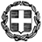 ΕΛΛΗΝΙΚΗ ΔΗΜΟΚΡΑΤΙΑΥΠΟΥΡΓΕΙΟ ΠΑΙΔΕΙΑΣ ΕΡΕΥΝΑΣ ΚΑΙ ΘΡΗΣΚΕΥΜΑΤΩΝ-----ΓΕΝΙΚΗ ΔΙΕΥΘΥΝΣΗ ΣΠΟΥΔΩΝ  ΠΡΩΤΟΒΑΘΜΙΑΣ  & ΔΕΥΤΕΡΟΒΑΘΜΙΑΣ ΕΚΠΑΙΔΕΥΣΗΣ ΔΙΕΥΘΥΝΣΗ ΕΙΔΙΚΗΣ  ΑΓΩΓΗΣ ΤΜΗΜΑ Α -------Ταχ. Δ/νση: Α. Παπανδρέου 37Τ.Κ. – Πόλη: 151 23 ΜαρούσιΙστοσελίδα: http://www. minedu.gov.grEmail: t08dea1@minedu.gov.grΠληροφορίες: Τουρούκης  ΧΤηλέφωνο: 210 3442190- 3442577Fax: 210 34423193                                     Mαρούσι, 01/08/2016                 Αρ. Πρωτ  127304/Δ3	ΠΡΟΣ:  1) κ.ΓΕΛΑΣΤΟΠΟΥΛΟΥ ΜΑΡΙΑ                            ΝΙΚΟΜΑΧΟΥ 75                              Τ .Κ 16341                             ΗΛΙΟΥΠΟΛΗ                              ΑΤΤΙΚΗΣ                   2) ΔΙΕΥΘΥΝΣΗ Α/ΘΜΙΑΣ Α ΑΘΗΝΑΣ                   3) ΔΙΕΥΘΥΝΣΗ Α/ΘΜΙΑΣ Β ΑΘΗΝΑΣ                 4) ΔΙΕΥΘΥΝΣΗ Α/ΘΜΙΑΣ Γ ΑΘΗΝΑΣ               5) ΔΙΕΥΘΥΝΣΗ Α/ΘΜΙΑΣ Δ ΑΘΗΝΑΣ              6) ΔΙΕΥΘΥΝΣΗ Α/ΘΜΙΑΣ ΑΝΑΤ ΑΤΤΙΚΗΣ               7) ΔΙΕΥΘΥΝΣΗ Α/ΘΜΙΑΣ ΠΕΙΡΑΙΑ                  8) ΔΙΕΥΘΥΝΣΗ Α/ΘΜΙΑΣ ΔΥΤ.ΑΤΤΙΚΗΣ        ΚΟΙΝ: ΣΧΟΛΕΙΑ  (ΜΕΣΩ ΤΩΝ  ΟΙΚΕΙΩΝ  Δ/ΝΣΕΩΝ  ΕΚΠΑΙΔΕΥΣΗΣ).                             ΘΕΜΑ: Έγκριση  Διεξαγωγής  Έρευνας                                                                                                                                                                               905001633ο ΝΗΠΙΑΓΩΓΕΙΟ ΑΘΗΝΩΝΔΙΕΥΘΥΝΣΗ Π.Ε. ΑΘΗΝΑΣ Α΄ΝΗΠΙΑΓΩΓΕΙΟ905001740ο ΝΗΠΙΑΓΩΓΕΙΟ ΑΘΗΝΩΝΔΙΕΥΘΥΝΣΗ Π.Ε. ΑΘΗΝΑΣ Α΄ΝΗΠΙΑΓΩΓΕΙΟ90500291ο ΝΗΠΙΑΓΩΓΕΙΟ ΜΑΡΟΥΣΙ (ΠΡΩΤΟ ΝΗΠΙΑΓΩΓΕΙΟ ΑΜΑΡΟΥΣΙΟΥ)ΔΙΕΥΘΥΝΣΗ Π.Ε. ΑΘΗΝΑΣ Β΄ΝΗΠΙΑΓΩΓΕΙΟ90500481ο ΝΗΠΙΑΓΩΓΕΙΟ ΝΕΑΣ ΕΡΥΘΡΑΙΑΣΔΙΕΥΘΥΝΣΗ Π.Ε. ΑΘΗΝΑΣ Β΄ΝΗΠΙΑΓΩΓΕΙΟ9050049ΝΗΠΙΑΓΩΓΕΙΟ ΦΙΛΟΘΕΗΣ ΑΤΤΙΚΗΣΔΙΕΥΘΥΝΣΗ Π.Ε. ΑΘΗΝΑΣ Β΄ΝΗΠΙΑΓΩΓΕΙΟ905006715ο ΝΗΠΙΑΓΩΓΕΙΟ ΧΑΛΑΝΔΡΙΟΥ (ΟΛΟΗΜΕΡΟ)ΔΙΕΥΘΥΝΣΗ Π.Ε. ΑΘΗΝΑΣ Β΄ΝΗΠΙΑΓΩΓΕΙΟ905009127ο ΝΗΠΙΑΓΩΓΕΙΟ ΑΘΗΝΩΝΔΙΕΥΘΥΝΣΗ Π.Ε. ΑΘΗΝΑΣ Α΄ΝΗΠΙΑΓΩΓΕΙΟ90500929ο ΝΗΠΙΑΓΩΓΕΙΟ ΑΘΗΝΩΝΔΙΕΥΘΥΝΣΗ Π.Ε. ΑΘΗΝΑΣ Α΄ΝΗΠΙΑΓΩΓΕΙΟ90501101ο ΝΗΠΙΑΓΩΓΕΙΟ ΒΥΡΩΝΑΔΙΕΥΘΥΝΣΗ Π.Ε. ΑΘΗΝΑΣ Α΄ΝΗΠΙΑΓΩΓΕΙΟ905011143ο ΝΗΠΙΑΓΩΓΕΙΟ ΑΘΗΝΩΝΔΙΕΥΘΥΝΣΗ Π.Ε. ΑΘΗΝΑΣ Α΄ΟΛΟΗΜΕΡΟ ΝΗΠΙΑΓΩΓΕΙΟ90501161ο ΝΗΠΙΑΓΩΓΕΙΟ ΚΑΙΣΑΡΙΑΝΗΣΔΙΕΥΘΥΝΣΗ Π.Ε. ΑΘΗΝΑΣ Α΄ΟΛΟΗΜΕΡΟ ΝΗΠΙΑΓΩΓΕΙΟ90501176ο ΝΗΠΙΑΓΩΓΕΙΟ ΚΑΙΣΑΡΙΑΝΗΣΔΙΕΥΘΥΝΣΗ Π.Ε. ΑΘΗΝΑΣ Α΄ΟΛΟΗΜΕΡΟ ΝΗΠΙΑΓΩΓΕΙΟ90501183ο ΝΗΠΙΑΓΩΓΕΙΟ ΒΥΡΩΝΑΔΙΕΥΘΥΝΣΗ Π.Ε. ΑΘΗΝΑΣ Α΄ΟΛΟΗΜΕΡΟ ΝΗΠΙΑΓΩΓΕΙΟ90501681ο ΝΗΠΙΑΓΩΓΕΙΟ ΥΜΗΤΤΟΥΔΙΕΥΘΥΝΣΗ Π.Ε. ΑΘΗΝΑΣ Α΄ΟΛΟΗΜΕΡΟ ΝΗΠΙΑΓΩΓΕΙΟ90501692ο ΝΗΠΙΑΓΩΓΕΙΟ ΠΑΛΑΙΟ ΦΑΛΗΡΟΔΙΕΥΘΥΝΣΗ Π.Ε. ΑΘΗΝΑΣ Δ΄ΟΛΟΗΜΕΡΟ ΝΗΠΙΑΓΩΓΕΙΟ90501702ο ΝΗΠΙΑΓΩΓΕΙΟ ΥΜΗΤΤΟΥΔΙΕΥΘΥΝΣΗ Π.Ε. ΑΘΗΝΑΣ Α΄ΟΛΟΗΜΕΡΟ ΝΗΠΙΑΓΩΓΕΙΟ90501831ο ΝΗΠΙΑΓΩΓΕΙΟ ΑΡΓΥΡΟΥΠΟΛΗΔΙΕΥΘΥΝΣΗ Π.Ε. ΑΘΗΝΑΣ Δ΄ΟΛΟΗΜΕΡΟ ΝΗΠΙΑΓΩΓΕΙΟ90501901ο ΝΗΠΙΑΓΩΓΕΙΟ ΒΟΥΛΑΣΔΙΕΥΘΥΝΣΗ Π.Ε. ΑΝΑΤΟΛΙΚΗΣ ΑΤΤΙΚΗΣΟΛΟΗΜΕΡΟ ΝΗΠΙΑΓΩΓΕΙΟ90502001ο ΝΗΠΙΑΓΩΓΕΙΟ ΠΑΛΑΙΟ ΦΑΛΗΡΟΔΙΕΥΘΥΝΣΗ Π.Ε. ΑΘΗΝΑΣ Δ΄ΟΛΟΗΜΕΡΟ ΝΗΠΙΑΓΩΓΕΙΟ90502051ο ΝΗΠΙΑΓΩΓΕΙΟ ΓΛΥΦΑΔΑΔΙΕΥΘΥΝΣΗ Π.Ε. ΑΘΗΝΑΣ Δ΄ΟΛΟΗΜΕΡΟ ΝΗΠΙΑΓΩΓΕΙΟ90502101ο ΝΗΠΙΑΓΩΓΕΙΟ ΚΑΛΛΙΘΕΑΔΙΕΥΘΥΝΣΗ Π.Ε. ΑΘΗΝΑΣ Δ΄ΟΛΟΗΜΕΡΟ ΝΗΠΙΑΓΩΓΕΙΟ90502132ο ΝΗΠΙΑΓΩΓΕΙΟ ΚΑΛΛΙΘΕΑΔΙΕΥΘΥΝΣΗ Π.Ε. ΑΘΗΝΑΣ Δ΄ΟΛΟΗΜΕΡΟ ΝΗΠΙΑΓΩΓΕΙΟ90502143ο ΝΗΠΙΑΓΩΓΕΙΟ ΚΑΛΛΙΘΕΑΔΙΕΥΘΥΝΣΗ Π.Ε. ΑΘΗΝΑΣ Δ΄ΝΗΠΙΑΓΩΓΕΙΟ90502174ο ΝΗΠΙΑΓΩΓΕΙΟ ΚΑΛΛΙΘΕΑΔΙΕΥΘΥΝΣΗ Π.Ε. ΑΘΗΝΑΣ Δ΄ΝΗΠΙΑΓΩΓΕΙΟ90502261ο ΝΗΠΙΑΓΩΓΕΙΟ ΜΟΣΧΑΤΟΔΙΕΥΘΥΝΣΗ Π.Ε. ΑΘΗΝΑΣ Δ΄ΝΗΠΙΑΓΩΓΕΙΟ90502421ο ΝΗΠΙΑΓΩΓΕΙΟ ΖΕΦΥΡΙΟΥΔΙΕΥΘΥΝΣΗ Π.Ε. ΔΥΤΙΚΗΣ ΑΤΤΙΚΗΣΟΛΟΗΜΕΡΟ ΝΗΠΙΑΓΩΓΕΙΟ90502441ο ΝΗΠΙΑΓΩΓΕΙΟ ΑΧΑΡΝΩΝΔΙΕΥΘΥΝΣΗ Π.Ε. ΑΝΑΤΟΛΙΚΗΣ ΑΤΤΙΚΗΣΟΛΟΗΜΕΡΟ ΝΗΠΙΑΓΩΓΕΙΟ90502462ο ΝΗΠΙΑΓΩΓΕΙΟ ΑΧΑΡΝΩΝΔΙΕΥΘΥΝΣΗ Π.Ε. ΑΝΑΤΟΛΙΚΗΣ ΑΤΤΙΚΗΣΝΗΠΙΑΓΩΓΕΙΟ90502483ο ΝΗΠΙΑΓΩΓΕΙΟ ΑΧΑΡΝΩΝΔΙΕΥΘΥΝΣΗ Π.Ε. ΑΝΑΤΟΛΙΚΗΣ ΑΤΤΙΚΗΣΝΗΠΙΑΓΩΓΕΙΟ90502566ο ΝΗΠΙΑΓΩΓΕΙΟ ΚΑΜΑΤΕΡΟΔΙΕΥΘΥΝΣΗ Π.Ε. ΑΘΗΝΑΣ Γ΄ΟΛΟΗΜΕΡΟ ΝΗΠΙΑΓΩΓΕΙΟ90502581ο ΝΗΠΙΑΓΩΓΕΙΟ ΚΑΜΑΤΕΡΟΔΙΕΥΘΥΝΣΗ Π.Ε. ΑΘΗΝΑΣ Γ΄ΟΛΟΗΜΕΡΟ ΝΗΠΙΑΓΩΓΕΙΟ90502621ο ΝΗΠΙΑΓΩΓΕΙΟ ΑΓΙΟΥ ΣΤΕΦΑΝΟΥΔΙΕΥΘΥΝΣΗ Π.Ε. ΑΝΑΤΟΛΙΚΗΣ ΑΤΤΙΚΗΣΝΗΠΙΑΓΩΓΕΙΟ90502651ο ΝΗΠΙΑΓΩΓΕΙΟ ΑΝΩ ΛΙΟΣΙΩΝΔΙΕΥΘΥΝΣΗ Π.Ε. ΔΥΤΙΚΗΣ ΑΤΤΙΚΗΣΝΗΠΙΑΓΩΓΕΙΟ90502662ο ΝΗΠΙΑΓΩΓΕΙΟ ΑΝΩ ΛΙΟΣΙΩΝΔΙΕΥΘΥΝΣΗ Π.Ε. ΔΥΤΙΚΗΣ ΑΤΤΙΚΗΣΟΛΟΗΜΕΡΟ ΝΗΠΙΑΓΩΓΕΙΟ90502701ο ΝΗΠΙΑΓΩΓΕΙΟ ΑΥΛΩΝΑΔΙΕΥΘΥΝΣΗ Π.Ε. ΑΝΑΤΟΛΙΚΗΣ ΑΤΤΙΚΗΣΟΛΟΗΜΕΡΟ ΝΗΠΙΑΓΩΓΕΙΟ90502711o ΟΛΟΗΜΕΡΟ ΝΗΠΙΑΓΩΓΕΙΟ ΑΦΙΔΝΩΝΔΙΕΥΘΥΝΣΗ Π.Ε. ΑΝΑΤΟΛΙΚΗΣ ΑΤΤΙΚΗΣΝΗΠΙΑΓΩΓΕΙΟ9050273ΟΛΟΗΜΕΡΟ ΝΗΠΙΑΓΩΓΕΙΟ ΒΑΡΝΑΒΑΔΙΕΥΘΥΝΣΗ Π.Ε. ΑΝΑΤΟΛΙΚΗΣ ΑΤΤΙΚΗΣΟΛΟΗΜΕΡΟ ΝΗΠΙΑΓΩΓΕΙΟ9050277ΟΛΟΗΜΕΡΟ ΝΗΠΙΑΓΩΓΕΙΟ ΚΑΛΑΜΟΥΔΙΕΥΘΥΝΣΗ Π.Ε. ΑΝΑΤΟΛΙΚΗΣ ΑΤΤΙΚΗΣΝΗΠΙΑΓΩΓΕΙΟ90502791ο ΟΛΟΗΜΕΡΟ ΝΗΠΙΑΓΩΓΕΙΟ ΚΑΠΑΝΔΡΙΤΙΟΥΔΙΕΥΘΥΝΣΗ Π.Ε. ΑΝΑΤΟΛΙΚΗΣ ΑΤΤΙΚΗΣΝΗΠΙΑΓΩΓΕΙΟ90502861ο ΟΛΟΗΜΕΡΟ ΝΗΠΙΑΓΩΓΕΙΟ ΜΑΡΚΟΠΟΥΛΟΥ ΩΡΩΠΟΥΔΙΕΥΘΥΝΣΗ Π.Ε. ΑΝΑΤΟΛΙΚΗΣ ΑΤΤΙΚΗΣΟΛΟΗΜΕΡΟ ΝΗΠΙΑΓΩΓΕΙΟ9050289ΟΛΟΗΜΕΡΟ ΝΗΠΙΑΓΩΓΕΙΟ ΣΚΑΛΑΣ ΩΡΩΠΟΥΔΙΕΥΘΥΝΣΗ Π.Ε. ΑΝΑΤΟΛΙΚΗΣ ΑΤΤΙΚΗΣΟΛΟΗΜΕΡΟ ΝΗΠΙΑΓΩΓΕΙΟ9050297ΟΛΟΗΜΕΡΟ ΝΗΠΙΑΓΩΓΕΙΟ ΦΥΛΗΣΔΙΕΥΘΥΝΣΗ Π.Ε. ΔΥΤΙΚΗΣ ΑΤΤΙΚΗΣΟΛΟΗΜΕΡΟ ΝΗΠΙΑΓΩΓΕΙΟ905032747ο ΝΗΠΙΑΓΩΓΕΙΟ ΑΘΗΝΩΝΔΙΕΥΘΥΝΣΗ Π.Ε. ΑΘΗΝΑΣ Α΄ΟΛΟΗΜΕΡΟ ΝΗΠΙΑΓΩΓΕΙΟ90503291ο ΝΗΠΙΑΓΩΓΕΙΟ ΤΑΥΡΟΥΔΙΕΥΘΥΝΣΗ Π.Ε. ΑΘΗΝΑΣ Δ΄ΟΛΟΗΜΕΡΟ ΝΗΠΙΑΓΩΓΕΙΟ90503351ο ΝΗΠΙΑΓΩΓΕΙΟ ΑΓΙΑ ΒΑΡΒΑΡΑΔΙΕΥΘΥΝΣΗ Π.Ε. ΑΘΗΝΑΣ Γ΄ΟΛΟΗΜΕΡΟ ΝΗΠΙΑΓΩΓΕΙΟ90503383ο ΝΗΠΙΑΓΩΓΕΙΟ ΑΓΙΑ ΒΑΡΒΑΡΑΔΙΕΥΘΥΝΣΗ Π.Ε. ΑΘΗΝΑΣ Γ΄ΟΛΟΗΜΕΡΟ ΝΗΠΙΑΓΩΓΕΙΟ90503451ο ΝΗΠΙΑΓΩΓΕΙΟ ΑΙΓΑΛΕΩΔΙΕΥΘΥΝΣΗ Π.Ε. ΑΘΗΝΑΣ Γ΄ΟΛΟΗΜΕΡΟ ΝΗΠΙΑΓΩΓΕΙΟ90503562ο ΝΗΠΙΑΓΩΓΕΙΟ ΑΙΓΑΛΕΩΔΙΕΥΘΥΝΣΗ Π.Ε. ΑΘΗΝΑΣ Γ΄ΟΛΟΗΜΕΡΟ ΝΗΠΙΑΓΩΓΕΙΟ90503583ο ΝΗΠΙΑΓΩΓΕΙΟ ΑΙΓΑΛΕΩΔΙΕΥΘΥΝΣΗ Π.Ε. ΑΘΗΝΑΣ Γ΄ΟΛΟΗΜΕΡΟ ΝΗΠΙΑΓΩΓΕΙΟ90503594ο ΝΗΠΙΑΓΩΓΕΙΟ ΑΙΓΑΛΕΩΔΙΕΥΘΥΝΣΗ Π.Ε. ΑΘΗΝΑΣ Γ΄ΟΛΟΗΜΕΡΟ ΝΗΠΙΑΓΩΓΕΙΟ90503625ο ΝΗΠΙΑΓΩΓΕΙΟ ΑΙΓΑΛΕΩΔΙΕΥΘΥΝΣΗ Π.Ε. ΑΘΗΝΑΣ Γ΄ΟΛΟΗΜΕΡΟ ΝΗΠΙΑΓΩΓΕΙΟ90503646ο ΝΗΠΙΑΓΩΓΕΙΟ ΑΙΓΑΛΕΩΔΙΕΥΘΥΝΣΗ Π.Ε. ΑΘΗΝΑΣ Γ΄ΟΛΟΗΜΕΡΟ ΝΗΠΙΑΓΩΓΕΙΟ90503681ο ΝΗΠΙΑΓΩΓΕΙΟ ΧΑΙΔΑΡΙΔΙΕΥΘΥΝΣΗ Π.Ε. ΑΘΗΝΑΣ Γ΄ΟΛΟΗΜΕΡΟ ΝΗΠΙΑΓΩΓΕΙΟ90503781ο ΝΗΠΙΑΓΩΓΕΙΟ ΠΕΡΙΣΤΕΡΙΟΥΔΙΕΥΘΥΝΣΗ Π.Ε. ΑΘΗΝΑΣ Γ΄ΝΗΠΙΑΓΩΓΕΙΟ90503902ο ΝΗΠΙΑΓΩΓΕΙΟ ΠΕΡΙΣΤΕΡΙΟΥΔΙΕΥΘΥΝΣΗ Π.Ε. ΑΘΗΝΑΣ Γ΄ΟΛΟΗΜΕΡΟ ΝΗΠΙΑΓΩΓΕΙΟ90504013ο ΝΗΠΙΑΓΩΓΕΙΟ ΠΕΡΙΣΤΕΡΙΟΥΔΙΕΥΘΥΝΣΗ Π.Ε. ΑΘΗΝΑΣ Γ΄ΟΛΟΗΜΕΡΟ ΝΗΠΙΑΓΩΓΕΙΟ90504064ο ΝΗΠΙΑΓΩΓΕΙΟ ΠΕΡΙΣΤΕΡΙΟΥΔΙΕΥΘΥΝΣΗ Π.Ε. ΑΘΗΝΑΣ Γ΄ΟΛΟΗΜΕΡΟ ΝΗΠΙΑΓΩΓΕΙΟ90504085ο ΝΗΠΙΑΓΩΓΕΙΟ ΠΕΡΙΣΤΕΡΙΟΥΔΙΕΥΘΥΝΣΗ Π.Ε. ΑΘΗΝΑΣ Γ΄ΟΛΟΗΜΕΡΟ ΝΗΠΙΑΓΩΓΕΙΟ90504096ο ΝΗΠΙΑΓΩΓΕΙΟ ΠΕΡΙΣΤΕΡΙΟΥΔΙΕΥΘΥΝΣΗ Π.Ε. ΑΘΗΝΑΣ Γ΄ΝΗΠΙΑΓΩΓΕΙΟ90504201ο ΝΗΠΙΑΓΩΓΕΙΟ ΑΓΙΟΙ ΑΝΑΡΓΥΡΟΙΔΙΕΥΘΥΝΣΗ Π.Ε. ΑΘΗΝΑΣ Γ΄ΟΛΟΗΜΕΡΟ ΝΗΠΙΑΓΩΓΕΙΟ90504341ο ΝΗΠΙΑΓΩΓΕΙΟ ΙΛΙΟΥΔΙΕΥΘΥΝΣΗ Π.Ε. ΑΘΗΝΑΣ Γ΄ΟΛΟΗΜΕΡΟ ΝΗΠΙΑΓΩΓΕΙΟ90504352ο ΝΗΠΙΑΓΩΓΕΙΟ ΙΛΙΟΥΔΙΕΥΘΥΝΣΗ Π.Ε. ΑΘΗΝΑΣ Γ΄ΟΛΟΗΜΕΡΟ ΝΗΠΙΑΓΩΓΕΙΟ90504363ο ΝΗΠΙΑΓΩΓΕΙΟ ΙΛΙΟΥΔΙΕΥΘΥΝΣΗ Π.Ε. ΑΘΗΝΑΣ Γ΄ΟΛΟΗΜΕΡΟ ΝΗΠΙΑΓΩΓΕΙΟ90504421ο ΝΗΠΙΑΓΩΓΕΙΟ ΠΕΤΡΟΥΠΟΛΗΣΔΙΕΥΘΥΝΣΗ Π.Ε. ΑΘΗΝΑΣ Γ΄ΟΛΟΗΜΕΡΟ ΝΗΠΙΑΓΩΓΕΙΟ90504521ο ΝΗΠΙΑΓΩΓΕΙΟ ΑΘΗΝΩΝΔΙΕΥΘΥΝΣΗ Π.Ε. ΑΘΗΝΑΣ Α΄ΟΛΟΗΜΕΡΟ ΝΗΠΙΑΓΩΓΕΙΟ90504601ο ΝΗΠΙΑΓΩΓΕΙΟ ΝΕΑ ΦΙΛΑΔΕΛΦΕΙΑΣΔΙΕΥΘΥΝΣΗ Π.Ε. ΑΘΗΝΑΣ Α΄ΝΗΠΙΑΓΩΓΕΙΟ90504671ο ΝΗΠΙΑΓΩΓΕΙΟ ΝΕΟΥ ΗΡΑΚΛΕΙΟΥΔΙΕΥΘΥΝΣΗ Π.Ε. ΑΘΗΝΑΣ Β΄ΟΛΟΗΜΕΡΟ ΝΗΠΙΑΓΩΓΕΙΟ90504682ο ΝΗΠΙΑΓΩΓΕΙΟ ΝΕΟΥ ΗΡΑΚΛΕΙΟΥΔΙΕΥΘΥΝΣΗ Π.Ε. ΑΘΗΝΑΣ Β΄ΟΛΟΗΜΕΡΟ ΝΗΠΙΑΓΩΓΕΙΟ90504713ο ΝΗΠΙΑΓΩΓΕΙΟ ΝΕΟΥ ΗΡΑΚΛΕΙΟΥΔΙΕΥΘΥΝΣΗ Π.Ε. ΑΘΗΝΑΣ Β΄ΟΛΟΗΜΕΡΟ ΝΗΠΙΑΓΩΓΕΙΟ90504724ο ΝΗΠΙΑΓΩΓΕΙΟ ΝΕΟΥ ΗΡΑΚΛΕΙΟΥΔΙΕΥΘΥΝΣΗ Π.Ε. ΑΘΗΝΑΣ Β΄ΟΛΟΗΜΕΡΟ ΝΗΠΙΑΓΩΓΕΙΟ90504751ο ΝΗΠΙΑΓΩΓΕΙΟ ΛΥΚΟΒΡΥΣΗΣΔΙΕΥΘΥΝΣΗ Π.Ε. ΑΘΗΝΑΣ Β΄ΟΛΟΗΜΕΡΟ ΝΗΠΙΑΓΩΓΕΙΟ90504781ο ΝΗΠΙΑΓΩΓΕΙΟ ΜΕΤΑΜΟΡΦΩΣΗΣΔΙΕΥΘΥΝΣΗ Π.Ε. ΑΘΗΝΑΣ Β΄ΝΗΠΙΑΓΩΓΕΙΟ90504795ο ΝΗΠΙΑΓΩΓΕΙΟ ΝΕΑ ΦΙΛΑΔΕΛΦΕΙΑΣΔΙΕΥΘΥΝΣΗ Π.Ε. ΑΘΗΝΑΣ Α΄ΟΛΟΗΜΕΡΟ ΝΗΠΙΑΓΩΓΕΙΟ90504861ο ΝΗΠΙΑΓΩΓΕΙΟ ΝΕΑ ΙΩΝΙΑΣ-ΑΤΤΙΚΗΣΔΙΕΥΘΥΝΣΗ Π.Ε. ΑΘΗΝΑΣ Β΄ΟΛΟΗΜΕΡΟ ΝΗΠΙΑΓΩΓΕΙΟ90504942ο ΝΗΠΙΑΓΩΓΕΙΟ ΝΕΑΣ ΙΩΝΙΑΣ-ΑΤΤΙΚΗΣΔΙΕΥΘΥΝΣΗ Π.Ε. ΑΘΗΝΑΣ Β΄ΟΛΟΗΜΕΡΟ ΝΗΠΙΑΓΩΓΕΙΟ90504973ο ΝΗΠΙΑΓΩΓΕΙΟ ΝΕΑΣ ΙΩΝΙΑΣ-ΑΤΤΙΚΗΣΔΙΕΥΘΥΝΣΗ Π.Ε. ΑΘΗΝΑΣ Β΄ΝΗΠΙΑΓΩΓΕΙΟ90504984ο ΝΗΠΙΑΓΩΓΕΙΟ ΝΕΑΣ ΙΩΝΙΑΣ-ΑΤΤΙΚΗΣΔΙΕΥΘΥΝΣΗ Π.Ε. ΑΘΗΝΑΣ Β΄ΝΗΠΙΑΓΩΓΕΙΟ90505015ο ΝΗΠΙΑΓΩΓΕΙΟ ΝΕΑΣ ΙΩΝΙΑΣ-ΑΤΤΙΚΗΣΔΙΕΥΘΥΝΣΗ Π.Ε. ΑΘΗΝΑΣ Β΄ΟΛΟΗΜΕΡΟ ΝΗΠΙΑΓΩΓΕΙΟ90505036ο ΝΗΠΙΑΓΩΓΕΙΟ ΝΕΑΣ ΙΩΝΙΑΣ-ΑΤΤΙΚΗΣΔΙΕΥΘΥΝΣΗ Π.Ε. ΑΘΗΝΑΣ Β΄ΝΗΠΙΑΓΩΓΕΙΟ90505057ο ΝΗΠΙΑΓΩΓΕΙΟ ΝΕΑΣ ΙΩΝΙΑΣ-ΑΤΤΙΚΗΣΔΙΕΥΘΥΝΣΗ Π.Ε. ΑΘΗΝΑΣ Β΄ΝΗΠΙΑΓΩΓΕΙΟ90505078ο ΝΗΠΙΑΓΩΓΕΙΟ ΝΕΑΣ ΙΩΝΙΑΣ-ΑΤΤΙΚΗΣΔΙΕΥΘΥΝΣΗ Π.Ε. ΑΘΗΝΑΣ Β΄ΝΗΠΙΑΓΩΓΕΙΟ90505142ο ΝΗΠΙΑΓΩΓΕΙΟ ΑΘΗΝΩΝΔΙΕΥΘΥΝΣΗ Π.Ε. ΑΘΗΝΑΣ Α΄ΟΛΟΗΜΕΡΟ ΝΗΠΙΑΓΩΓΕΙΟ90505213ο ΝΗΠΙΑΓΩΓΕΙΟ ΑΘΗΝΩΝΔΙΕΥΘΥΝΣΗ Π.Ε. ΑΘΗΝΑΣ Α΄ΝΗΠΙΑΓΩΓΕΙΟ90505304ο ΝΗΠΙΑΓΩΓΕΙΟ ΑΘΗΝΩΝΔΙΕΥΘΥΝΣΗ Π.Ε. ΑΘΗΝΑΣ Α΄ΝΗΠΙΑΓΩΓΕΙΟ90505345ο ΝΗΠΙΑΓΩΓΕΙΟ ΑΘΗΝΩΝΔΙΕΥΘΥΝΣΗ Π.Ε. ΑΘΗΝΑΣ Α΄ΝΗΠΙΑΓΩΓΕΙΟ90505361ο ΝΗΠΙΑΓΩΓΕΙΟ ΓΑΛΑΤΣΙΟΥΔΙΕΥΘΥΝΣΗ Π.Ε. ΑΘΗΝΑΣ Α΄ΝΗΠΙΑΓΩΓΕΙΟ90505372ο ΝΗΠΙΑΓΩΓΕΙΟ ΓΑΛΑΤΣΙΟΥΔΙΕΥΘΥΝΣΗ Π.Ε. ΑΘΗΝΑΣ Α΄ΝΗΠΙΑΓΩΓΕΙΟ90505442ο ΝΗΠΙΑΓΩΓΕΙΟ ΚΕΡΑΤΕΑΣΔΙΕΥΘΥΝΣΗ Π.Ε. ΑΝΑΤΟΛΙΚΗΣ ΑΤΤΙΚΗΣΝΗΠΙΑΓΩΓΕΙΟ90505461ο ΝΗΠΙΑΓΩΓΕΙΟ ΚΕΡΑΤΕΑΣΔΙΕΥΘΥΝΣΗ Π.Ε. ΑΝΑΤΟΛΙΚΗΣ ΑΤΤΙΚΗΣΝΗΠΙΑΓΩΓΕΙΟ90505501ο ΝΗΠΙΑΓΩΓΕΙΟ ΚΟΡΩΠΙΟΥΔΙΕΥΘΥΝΣΗ Π.Ε. ΑΝΑΤΟΛΙΚΗΣ ΑΤΤΙΚΗΣΝΗΠΙΑΓΩΓΕΙΟ90505522ο ΝΗΠΙΑΓΩΓΕΙΟ ΚΟΡΩΠΙΟΥΔΙΕΥΘΥΝΣΗ Π.Ε. ΑΝΑΤΟΛΙΚΗΣ ΑΤΤΙΚΗΣΟΛΟΗΜΕΡΟ ΝΗΠΙΑΓΩΓΕΙΟ90505552ο ΝΗΠΙΑΓΩΓΕΙΟ ΛΑΥΡΙΟΥΔΙΕΥΘΥΝΣΗ Π.Ε. ΑΝΑΤΟΛΙΚΗΣ ΑΤΤΙΚΗΣΟΛΟΗΜΕΡΟ ΝΗΠΙΑΓΩΓΕΙΟ90505573ο ΝΗΠΙΑΓΩΓΕΙΟ ΛΑΥΡΙΟΥΔΙΕΥΘΥΝΣΗ Π.Ε. ΑΝΑΤΟΛΙΚΗΣ ΑΤΤΙΚΗΣΟΛΟΗΜΕΡΟ ΝΗΠΙΑΓΩΓΕΙΟ90505631ο ΝΗΠΙΑΓΩΓΕΙΟ ΣΠΑΤΩΝΔΙΕΥΘΥΝΣΗ Π.Ε. ΑΝΑΤΟΛΙΚΗΣ ΑΤΤΙΚΗΣΟΛΟΗΜΕΡΟ ΝΗΠΙΑΓΩΓΕΙΟ90505652ο ΝΗΠΙΑΓΩΓΕΙΟ ΣΠΑΤΩΝΔΙΕΥΘΥΝΣΗ Π.Ε. ΑΝΑΤΟΛΙΚΗΣ ΑΤΤΙΚΗΣΟΛΟΗΜΕΡΟ ΝΗΠΙΑΓΩΓΕΙΟ90505671ο ΝΗΠΙΑΓΩΓΕΙΟ ΑΝΑΒΥΣΣΟΥΔΙΕΥΘΥΝΣΗ Π.Ε. ΑΝΑΤΟΛΙΚΗΣ ΑΤΤΙΚΗΣΝΗΠΙΑΓΩΓΕΙΟ90505701ο ΝΗΠΙΑΓΩΓΕΙΟ ΒΑΡΗΣΔΙΕΥΘΥΝΣΗ Π.Ε. ΑΝΑΤΟΛΙΚΗΣ ΑΤΤΙΚΗΣΝΗΠΙΑΓΩΓΕΙΟ9050573ΝΗΠΙΑΓΩΓΕΙΟ ΓΡΑΜΜΑΤΙΚΟΥ ΑΝ.ΑΤΤΙΚΗΣΔΙΕΥΘΥΝΣΗ Π.Ε. ΑΝΑΤΟΛΙΚΗΣ ΑΤΤΙΚΗΣΝΗΠΙΑΓΩΓΕΙΟ90505751ο ΝΗΠΙΑΓΩΓΕΙΟ ΚΑΛΥΒΙΩΝΔΙΕΥΘΥΝΣΗ Π.Ε. ΑΝΑΤΟΛΙΚΗΣ ΑΤΤΙΚΗΣΟΛΟΗΜΕΡΟ ΝΗΠΙΑΓΩΓΕΙΟ9050576ΝΗΠΙΑΓΩΓΕΙΟ ΚΟΥΒΑΡΑΔΙΕΥΘΥΝΣΗ Π.Ε. ΑΝΑΤΟΛΙΚΗΣ ΑΤΤΙΚΗΣΟΛΟΗΜΕΡΟ ΝΗΠΙΑΓΩΓΕΙΟ90505811ο ΝΗΠΙΑΓΩΓΕΙΟ ΜΑΡΑΘΩΝΑΔΙΕΥΘΥΝΣΗ Π.Ε. ΑΝΑΤΟΛΙΚΗΣ ΑΤΤΙΚΗΣΟΛΟΗΜΕΡΟ ΝΗΠΙΑΓΩΓΕΙΟ90505831ο ΝΗΠΙΑΓΩΓΕΙΟ ΜΑΡΚΟΠΟΥΛΟΥΔΙΕΥΘΥΝΣΗ Π.Ε. ΑΝΑΤΟΛΙΚΗΣ ΑΤΤΙΚΗΣΟΛΟΗΜΕΡΟ ΝΗΠΙΑΓΩΓΕΙΟ90505891ο ΝΗΠΙΑΓΩΓΕΙΟ ΝΕΑΣ ΜΑΚΡΗΣΔΙΕΥΘΥΝΣΗ Π.Ε. ΑΝΑΤΟΛΙΚΗΣ ΑΤΤΙΚΗΣΟΛΟΗΜΕΡΟ ΝΗΠΙΑΓΩΓΕΙΟ90505931ο ΝΗΠΙΑΓΩΓΕΙΟ ΓΕΡΑΚΑΔΙΕΥΘΥΝΣΗ Π.Ε. ΑΝΑΤΟΛΙΚΗΣ ΑΤΤΙΚΗΣΟΛΟΗΜΕΡΟ ΝΗΠΙΑΓΩΓΕΙΟ90505941ο ΝΗΠΙΑΓΩΓΕΙΟ ΠΑΙΑΝΙΑΣΔΙΕΥΘΥΝΣΗ Π.Ε. ΑΝΑΤΟΛΙΚΗΣ ΑΤΤΙΚΗΣΟΛΟΗΜΕΡΟ ΝΗΠΙΑΓΩΓΕΙΟ90505972ο ΝΗΠΙΑΓΩΓΕΙΟ ΠΑΙΑΝΙΑΣΔΙΕΥΘΥΝΣΗ Π.Ε. ΑΝΑΤΟΛΙΚΗΣ ΑΤΤΙΚΗΣΟΛΟΗΜΕΡΟ ΝΗΠΙΑΓΩΓΕΙΟ90505987ο ΝΗΠΙΑΓΩΓΕΙΟ ΑΓΙΑΣ ΠΑΡΑΣΚΕΥΗΣΔΙΕΥΘΥΝΣΗ Π.Ε. ΑΘΗΝΑΣ Β΄ΝΗΠΙΑΓΩΓΕΙΟ90506051ο ΝΗΠΙΑΓΩΓΕΙΟ ΠΑΛΛΗΝΗΣΔΙΕΥΘΥΝΣΗ Π.Ε. ΑΝΑΤΟΛΙΚΗΣ ΑΤΤΙΚΗΣΟΛΟΗΜΕΡΟ ΝΗΠΙΑΓΩΓΕΙΟ90506071ο ΝΗΠΙΑΓΩΓΕΙΟ ΡΑΦΗΝΑΣΔΙΕΥΘΥΝΣΗ Π.Ε. ΑΝΑΤΟΛΙΚΗΣ ΑΤΤΙΚΗΣΝΗΠΙΑΓΩΓΕΙΟ90506121ο ΝΗΠΙΑΓΩΓΕΙΟ ΑΣΠΡΟΠΥΡΓΟΣΔΙΕΥΘΥΝΣΗ Π.Ε. ΔΥΤΙΚΗΣ ΑΤΤΙΚΗΣΟΛΟΗΜΕΡΟ ΝΗΠΙΑΓΩΓΕΙΟ90506142ο ΝΗΠΙΑΓΩΓΕΙΟ ΑΣΠΡΟΠΥΡΓΟΣΔΙΕΥΘΥΝΣΗ Π.Ε. ΔΥΤΙΚΗΣ ΑΤΤΙΚΗΣΟΛΟΗΜΕΡΟ ΝΗΠΙΑΓΩΓΕΙΟ90506175ο ΝΗΠΙΑΓΩΓΕΙΟ ΑΣΠΡΟΠΥΡΓΟΣΔΙΕΥΘΥΝΣΗ Π.Ε. ΔΥΤΙΚΗΣ ΑΤΤΙΚΗΣΝΗΠΙΑΓΩΓΕΙΟ9050620ΝΗΠΙΑΓΩΓΕΙΟ ΒΙΛΙΑΔΙΕΥΘΥΝΣΗ Π.Ε. ΔΥΤΙΚΗΣ ΑΤΤΙΚΗΣΟΛΟΗΜΕΡΟ ΝΗΠΙΑΓΩΓΕΙΟ90506223ο ΝΗΠΙΑΓΩΓΕΙΟ ΜΑΝΔΡΑΣ (ΝΗΠΙΑΓΩΓΕΙΟ)ΔΙΕΥΘΥΝΣΗ Π.Ε. ΔΥΤΙΚΗΣ ΑΤΤΙΚΗΣΟΛΟΗΜΕΡΟ ΝΗΠΙΑΓΩΓΕΙΟ90506242ο ΝΗΠΙΑΓΩΓΕΙΟ ΕΛΕΥΣΙΝΑΣΔΙΕΥΘΥΝΣΗ Π.Ε. ΔΥΤΙΚΗΣ ΑΤΤΙΚΗΣΟΛΟΗΜΕΡΟ ΝΗΠΙΑΓΩΓΕΙΟ90506253ο ΝΗΠΙΑΓΩΓΕΙΟ ΕΛΕΥΣΙΝΑΣΔΙΕΥΘΥΝΣΗ Π.Ε. ΔΥΤΙΚΗΣ ΑΤΤΙΚΗΣΟΛΟΗΜΕΡΟ ΝΗΠΙΑΓΩΓΕΙΟ90506274ο ΝΗΠΙΑΓΩΓΕΙΟ ΕΛΕΥΣΙΝΑΣΔΙΕΥΘΥΝΣΗ Π.Ε. ΔΥΤΙΚΗΣ ΑΤΤΙΚΗΣΟΛΟΗΜΕΡΟ ΝΗΠΙΑΓΩΓΕΙΟ90506351ο ΝΗΠΙΑΓΩΓΕΙΟ ΜΑΝΔΡΑΣΔΙΕΥΘΥΝΣΗ Π.Ε. ΔΥΤΙΚΗΣ ΑΤΤΙΚΗΣΝΗΠΙΑΓΩΓΕΙΟ90506372ο ΝΗΠΙΑΓΩΓΕΙΟ ΜΑΝΔΡΑΣΔΙΕΥΘΥΝΣΗ Π.Ε. ΔΥΤΙΚΗΣ ΑΤΤΙΚΗΣΟΛΟΗΜΕΡΟ ΝΗΠΙΑΓΩΓΕΙΟ90506411ο ΝΗΠΙΑΓΩΓΕΙΟ ΜΕΓΑΡΩΝΔΙΕΥΘΥΝΣΗ Π.Ε. ΔΥΤΙΚΗΣ ΑΤΤΙΚΗΣΝΗΠΙΑΓΩΓΕΙΟ90506432ο ΝΗΠΙΑΓΩΓΕΙΟ ΜΕΓΑΡΩΝΔΙΕΥΘΥΝΣΗ Π.Ε. ΔΥΤΙΚΗΣ ΑΤΤΙΚΗΣΝΗΠΙΑΓΩΓΕΙΟ90506453 ο ΝΗΠΙΑΓΩΓΕΙΟ ΜΕΓΑΡΩΝΔΙΕΥΘΥΝΣΗ Π.Ε. ΔΥΤΙΚΗΣ ΑΤΤΙΚΗΣΝΗΠΙΑΓΩΓΕΙΟ90506464ο ΝΗΠΙΑΓΩΓΕΙΟ ΜΕΓΑΡΩΝΔΙΕΥΘΥΝΣΗ Π.Ε. ΔΥΤΙΚΗΣ ΑΤΤΙΚΗΣΝΗΠΙΑΓΩΓΕΙΟ90506521ο ΝΗΠΙΑΓΩΓΕΙΟ ΜΑΓΟΥΛΑΣΔΙΕΥΘΥΝΣΗ Π.Ε. ΔΥΤΙΚΗΣ ΑΤΤΙΚΗΣΟΛΟΗΜΕΡΟ ΝΗΠΙΑΓΩΓΕΙΟ90506551ο ΝΗΠΙΑΓΩΓΕΙΟ ΝΕΑ ΠΕΡΑΜΟΣΔΙΕΥΘΥΝΣΗ Π.Ε. ΔΥΤΙΚΗΣ ΑΤΤΙΚΗΣΝΗΠΙΑΓΩΓΕΙΟ9050657ΝΗΠΙΑΓΩΓΕΙΟ ΕΡΥΘΡΩΝΔΙΕΥΘΥΝΣΗ Π.Ε. ΔΥΤΙΚΗΣ ΑΤΤΙΚΗΣΟΛΟΗΜΕΡΟ ΝΗΠΙΑΓΩΓΕΙΟ90506661ο ΝΗΠΙΑΓΩΓΕΙΟ ΑΓΙΟΥ  ΔΗΜΗΤΡΙΟΥΔΙΕΥΘΥΝΣΗ Π.Ε. ΑΘΗΝΑΣ Δ΄ΝΗΠΙΑΓΩΓΕΙΟ905068712ο ΝΗΠΙΑΓΩΓΕΙΟ ΑΘΗΝΩΝΔΙΕΥΘΥΝΣΗ Π.Ε. ΑΘΗΝΑΣ Α΄ΝΗΠΙΑΓΩΓΕΙΟ905068813ο ΝΗΠΙΑΓΩΓΕΙΟ ΑΘΗΝΩΝΔΙΕΥΘΥΝΣΗ Π.Ε. ΑΘΗΝΑΣ Α΄ΝΗΠΙΑΓΩΓΕΙΟ905068914ο ΝΗΠΙΑΓΩΓΕΙΟ ΑΘΗΝΩΝΔΙΕΥΘΥΝΣΗ Π.Ε. ΑΘΗΝΑΣ Α΄ΟΛΟΗΜΕΡΟ ΝΗΠΙΑΓΩΓΕΙΟ905069015ο ΝΗΠΙΑΓΩΓΕΙΟ ΑΘΗΝΩΝΔΙΕΥΘΥΝΣΗ Π.Ε. ΑΘΗΝΑΣ Α΄ΝΗΠΙΑΓΩΓΕΙΟ905069116ο ΝΗΠΙΑΓΩΓΕΙΟ ΑΘΗΝΩΝΔΙΕΥΘΥΝΣΗ Π.Ε. ΑΘΗΝΑΣ Α΄ΝΗΠΙΑΓΩΓΕΙΟ905069217ο ΝΗΠΙΑΓΩΓΕΙΟ ΑΘΗΝΩΝΔΙΕΥΘΥΝΣΗ Π.Ε. ΑΘΗΝΑΣ Α΄ΟΛΟΗΜΕΡΟ ΝΗΠΙΑΓΩΓΕΙΟ905069318ο ΝΗΠΙΑΓΩΓΕΙΟ ΑΘΗΝΩΝΔΙΕΥΘΥΝΣΗ Π.Ε. ΑΘΗΝΑΣ Α΄ΝΗΠΙΑΓΩΓΕΙΟ905069419ο ΝΗΠΙΑΓΩΓΕΙΟ ΑΘΗΝΩΝΔΙΕΥΘΥΝΣΗ Π.Ε. ΑΘΗΝΑΣ Α΄ΝΗΠΙΑΓΩΓΕΙΟ905069520ο ΝΗΠΙΑΓΩΓΕΙΟ ΑΘΗΝΩΝΔΙΕΥΘΥΝΣΗ Π.Ε. ΑΘΗΝΑΣ Α΄ΟΛΟΗΜΕΡΟ ΝΗΠΙΑΓΩΓΕΙΟ905069621ο ΝΗΠΙΑΓΩΓΕΙΟ ΑΘΗΝΩΝΔΙΕΥΘΥΝΣΗ Π.Ε. ΑΘΗΝΑΣ Α΄ΟΛΟΗΜΕΡΟ ΝΗΠΙΑΓΩΓΕΙΟ905069725ο ΝΗΠΙΑΓΩΓΕΙΟ ΑΘΗΝΩΝΔΙΕΥΘΥΝΣΗ Π.Ε. ΑΘΗΝΑΣ Α΄ΟΛΟΗΜΕΡΟ ΝΗΠΙΑΓΩΓΕΙΟ90506982ο ΝΗΠΙΑΓΩΓΕΙΟ ΨΥΧΙΚΟΥΔΙΕΥΘΥΝΣΗ Π.Ε. ΑΘΗΝΑΣ Β΄ΟΛΟΗΜΕΡΟ ΝΗΠΙΑΓΩΓΕΙΟ90506991ο ΝΗΠΙΑΓΩΓΕΙΟ ΨΥΧΙΚΟΥΔΙΕΥΘΥΝΣΗ Π.Ε. ΑΘΗΝΑΣ Β΄ΟΛΟΗΜΕΡΟ ΝΗΠΙΑΓΩΓΕΙΟ905070041ο ΝΗΠΙΑΓΩΓΕΙΟ ΑΘΗΝΩΝΔΙΕΥΘΥΝΣΗ Π.Ε. ΑΘΗΝΑΣ Α΄ΟΛΟΗΜΕΡΟ ΝΗΠΙΑΓΩΓΕΙΟ90507011ο ΝΗΠΙΑΓΩΓΕΙΟ ΝΕΟ ΨΥΧΙΚΟ (ΟΛΟΗΜΕΡΟ)ΔΙΕΥΘΥΝΣΗ Π.Ε. ΑΘΗΝΑΣ Β΄ΟΛΟΗΜΕΡΟ ΝΗΠΙΑΓΩΓΕΙΟ905070242ο ΝΗΠΙΑΓΩΓΕΙΟ ΑΘΗΝΩΝΔΙΕΥΘΥΝΣΗ Π.Ε. ΑΘΗΝΑΣ Α΄ΟΛΟΗΜΕΡΟ ΝΗΠΙΑΓΩΓΕΙΟ90507032ο ΝΗΠΙΑΓΩΓΕΙΟ ΜΑΡΟΥΣΙΔΙΕΥΘΥΝΣΗ Π.Ε. ΑΘΗΝΑΣ Β΄ΟΛΟΗΜΕΡΟ ΝΗΠΙΑΓΩΓΕΙΟ90507043ο ΝΗΠΙΑΓΩΓΕΙΟ ΜΑΡΟΥΣΙΔΙΕΥΘΥΝΣΗ Π.Ε. ΑΘΗΝΑΣ Β΄ΟΛΟΗΜΕΡΟ ΝΗΠΙΑΓΩΓΕΙΟ90507054ο ΝΗΠΙΑΓΩΓΕΙΟ ΜΑΡΟΥΣΙ (ΖΕΚΑΚΕΙΟ)ΔΙΕΥΘΥΝΣΗ Π.Ε. ΑΘΗΝΑΣ Β΄ΟΛΟΗΜΕΡΟ ΝΗΠΙΑΓΩΓΕΙΟ90507065ο ΝΗΠΙΑΓΩΓΕΙΟ ΜΑΡΟΥΣΙΔΙΕΥΘΥΝΣΗ Π.Ε. ΑΘΗΝΑΣ Β΄ΟΛΟΗΜΕΡΟ ΝΗΠΙΑΓΩΓΕΙΟ90507076ο ΝΗΠΙΑΓΩΓΕΙΟ ΜΑΡΟΥΣΙΔΙΕΥΘΥΝΣΗ Π.Ε. ΑΘΗΝΑΣ Β΄ΟΛΟΗΜΕΡΟ ΝΗΠΙΑΓΩΓΕΙΟ90507081ο ΝΗΠΙΑΓΩΓΕΙΟ ΚΗΦΙΣΙΑΔΙΕΥΘΥΝΣΗ Π.Ε. ΑΘΗΝΑΣ Β΄ΟΛΟΗΜΕΡΟ ΝΗΠΙΑΓΩΓΕΙΟ90507092ο ΝΗΠΙΑΓΩΓΕΙΟ ΚΗΦΙΣΙΑΔΙΕΥΘΥΝΣΗ Π.Ε. ΑΘΗΝΑΣ Β΄ΟΛΟΗΜΕΡΟ ΝΗΠΙΑΓΩΓΕΙΟ90507101ο ΝΗΠΙΑΓΩΓΕΙΟ ΜΕΛΙΣΣΙΑΔΙΕΥΘΥΝΣΗ Π.Ε. ΑΘΗΝΑΣ Β΄ΟΛΟΗΜΕΡΟ ΝΗΠΙΑΓΩΓΕΙΟ90507112ο ΝΗΠΙΑΓΩΓΕΙΟ Ν.ΕΡΥΘΡΑΙΑΔΙΕΥΘΥΝΣΗ Π.Ε. ΑΘΗΝΑΣ Β΄ΟΛΟΗΜΕΡΟ ΝΗΠΙΑΓΩΓΕΙΟ90507122ο ΝΗΠΙΑΓΩΓΕΙΟ ΠΕΥΚΗΔΙΕΥΘΥΝΣΗ Π.Ε. ΑΘΗΝΑΣ Β΄ΟΛΟΗΜΕΡΟ ΝΗΠΙΑΓΩΓΕΙΟ90507132ο ΝΗΠΙΑΓΩΓΕΙΟ ΜΕΛΙΣΣΙΑΔΙΕΥΘΥΝΣΗ Π.Ε. ΑΘΗΝΑΣ Β΄ΟΛΟΗΜΕΡΟ ΝΗΠΙΑΓΩΓΕΙΟ90507141ο ΝΗΠΙΑΓΩΓΕΙΟ ΧΑΛΑΝΔΡΙ (ΟΛΟΗΜΕΡΟ)ΔΙΕΥΘΥΝΣΗ Π.Ε. ΑΘΗΝΑΣ Β΄ΟΛΟΗΜΕΡΟ ΝΗΠΙΑΓΩΓΕΙΟ90507152ο ΝΗΠΙΑΓΩΓΕΙΟ ΧΑΛΑΝΔΡΙΟΥ (ΛΙΤΣΕΙΟ-ΟΛΟΗΜΕΡΟ)ΔΙΕΥΘΥΝΣΗ Π.Ε. ΑΘΗΝΑΣ Β΄ΟΛΟΗΜΕΡΟ ΝΗΠΙΑΓΩΓΕΙΟ90507163ο ΝΗΠΙΑΓΩΓΕΙΟ ΧΑΛΑΝΔΡΙ (ΟΛΟΗΜΕΡΟ)ΔΙΕΥΘΥΝΣΗ Π.Ε. ΑΘΗΝΑΣ Β΄ΟΛΟΗΜΕΡΟ ΝΗΠΙΑΓΩΓΕΙΟ90507174ο ΝΗΠΙΑΓΩΓΕΙΟ ΧΑΛΑΝΔΡΙ (ΟΛΟΗΜΕΡΟ)ΔΙΕΥΘΥΝΣΗ Π.Ε. ΑΘΗΝΑΣ Β΄ΟΛΟΗΜΕΡΟ ΝΗΠΙΑΓΩΓΕΙΟ90507185ο ΝΗΠΙΑΓΩΓΕΙΟ ΧΑΛΑΝΔΡΙ (ΟΛΟΗΜΕΡΟ)ΔΙΕΥΘΥΝΣΗ Π.Ε. ΑΘΗΝΑΣ Β΄ΟΛΟΗΜΕΡΟ ΝΗΠΙΑΓΩΓΕΙΟ90507191ο ΝΗΠΙΑΓΩΓΕΙΟ ΖΩΓΡΑΦΟΥΔΙΕΥΘΥΝΣΗ Π.Ε. ΑΘΗΝΑΣ Α΄ΟΛΟΗΜΕΡΟ ΝΗΠΙΑΓΩΓΕΙΟ90507201ο ΝΗΠΙΑΓΩΓΕΙΟ ΠΑΠΑΓΟΥ (ΟΛΟΗΜΕΡΟ)ΔΙΕΥΘΥΝΣΗ Π.Ε. ΑΘΗΝΑΣ Β΄ΟΛΟΗΜΕΡΟ ΝΗΠΙΑΓΩΓΕΙΟ90507211ο ΝΗΠΙΑΓΩΓΕΙΟ ΑΓΙΑΣ ΠΑΡΑΣΚΕΥΗΣΔΙΕΥΘΥΝΣΗ Π.Ε. ΑΘΗΝΑΣ Β΄ΟΛΟΗΜΕΡΟ ΝΗΠΙΑΓΩΓΕΙΟ90507221ο ΝΗΠΙΑΓΩΓΕΙΟ ΧΟΛΑΡΓΟΥΔΙΕΥΘΥΝΣΗ Π.Ε. ΑΘΗΝΑΣ Β΄ΟΛΟΗΜΕΡΟ ΝΗΠΙΑΓΩΓΕΙΟ90507236ο ΝΗΠΙΑΓΩΓΕΙΟ ΑΘΗΝΩΝΔΙΕΥΘΥΝΣΗ Π.Ε. ΑΘΗΝΑΣ Α΄ΟΛΟΗΜΕΡΟ ΝΗΠΙΑΓΩΓΕΙΟ90507247ο ΝΗΠΙΑΓΩΓΕΙΟ ΑΘΗΝΩΝΔΙΕΥΘΥΝΣΗ Π.Ε. ΑΘΗΝΑΣ Α΄ΟΛΟΗΜΕΡΟ ΝΗΠΙΑΓΩΓΕΙΟ90507258ο ΝΗΠΙΑΓΩΓΕΙΟ ΑΘΗΝΩΝΔΙΕΥΘΥΝΣΗ Π.Ε. ΑΘΗΝΑΣ Α΄ΟΛΟΗΜΕΡΟ ΝΗΠΙΑΓΩΓΕΙΟ905072610ο ΝΗΠΙΑΓΩΓΕΙΟ ΑΘΗΝΩΝΔΙΕΥΘΥΝΣΗ Π.Ε. ΑΘΗΝΑΣ Α΄ΟΛΟΗΜΕΡΟ ΝΗΠΙΑΓΩΓΕΙΟ905072711ο ΝΗΠΙΑΓΩΓΕΙΟ ΑΘΗΝΩΝΔΙΕΥΘΥΝΣΗ Π.Ε. ΑΘΗΝΑΣ Α΄ΟΛΟΗΜΕΡΟ ΝΗΠΙΑΓΩΓΕΙΟ90507282ο ΝΗΠΙΑΓΩΓΕΙΟ ΒΥΡΩΝΑΔΙΕΥΘΥΝΣΗ Π.Ε. ΑΘΗΝΑΣ Α΄ΟΛΟΗΜΕΡΟ ΝΗΠΙΑΓΩΓΕΙΟ905072944ο ΝΗΠΙΑΓΩΓΕΙΟ ΑΘΗΝΩΝΔΙΕΥΘΥΝΣΗ Π.Ε. ΑΘΗΝΑΣ Α΄ΟΛΟΗΜΕΡΟ ΝΗΠΙΑΓΩΓΕΙΟ905073045ο ΝΗΠΙΑΓΩΓΕΙΟ ΑΘΗΝΩΝΔΙΕΥΘΥΝΣΗ Π.Ε. ΑΘΗΝΑΣ Α΄ΟΛΟΗΜΕΡΟ ΝΗΠΙΑΓΩΓΕΙΟ90507312ο ΝΗΠΙΑΓΩΓΕΙΟ ΑΓΙΟΥ ΔΗΜΗΤΡΙΟΥΔΙΕΥΘΥΝΣΗ Π.Ε. ΑΘΗΝΑΣ Δ΄ΟΛΟΗΜΕΡΟ ΝΗΠΙΑΓΩΓΕΙΟ90507323ο ΝΗΠΙΑΓΩΓΕΙΟ ΑΓΙΟΥ ΔΗΜΗΤΡΙΟΥΔΙΕΥΘΥΝΣΗ Π.Ε. ΑΘΗΝΑΣ Δ΄ΝΗΠΙΑΓΩΓΕΙΟ90507332ο ΝΗΠΙΑΓΩΓΕΙΟ ΔΑΦΝΗΣΔΙΕΥΘΥΝΣΗ Π.Ε. ΑΘΗΝΑΣ Α΄ΟΛΟΗΜΕΡΟ ΝΗΠΙΑΓΩΓΕΙΟ90507343ο ΝΗΠΙΑΓΩΓΕΙΟ ΔΑΦΝΗΣΔΙΕΥΘΥΝΣΗ Π.Ε. ΑΘΗΝΑΣ Α΄ΟΛΟΗΜΕΡΟ ΝΗΠΙΑΓΩΓΕΙΟ90507353ο ΝΗΠΙΑΓΩΓΕΙΟ ΗΛΙΟΥΠΟΛΗΣΔΙΕΥΘΥΝΣΗ Π.Ε. ΑΘΗΝΑΣ Α΄ΝΗΠΙΑΓΩΓΕΙΟ90507364ο ΝΗΠΙΑΓΩΓΕΙΟ ΗΛΙΟΥΠΟΛΗΣΔΙΕΥΘΥΝΣΗ Π.Ε. ΑΘΗΝΑΣ Α΄ΟΛΟΗΜΕΡΟ ΝΗΠΙΑΓΩΓΕΙΟ90507371ο ΝΗΠΙΑΓΩΓΕΙΟ ΕΛΛΗΝΙΚΟΔΙΕΥΘΥΝΣΗ Π.Ε. ΑΘΗΝΑΣ Δ΄ΟΛΟΗΜΕΡΟ ΝΗΠΙΑΓΩΓΕΙΟ90507382ο ΝΗΠΙΑΓΩΓΕΙΟ ΑΡΓΥΡΟΥΠΟΛΗΔΙΕΥΘΥΝΣΗ Π.Ε. ΑΘΗΝΑΣ Δ΄ΟΛΟΗΜΕΡΟ ΝΗΠΙΑΓΩΓΕΙΟ90507395ο ΝΗΠΙΑΓΩΓΕΙΟ ΚΑΛΛΙΘΕΑΔΙΕΥΘΥΝΣΗ Π.Ε. ΑΘΗΝΑΣ Δ΄ΟΛΟΗΜΕΡΟ ΝΗΠΙΑΓΩΓΕΙΟ90507406ο ΝΗΠΙΑΓΩΓΕΙΟ ΚΑΛΛΙΘΕΑΔΙΕΥΘΥΝΣΗ Π.Ε. ΑΘΗΝΑΣ Δ΄ΝΗΠΙΑΓΩΓΕΙΟ90507428ο ΝΗΠΙΑΓΩΓΕΙΟ ΚΑΛΛΙΘΕΑΔΙΕΥΘΥΝΣΗ Π.Ε. ΑΘΗΝΑΣ Δ΄ΟΛΟΗΜΕΡΟ ΝΗΠΙΑΓΩΓΕΙΟ90507439ο ΝΗΠΙΑΓΩΓΕΙΟ ΚΑΛΛΙΘΕΑΔΙΕΥΘΥΝΣΗ Π.Ε. ΑΘΗΝΑΣ Δ΄ΟΛΟΗΜΕΡΟ ΝΗΠΙΑΓΩΓΕΙΟ905074410ο ΝΗΠΙΑΓΩΓΕΙΟ ΚΑΛΛΙΘΕΑΔΙΕΥΘΥΝΣΗ Π.Ε. ΑΘΗΝΑΣ Δ΄ΟΛΟΗΜΕΡΟ ΝΗΠΙΑΓΩΓΕΙΟ90507462ο ΝΗΠΙΑΓΩΓΕΙΟ ΜΟΣΧΑΤΟΔΙΕΥΘΥΝΣΗ Π.Ε. ΑΘΗΝΑΣ Δ΄ΝΗΠΙΑΓΩΓΕΙΟ90507473ο ΝΗΠΙΑΓΩΓΕΙΟ ΜΟΣΧΑΤΟΔΙΕΥΘΥΝΣΗ Π.Ε. ΑΘΗΝΑΣ Δ΄ΟΛΟΗΜΕΡΟ ΝΗΠΙΑΓΩΓΕΙΟ90507481ο ΝΗΠΙΑΓΩΓΕΙΟ ΝΕΑ ΣΜΥΡΝΗΔΙΕΥΘΥΝΣΗ Π.Ε. ΑΘΗΝΑΣ Δ΄ΟΛΟΗΜΕΡΟ ΝΗΠΙΑΓΩΓΕΙΟ90507492ο ΝΗΠΙΑΓΩΓΕΙΟ ΝΕΑ ΣΜΥΡΝΗΔΙΕΥΘΥΝΣΗ Π.Ε. ΑΘΗΝΑΣ Δ΄ΟΛΟΗΜΕΡΟ ΝΗΠΙΑΓΩΓΕΙΟ905075048ο ΝΗΠΙΑΓΩΓΕΙΟ ΑΘΗΝΩΝΔΙΕΥΘΥΝΣΗ Π.Ε. ΑΘΗΝΑΣ Α΄ΟΛΟΗΜΕΡΟ ΝΗΠΙΑΓΩΓΕΙΟ905075149ο ΝΗΠΙΑΓΩΓΕΙΟ ΑΘΗΝΩΝΔΙΕΥΘΥΝΣΗ Π.Ε. ΑΘΗΝΑΣ Α΄ΟΛΟΗΜΕΡΟ ΝΗΠΙΑΓΩΓΕΙΟ905075250ο ΝΗΠΙΑΓΩΓΕΙΟ ΑΘΗΝΩΝΔΙΕΥΘΥΝΣΗ Π.Ε. ΑΘΗΝΑΣ Α΄ΟΛΟΗΜΕΡΟ ΝΗΠΙΑΓΩΓΕΙΟ905075351ο ΝΗΠΙΑΓΩΓΕΙΟ ΑΘΗΝΩΝΔΙΕΥΘΥΝΣΗ Π.Ε. ΑΘΗΝΑΣ Α΄ΝΗΠΙΑΓΩΓΕΙΟ905075452ο ΝΗΠΙΑΓΩΓΕΙΟ ΑΘΗΝΩΝΔΙΕΥΘΥΝΣΗ Π.Ε. ΑΘΗΝΑΣ Α΄ΝΗΠΙΑΓΩΓΕΙΟ905075546ο ΝΗΠΙΑΓΩΓΕΙΟ ΑΘΗΝΩΝΔΙΕΥΘΥΝΣΗ Π.Ε. ΑΘΗΝΑΣ Α΄ΝΗΠΙΑΓΩΓΕΙΟ905075653ο ΝΗΠΙΑΓΩΓΕΙΟ ΑΘΗΝΩΝΔΙΕΥΘΥΝΣΗ Π.Ε. ΑΘΗΝΑΣ Α΄ΟΛΟΗΜΕΡΟ ΝΗΠΙΑΓΩΓΕΙΟ90507572ο ΝΗΠΙΑΓΩΓΕΙΟ ΤΑΥΡΟΥΔΙΕΥΘΥΝΣΗ Π.Ε. ΑΘΗΝΑΣ Δ΄ΟΛΟΗΜΕΡΟ ΝΗΠΙΑΓΩΓΕΙΟ905075839ο ΝΗΠΙΑΓΩΓΕΙΟ ΑΘΗΝΩΝΔΙΕΥΘΥΝΣΗ Π.Ε. ΑΘΗΝΑΣ Α΄ΟΛΟΗΜΕΡΟ ΝΗΠΙΑΓΩΓΕΙΟ905075934ο ΝΗΠΙΑΓΩΓΕΙΟ ΑΘΗΝΩΝΔΙΕΥΘΥΝΣΗ Π.Ε. ΑΘΗΝΑΣ Α΄ΟΛΟΗΜΕΡΟ ΝΗΠΙΑΓΩΓΕΙΟ90507604ο ΝΗΠΙΑΓΩΓΕΙΟ ΑΓΙΑ ΒΑΡΒΑΡΑΔΙΕΥΘΥΝΣΗ Π.Ε. ΑΘΗΝΑΣ Γ΄ΟΛΟΗΜΕΡΟ ΝΗΠΙΑΓΩΓΕΙΟ90507617ο ΝΗΠΙΑΓΩΓΕΙΟ ΑΙΓΑΛΕΩΔΙΕΥΘΥΝΣΗ Π.Ε. ΑΘΗΝΑΣ Γ΄ΟΛΟΗΜΕΡΟ ΝΗΠΙΑΓΩΓΕΙΟ90507622ο ΝΗΠΙΑΓΩΓΕΙΟ ΧΑΙΔΑΡΙΔΙΕΥΘΥΝΣΗ Π.Ε. ΑΘΗΝΑΣ Γ΄ΟΛΟΗΜΕΡΟ ΝΗΠΙΑΓΩΓΕΙΟ90507637ο ΝΗΠΙΑΓΩΓΕΙΟ ΠΕΡΙΣΤΕΡΙΟΥΔΙΕΥΘΥΝΣΗ Π.Ε. ΑΘΗΝΑΣ Γ΄ΟΛΟΗΜΕΡΟ ΝΗΠΙΑΓΩΓΕΙΟ90507648ο ΝΗΠΙΑΓΩΓΕΙΟ ΠΕΡΙΣΤΕΡΙΟΥΔΙΕΥΘΥΝΣΗ Π.Ε. ΑΘΗΝΑΣ Γ΄ΟΛΟΗΜΕΡΟ ΝΗΠΙΑΓΩΓΕΙΟ90507659ο ΝΗΠΙΑΓΩΓΕΙΟ ΠΕΡΙΣΤΕΡΙΟΥΔΙΕΥΘΥΝΣΗ Π.Ε. ΑΘΗΝΑΣ Γ΄ΟΛΟΗΜΕΡΟ ΝΗΠΙΑΓΩΓΕΙΟ905076612ο ΝΗΠΙΑΓΩΓΕΙΟ ΠΕΡΙΣΤΕΡΙΟΥΔΙΕΥΘΥΝΣΗ Π.Ε. ΑΘΗΝΑΣ Γ΄ΟΛΟΗΜΕΡΟ ΝΗΠΙΑΓΩΓΕΙΟ90507674ο ΝΗΠΙΑΓΩΓΕΙΟ ΙΛΙΟΥΔΙΕΥΘΥΝΣΗ Π.Ε. ΑΘΗΝΑΣ Γ΄ΟΛΟΗΜΕΡΟ ΝΗΠΙΑΓΩΓΕΙΟ90507685ο ΝΗΠΙΑΓΩΓΕΙΟ ΙΛΙΟΥΔΙΕΥΘΥΝΣΗ Π.Ε. ΑΘΗΝΑΣ Γ΄ΟΛΟΗΜΕΡΟ ΝΗΠΙΑΓΩΓΕΙΟ90507692ο ΝΗΠΙΑΓΩΓΕΙΟ ΑΓΙΟΙ ΑΝΑΡΓΥΡΟΙΔΙΕΥΘΥΝΣΗ Π.Ε. ΑΘΗΝΑΣ Γ΄ΟΛΟΗΜΕΡΟ ΝΗΠΙΑΓΩΓΕΙΟ90507702ο ΝΗΠΙΑΓΩΓΕΙΟ ΠΕΤΡΟΥΠΟΛΗΣΔΙΕΥΘΥΝΣΗ Π.Ε. ΑΘΗΝΑΣ Γ΄ΝΗΠΙΑΓΩΓΕΙΟ905077137ο ΝΗΠΙΑΓΩΓΕΙΟ ΑΘΗΝΩΝΔΙΕΥΘΥΝΣΗ Π.Ε. ΑΘΗΝΑΣ Α΄ΟΛΟΗΜΕΡΟ ΝΗΠΙΑΓΩΓΕΙΟ905077222ο ΝΗΠΙΑΓΩΓΕΙΟ ΑΘΗΝΩΝΔΙΕΥΘΥΝΣΗ Π.Ε. ΑΘΗΝΑΣ Α΄ΟΛΟΗΜΕΡΟ ΝΗΠΙΑΓΩΓΕΙΟ905077332ο ΝΗΠΙΑΓΩΓΕΙΟ ΑΘΗΝΩΝΔΙΕΥΘΥΝΣΗ Π.Ε. ΑΘΗΝΑΣ Α΄ΟΛΟΗΜΕΡΟ ΝΗΠΙΑΓΩΓΕΙΟ90507742ο ΝΗΠΙΑΓΩΓΕΙΟ ΝΕΑ ΦΙΛΑΔΕΛΦΕΙΑΣΔΙΕΥΘΥΝΣΗ Π.Ε. ΑΘΗΝΑΣ Α΄ΟΛΟΗΜΕΡΟ ΝΗΠΙΑΓΩΓΕΙΟ90507753ο ΝΗΠΙΑΓΩΓΕΙΟ ΜΕΤΑΜΟΡΦΩΣΗΣΔΙΕΥΘΥΝΣΗ Π.Ε. ΑΘΗΝΑΣ Β΄ΟΛΟΗΜΕΡΟ ΝΗΠΙΑΓΩΓΕΙΟ90507769ο ΝΗΠΙΑΓΩΓΕΙΟ ΝΕΑΣ ΙΩΝΙΑΣ-ΑΤΤΙΚΗΣΔΙΕΥΘΥΝΣΗ Π.Ε. ΑΘΗΝΑΣ Β΄ΟΛΟΗΜΕΡΟ ΝΗΠΙΑΓΩΓΕΙΟ905077823ο ΝΗΠΙΑΓΩΓΕΙΟ ΑΘΗΝΩΝΔΙΕΥΘΥΝΣΗ Π.Ε. ΑΘΗΝΑΣ Α΄ΝΗΠΙΑΓΩΓΕΙΟ905077924ο ΝΗΠΙΑΓΩΓΕΙΟ ΑΘΗΝΩΝΔΙΕΥΘΥΝΣΗ Π.Ε. ΑΘΗΝΑΣ Α΄ΟΛΟΗΜΕΡΟ ΝΗΠΙΑΓΩΓΕΙΟ905078026ο ΝΗΠΙΑΓΩΓΕΙΟ ΑΘΗΝΩΝΔΙΕΥΘΥΝΣΗ Π.Ε. ΑΘΗΝΑΣ Α΄ΟΛΟΗΜΕΡΟ ΝΗΠΙΑΓΩΓΕΙΟ905078128ο ΝΗΠΙΑΓΩΓΕΙΟ ΑΘΗΝΩΝΔΙΕΥΘΥΝΣΗ Π.Ε. ΑΘΗΝΑΣ Α΄ΝΗΠΙΑΓΩΓΕΙΟ905078229ο ΝΗΠΙΑΓΩΓΕΙΟ ΑΘΗΝΩΝΔΙΕΥΘΥΝΣΗ Π.Ε. ΑΘΗΝΑΣ Α΄ΟΛΟΗΜΕΡΟ ΝΗΠΙΑΓΩΓΕΙΟ905078330ο ΝΗΠΙΑΓΩΓΕΙΟ ΑΘΗΝΩΝΔΙΕΥΘΥΝΣΗ Π.Ε. ΑΘΗΝΑΣ Α΄ΟΛΟΗΜΕΡΟ ΝΗΠΙΑΓΩΓΕΙΟ905078431ο ΝΗΠΙΑΓΩΓΕΙΟ ΑΘΗΝΩΝΔΙΕΥΘΥΝΣΗ Π.Ε. ΑΘΗΝΑΣ Α΄ΟΛΟΗΜΕΡΟ ΝΗΠΙΑΓΩΓΕΙΟ905078538ο ΝΗΠΙΑΓΩΓΕΙΟ ΑΘΗΝΩΝΔΙΕΥΘΥΝΣΗ Π.Ε. ΑΘΗΝΑΣ Α΄ΝΗΠΙΑΓΩΓΕΙΟ90507863ο ΝΗΠΙΑΓΩΓΕΙΟ ΓΑΛΑΤΣΙΟΥΔΙΕΥΘΥΝΣΗ Π.Ε. ΑΘΗΝΑΣ Α΄ΝΗΠΙΑΓΩΓΕΙΟ90507874ο ΝΗΠΙΑΓΩΓΕΙΟ ΓΑΛΑΤΣΙΟΥΔΙΕΥΘΥΝΣΗ Π.Ε. ΑΘΗΝΑΣ Α΄ΝΗΠΙΑΓΩΓΕΙΟ90507889ο ΝΗΠΙΑΓΩΓΕΙΟ ΑΧΑΡΝΩΝΔΙΕΥΘΥΝΣΗ Π.Ε. ΑΝΑΤΟΛΙΚΗΣ ΑΤΤΙΚΗΣΝΗΠΙΑΓΩΓΕΙΟ90507894ο ΝΗΠΙΑΓΩΓΕΙΟ ΑΧΑΡΝΩΝΔΙΕΥΘΥΝΣΗ Π.Ε. ΑΝΑΤΟΛΙΚΗΣ ΑΤΤΙΚΗΣΝΗΠΙΑΓΩΓΕΙΟ90507905ο ΝΗΠΙΑΓΩΓΕΙΟ ΑΧΑΡΝΩΝΔΙΕΥΘΥΝΣΗ Π.Ε. ΑΝΑΤΟΛΙΚΗΣ ΑΤΤΙΚΗΣΝΗΠΙΑΓΩΓΕΙΟ90507916ο ΝΗΠΙΑΓΩΓΕΙΟ ΑΧΑΡΝΩΝΔΙΕΥΘΥΝΣΗ Π.Ε. ΑΝΑΤΟΛΙΚΗΣ ΑΤΤΙΚΗΣΝΗΠΙΑΓΩΓΕΙΟ90507927ο ΝΗΠΙΑΓΩΓΕΙΟ ΑΧΑΡΝΩΝΔΙΕΥΘΥΝΣΗ Π.Ε. ΑΝΑΤΟΛΙΚΗΣ ΑΤΤΙΚΗΣΟΛΟΗΜΕΡΟ ΝΗΠΙΑΓΩΓΕΙΟ90507932ο ΝΗΠΙΑΓΩΓΕΙΟ ΖΕΦΥΡΙΟΥΔΙΕΥΘΥΝΣΗ Π.Ε. ΔΥΤΙΚΗΣ ΑΤΤΙΚΗΣΝΗΠΙΑΓΩΓΕΙΟ90507942ο ΝΗΠΙΑΓΩΓΕΙΟ ΚΑΜΑΤΕΡΟΔΙΕΥΘΥΝΣΗ Π.Ε. ΑΘΗΝΑΣ Γ΄ΟΛΟΗΜΕΡΟ ΝΗΠΙΑΓΩΓΕΙΟ90507953ο ΝΗΠΙΑΓΩΓΕΙΟ ΚΟΡΩΠΙΟΥΔΙΕΥΘΥΝΣΗ Π.Ε. ΑΝΑΤΟΛΙΚΗΣ ΑΤΤΙΚΗΣΟΛΟΗΜΕΡΟ ΝΗΠΙΑΓΩΓΕΙΟ90507961ο ΝΗΠΙΑΓΩΓΕΙΟ ΛΑΥΡΙΟΥΔΙΕΥΘΥΝΣΗ Π.Ε. ΑΝΑΤΟΛΙΚΗΣ ΑΤΤΙΚΗΣΝΗΠΙΑΓΩΓΕΙΟ90507972ο ΝΗΠΙΑΓΩΓΕΙΟ ΜΑΡΚΟΠΟΥΛΟΥΔΙΕΥΘΥΝΣΗ Π.Ε. ΑΝΑΤΟΛΙΚΗΣ ΑΤΤΙΚΗΣΟΛΟΗΜΕΡΟ ΝΗΠΙΑΓΩΓΕΙΟ90507982ο ΝΗΠΙΑΓΩΓΕΙΟ ΡΑΦΗΝΑΣΔΙΕΥΘΥΝΣΗ Π.Ε. ΑΝΑΤΟΛΙΚΗΣ ΑΤΤΙΚΗΣΟΛΟΗΜΕΡΟ ΝΗΠΙΑΓΩΓΕΙΟ90507992ο ΝΗΠΙΑΓΩΓΕΙΟ ΓΕΡΑΚΑΔΙΕΥΘΥΝΣΗ Π.Ε. ΑΝΑΤΟΛΙΚΗΣ ΑΤΤΙΚΗΣΟΛΟΗΜΕΡΟ ΝΗΠΙΑΓΩΓΕΙΟ90508005ο ΝΗΠΙΑΓΩΓΕΙΟ ΕΛΕΥΣΙΝΑΣΔΙΕΥΘΥΝΣΗ Π.Ε. ΔΥΤΙΚΗΣ ΑΤΤΙΚΗΣΟΛΟΗΜΕΡΟ ΝΗΠΙΑΓΩΓΕΙΟ90508016ο ΝΗΠΙΑΓΩΓΕΙΟ ΕΛΕΥΣΙΝΑΣΔΙΕΥΘΥΝΣΗ Π.Ε. ΔΥΤΙΚΗΣ ΑΤΤΙΚΗΣΟΛΟΗΜΕΡΟ ΝΗΠΙΑΓΩΓΕΙΟ90508025ο ΝΗΠΙΑΓΩΓΕΙΟ ΜΕΓΑΡΩΝΔΙΕΥΘΥΝΣΗ Π.Ε. ΔΥΤΙΚΗΣ ΑΤΤΙΚΗΣΟΛΟΗΜΕΡΟ ΝΗΠΙΑΓΩΓΕΙΟ90508036ο ΝΗΠΙΑΓΩΓΕΙΟ ΜΕΓΑΡΩΝΔΙΕΥΘΥΝΣΗ Π.Ε. ΔΥΤΙΚΗΣ ΑΤΤΙΚΗΣΟΛΟΗΜΕΡΟ ΝΗΠΙΑΓΩΓΕΙΟ90508373ο ΝΗΠΙΑΓΩΓΕΙΟ ΤΑΥΡΟΥΔΙΕΥΘΥΝΣΗ Π.Ε. ΑΘΗΝΑΣ Δ΄ΟΛΟΗΜΕΡΟ ΝΗΠΙΑΓΩΓΕΙΟ90508385ο ΝΗΠΙΑΓΩΓΕΙΟ ΑΓΙΑ ΒΑΡΒΑΡΑΔΙΕΥΘΥΝΣΗ Π.Ε. ΑΘΗΝΑΣ Γ΄ΟΛΟΗΜΕΡΟ ΝΗΠΙΑΓΩΓΕΙΟ90508398ο ΝΗΠΙΑΓΩΓΕΙΟ ΑΙΓΑΛΕΩΔΙΕΥΘΥΝΣΗ Π.Ε. ΑΘΗΝΑΣ Γ΄ΟΛΟΗΜΕΡΟ ΝΗΠΙΑΓΩΓΕΙΟ905084010ο ΝΗΠΙΑΓΩΓΕΙΟ ΠΕΡΙΣΤΕΡΙΟΥΔΙΕΥΘΥΝΣΗ Π.Ε. ΑΘΗΝΑΣ Γ΄ΟΛΟΗΜΕΡΟ ΝΗΠΙΑΓΩΓΕΙΟ905084111ο ΝΗΠΙΑΓΩΓΕΙΟ ΠΕΡΙΣΤΕΡΙΟΥΔΙΕΥΘΥΝΣΗ Π.Ε. ΑΘΗΝΑΣ Γ΄ΟΛΟΗΜΕΡΟ ΝΗΠΙΑΓΩΓΕΙΟ90508423ο ΝΗΠΙΑΓΩΓΕΙΟ ΑΓΙΟΙ ΑΝΑΡΓΥΡΟΙΔΙΕΥΘΥΝΣΗ Π.Ε. ΑΘΗΝΑΣ Γ΄ΟΛΟΗΜΕΡΟ ΝΗΠΙΑΓΩΓΕΙΟ90508433ο ΝΗΠΙΑΓΩΓΕΙΟ ΠΕΤΡΟΥΠΟΛΗΣΔΙΕΥΘΥΝΣΗ Π.Ε. ΑΘΗΝΑΣ Γ΄ΟΛΟΗΜΕΡΟ ΝΗΠΙΑΓΩΓΕΙΟ90508443ο ΝΗΠΙΑΓΩΓΕΙΟ ΝΕΑ ΦΙΛΑΔΕΛΦΕΙΑΣΔΙΕΥΘΥΝΣΗ Π.Ε. ΑΘΗΝΑΣ Α΄ΝΗΠΙΑΓΩΓΕΙΟ90508455ο ΝΗΠΙΑΓΩΓΕΙΟ ΝΕΟΥ ΗΡΑΚΛΕΙΟΥΔΙΕΥΘΥΝΣΗ Π.Ε. ΑΘΗΝΑΣ Β΄ΝΗΠΙΑΓΩΓΕΙΟ90508466ο ΝΗΠΙΑΓΩΓΕΙΟ ΜΕΤΑΜΟΡΦΩΣΗΣΔΙΕΥΘΥΝΣΗ Π.Ε. ΑΘΗΝΑΣ Β΄ΟΛΟΗΜΕΡΟ ΝΗΠΙΑΓΩΓΕΙΟ90508477ο ΝΗΠΙΑΓΩΓΕΙΟ ΕΛΕΥΣΙΝΑΣΔΙΕΥΘΥΝΣΗ Π.Ε. ΔΥΤΙΚΗΣ ΑΤΤΙΚΗΣΝΗΠΙΑΓΩΓΕΙΟ90508492ο ΝΗΠΙΑΓΩΓΕΙΟ ΖΩΓΡΑΦΟΥΔΙΕΥΘΥΝΣΗ Π.Ε. ΑΘΗΝΑΣ Α΄ΝΗΠΙΑΓΩΓΕΙΟ90508503ο ΝΗΠΙΑΓΩΓΕΙΟ ΖΩΓΡΑΦΟΥΔΙΕΥΘΥΝΣΗ Π.Ε. ΑΘΗΝΑΣ Α΄ΟΛΟΗΜΕΡΟ ΝΗΠΙΑΓΩΓΕΙΟ90508514ο ΝΗΠΙΑΓΩΓΕΙΟ ΤΑΥΡΟΥΔΙΕΥΘΥΝΣΗ Π.Ε. ΑΘΗΝΑΣ Δ΄ΟΛΟΗΜΕΡΟ ΝΗΠΙΑΓΩΓΕΙΟ905085254ο ΝΗΠΙΑΓΩΓΕΙΟ ΑΘΗΝΩΝΔΙΕΥΘΥΝΣΗ Π.Ε. ΑΘΗΝΑΣ Α΄ΟΛΟΗΜΕΡΟ ΝΗΠΙΑΓΩΓΕΙΟ905085355ο ΝΗΠΙΑΓΩΓΕΙΟ ΑΘΗΝΩΝΔΙΕΥΘΥΝΣΗ Π.Ε. ΑΘΗΝΑΣ Α΄ΟΛΟΗΜΕΡΟ ΝΗΠΙΑΓΩΓΕΙΟ90508544ο ΝΗΠΙΑΓΩΓΕΙΟ ΝΕΑ ΦΙΛΑΔΕΛΦΕΙΑΣΔΙΕΥΘΥΝΣΗ Π.Ε. ΑΘΗΝΑΣ Α΄ΟΛΟΗΜΕΡΟ ΝΗΠΙΑΓΩΓΕΙΟ905085535ο ΝΗΠΙΑΓΩΓΕΙΟ ΑΘΗΝΩΝΔΙΕΥΘΥΝΣΗ Π.Ε. ΑΘΗΝΑΣ Α΄ΝΗΠΙΑΓΩΓΕΙΟ905085636ο ΝΗΠΙΑΓΩΓΕΙΟ ΑΘΗΝΩΝΔΙΕΥΘΥΝΣΗ Π.Ε. ΑΘΗΝΑΣ Α΄ΝΗΠΙΑΓΩΓΕΙΟ90508579ο ΝΗΠΙΑΓΩΓΕΙΟ ΑΙΓΑΛΕΩΔΙΕΥΘΥΝΣΗ Π.Ε. ΑΘΗΝΑΣ Γ΄ΝΗΠΙΑΓΩΓΕΙΟ90508583ο ΝΗΠΙΑΓΩΓΕΙΟ ΧΑΙΔΑΡΙΔΙΕΥΘΥΝΣΗ Π.Ε. ΑΘΗΝΑΣ Γ΄ΝΗΠΙΑΓΩΓΕΙΟ905085913ο ΝΗΠΙΑΓΩΓΕΙΟ ΠΕΡΙΣΤΕΡΙΟΥΔΙΕΥΘΥΝΣΗ Π.Ε. ΑΘΗΝΑΣ Γ΄ΟΛΟΗΜΕΡΟ ΝΗΠΙΑΓΩΓΕΙΟ905086014ο ΝΗΠΙΑΓΩΓΕΙΟ ΠΕΡΙΣΤΕΡΙΟΥΔΙΕΥΘΥΝΣΗ Π.Ε. ΑΘΗΝΑΣ Γ΄ΟΛΟΗΜΕΡΟ ΝΗΠΙΑΓΩΓΕΙΟ905086115ο ΝΗΠΙΑΓΩΓΕΙΟ ΠΕΡΙΣΤΕΡΙΟΥΔΙΕΥΘΥΝΣΗ Π.Ε. ΑΘΗΝΑΣ Γ΄ΟΛΟΗΜΕΡΟ ΝΗΠΙΑΓΩΓΕΙΟ905086216ο ΝΗΠΙΑΓΩΓΕΙΟ ΠΕΡΙΣΤΕΡΙΟΥΔΙΕΥΘΥΝΣΗ Π.Ε. ΑΘΗΝΑΣ Γ΄ΝΗΠΙΑΓΩΓΕΙΟ905086317ο ΝΗΠΙΑΓΩΓΕΙΟ ΠΕΡΙΣΤΕΡΙΟΥΔΙΕΥΘΥΝΣΗ Π.Ε. ΑΘΗΝΑΣ Γ΄ΟΛΟΗΜΕΡΟ ΝΗΠΙΑΓΩΓΕΙΟ90508644ο ΝΗΠΙΑΓΩΓΕΙΟ ΑΓΙΟΙ ΑΝΑΡΓΥΡΟΙΔΙΕΥΘΥΝΣΗ Π.Ε. ΑΘΗΝΑΣ Γ΄ΟΛΟΗΜΕΡΟ ΝΗΠΙΑΓΩΓΕΙΟ90508655ο ΝΗΠΙΑΓΩΓΕΙΟ ΑΓΙΟΙ ΑΝΑΡΓΥΡΟΙΔΙΕΥΘΥΝΣΗ Π.Ε. ΑΘΗΝΑΣ Γ΄ΟΛΟΗΜΕΡΟ ΝΗΠΙΑΓΩΓΕΙΟ90508666ο ΝΗΠΙΑΓΩΓΕΙΟ ΙΛΙΟΥΔΙΕΥΘΥΝΣΗ Π.Ε. ΑΘΗΝΑΣ Γ΄ΝΗΠΙΑΓΩΓΕΙΟ90508677ο ΝΗΠΙΑΓΩΓΕΙΟ ΙΛΙΟΥΔΙΕΥΘΥΝΣΗ Π.Ε. ΑΘΗΝΑΣ Γ΄ΟΛΟΗΜΕΡΟ ΝΗΠΙΑΓΩΓΕΙΟ90508688ο ΝΗΠΙΑΓΩΓΕΙΟ ΙΛΙΟΥΔΙΕΥΘΥΝΣΗ Π.Ε. ΑΘΗΝΑΣ Γ΄ΝΗΠΙΑΓΩΓΕΙΟ90508694ο ΝΗΠΙΑΓΩΓΕΙΟ ΠΕΤΡΟΥΠΟΛΗΣΔΙΕΥΘΥΝΣΗ Π.Ε. ΑΘΗΝΑΣ Γ΄ΝΗΠΙΑΓΩΓΕΙΟ90508703ο ΝΗΠΙΑΓΩΓΕΙΟ ΑΝΩ ΛΙΟΣΙΩΝΔΙΕΥΘΥΝΣΗ Π.Ε. ΔΥΤΙΚΗΣ ΑΤΤΙΚΗΣΝΗΠΙΑΓΩΓΕΙΟ90508729ο ΝΗΠΙΑΓΩΓΕΙΟ ΕΛΕΥΣΙΝΑΣΔΙΕΥΘΥΝΣΗ Π.Ε. ΔΥΤΙΚΗΣ ΑΤΤΙΚΗΣΟΛΟΗΜΕΡΟ ΝΗΠΙΑΓΩΓΕΙΟ90508732ο ΝΗΠΙΑΓΩΓΕΙΟ ΑΓΙΑΣ ΠΑΡΑΣΚΕΥΗΣΔΙΕΥΘΥΝΣΗ Π.Ε. ΑΘΗΝΑΣ Β΄ΟΛΟΗΜΕΡΟ ΝΗΠΙΑΓΩΓΕΙΟ90508742ο ΝΗΠΙΑΓΩΓΕΙΟ ΠΑΠΑΓΟY (ΟΛΟΗΜΕΡΟ)ΔΙΕΥΘΥΝΣΗ Π.Ε. ΑΘΗΝΑΣ Β΄ΟΛΟΗΜΕΡΟ ΝΗΠΙΑΓΩΓΕΙΟ90508752ο ΝΗΠΙΑΓΩΓΕΙΟ ΧΟΛΑΡΓΟΥΔΙΕΥΘΥΝΣΗ Π.Ε. ΑΘΗΝΑΣ Β΄ΟΛΟΗΜΕΡΟ ΝΗΠΙΑΓΩΓΕΙΟ90508766ο ΝΗΠΙΑΓΩΓΕΙΟ ΧΑΛΑΝΔΡΙ (ΟΛΟΗΜΕΡΟ)ΔΙΕΥΘΥΝΣΗ Π.Ε. ΑΘΗΝΑΣ Β΄ΝΗΠΙΑΓΩΓΕΙΟ90508771ο ΝΗΠΙΑΓΩΓΕΙΟ ΒΡΙΛΗΣΣΙΑΔΙΕΥΘΥΝΣΗ Π.Ε. ΑΘΗΝΑΣ Β΄ΟΛΟΗΜΕΡΟ ΝΗΠΙΑΓΩΓΕΙΟ90508783ο ΝΗΠΙΑΓΩΓΕΙΟ ΚΗΦΙΣΙΑΔΙΕΥΘΥΝΣΗ Π.Ε. ΑΘΗΝΑΣ Β΄ΝΗΠΙΑΓΩΓΕΙΟ9050879ΝΗΠΙΑΓΩΓΕΙΟ ΝΕΑ ΠΕΝΤΕΛΗΣΔΙΕΥΘΥΝΣΗ Π.Ε. ΑΘΗΝΑΣ Β΄ΟΛΟΗΜΕΡΟ ΝΗΠΙΑΓΩΓΕΙΟ90508801ο ΝΗΠΙΑΓΩΓΕΙΟ ΠΕΝΤΕΛΗ (ΟΛΟΗΜΕΡΟ)ΔΙΕΥΘΥΝΣΗ Π.Ε. ΑΘΗΝΑΣ Β΄ΝΗΠΙΑΓΩΓΕΙΟ90508816ο ΝΗΠΙΑΓΩΓΕΙΟ ΝΕΟΥ ΗΡΑΚΛΕΙΟΥΔΙΕΥΘΥΝΣΗ Π.Ε. ΑΘΗΝΑΣ Β΄ΟΛΟΗΜΕΡΟ ΝΗΠΙΑΓΩΓΕΙΟ905088211ο ΝΗΠΙΑΓΩΓΕΙΟ ΝΕΑΣ ΙΩΝΙΑΣ-ΑΤΤΙΚΗΣ(ΟΛΟΗΜΕΡΟ)ΔΙΕΥΘΥΝΣΗ Π.Ε. ΑΘΗΝΑΣ Β΄ΝΗΠΙΑΓΩΓΕΙΟ905088312ο ΝΗΠΙΑΓΩΓΕΙΟ ΝΕΑΣ ΙΩΝΙΑΣ-ΑΤΤΙΚΗΣΔΙΕΥΘΥΝΣΗ Π.Ε. ΑΘΗΝΑΣ Β΄ΟΛΟΗΜΕΡΟ ΝΗΠΙΑΓΩΓΕΙΟ90508847ο ΝΗΠΙΑΓΩΓΕΙΟ ΜΕΤΑΜΟΡΦΩΣΗΣΔΙΕΥΘΥΝΣΗ Π.Ε. ΑΘΗΝΑΣ Β΄ΟΛΟΗΜΕΡΟ ΝΗΠΙΑΓΩΓΕΙΟ90508858ο ΝΗΠΙΑΓΩΓΕΙΟ ΑΧΑΡΝΩΝΔΙΕΥΘΥΝΣΗ Π.Ε. ΑΝΑΤΟΛΙΚΗΣ ΑΤΤΙΚΗΣΟΛΟΗΜΕΡΟ ΝΗΠΙΑΓΩΓΕΙΟ90508863ο ΝΗΠΙΑΓΩΓΕΙΟ ΠΑΛΛΗΝΗΣΔΙΕΥΘΥΝΣΗ Π.Ε. ΑΝΑΤΟΛΙΚΗΣ ΑΤΤΙΚΗΣΟΛΟΗΜΕΡΟ ΝΗΠΙΑΓΩΓΕΙΟ90508874ο ΝΗΠΙΑΓΩΓΕΙΟ ΑΓΙΟΥ ΔΗΜΗΤΡΙΟΥΔΙΕΥΘΥΝΣΗ Π.Ε. ΑΘΗΝΑΣ Δ΄ΟΛΟΗΜΕΡΟ ΝΗΠΙΑΓΩΓΕΙΟ90508885ο ΝΗΠΙΑΓΩΓΕΙΟ ΑΓΙΟΥ ΔΗΜΗΤΡΙΟΥΔΙΕΥΘΥΝΣΗ Π.Ε. ΑΘΗΝΑΣ Δ΄ΟΛΟΗΜΕΡΟ ΝΗΠΙΑΓΩΓΕΙΟ90508892ο ΝΗΠΙΑΓΩΓΕΙΟ ΗΛΙΟΥΠΟΛΗΣΔΙΕΥΘΥΝΣΗ Π.Ε. ΑΘΗΝΑΣ Α΄ΟΛΟΗΜΕΡΟ ΝΗΠΙΑΓΩΓΕΙΟ90508905ο ΝΗΠΙΑΓΩΓΕΙΟ ΗΛΙΟΥΠΟΛΗΣΔΙΕΥΘΥΝΣΗ Π.Ε. ΑΘΗΝΑΣ Α΄ΟΛΟΗΜΕΡΟ ΝΗΠΙΑΓΩΓΕΙΟ90508913ο ΝΗΠΙΑΓΩΓΕΙΟ Π.ΦΑΛΗΡΟΔΙΕΥΘΥΝΣΗ Π.Ε. ΑΘΗΝΑΣ Δ΄ΝΗΠΙΑΓΩΓΕΙΟ90508922ο ΝΗΠΙΑΓΩΓΕΙΟ ΓΛΥΦΑΔΑΔΙΕΥΘΥΝΣΗ Π.Ε. ΑΘΗΝΑΣ Δ΄ΝΗΠΙΑΓΩΓΕΙΟ90508933ο ΝΗΠΙΑΓΩΓΕΙΟ ΝΕΑ ΣΜΥΡΝΗΔΙΕΥΘΥΝΣΗ Π.Ε. ΑΘΗΝΑΣ Δ΄ΝΗΠΙΑΓΩΓΕΙΟ90508944ο ΝΗΠΙΑΓΩΓΕΙΟ ΜΟΣΧΑΤΟΔΙΕΥΘΥΝΣΗ Π.Ε. ΑΘΗΝΑΣ Δ΄ΟΛΟΗΜΕΡΟ ΝΗΠΙΑΓΩΓΕΙΟ90508951ο ΝΗΠΙΑΓΩΓΕΙΟ ΔΑΦΝΗΣΔΙΕΥΘΥΝΣΗ Π.Ε. ΑΘΗΝΑΣ Α΄ΟΛΟΗΜΕΡΟ ΝΗΠΙΑΓΩΓΕΙΟ90508961ο ΝΗΠΙΑΓΩΓΕΙΟ ΗΛΙΟΥΠΟΛΗΣΔΙΕΥΘΥΝΣΗ Π.Ε. ΑΘΗΝΑΣ Α΄ΟΛΟΗΜΕΡΟ ΝΗΠΙΑΓΩΓΕΙΟ90508977 ο ΝΗΠΙΑΓΩΓΕΙΟ ΜΕΓΑΡΩΝΔΙΕΥΘΥΝΣΗ Π.Ε. ΔΥΤΙΚΗΣ ΑΤΤΙΚΗΣΟΛΟΗΜΕΡΟ ΝΗΠΙΑΓΩΓΕΙΟ90509191ο ΝΗΠΙΑΓΩΓΕΙΟ ΝΕΩΝ ΠΑΛΑΤΙΩΝΔΙΕΥΘΥΝΣΗ Π.Ε. ΑΝΑΤΟΛΙΚΗΣ ΑΤΤΙΚΗΣΟΛΟΗΜΕΡΟ ΝΗΠΙΑΓΩΓΕΙΟ905092118ο ΝΗΠΙΑΓΩΓΕΙΟ ΠΕΡΙΣΤΕΡΙΟΥΔΙΕΥΘΥΝΣΗ Π.Ε. ΑΘΗΝΑΣ Γ΄ΝΗΠΙΑΓΩΓΕΙΟ90509229ο ΝΗΠΙΑΓΩΓΕΙΟ ΙΛΙΟΥΔΙΕΥΘΥΝΣΗ Π.Ε. ΑΘΗΝΑΣ Γ΄ΝΗΠΙΑΓΩΓΕΙΟ90509417ο ΝΗΠΙΑΓΩΓΕΙΟ ΑΓΙΟΥ ΔΗΜΗΤΡΙΟΥΔΙΕΥΘΥΝΣΗ Π.Ε. ΑΘΗΝΑΣ Δ΄ΟΛΟΗΜΕΡΟ ΝΗΠΙΑΓΩΓΕΙΟ90509424ο ΝΗΠΙΑΓΩΓΕΙΟ ΖΩΓΡΑΦΟΥΔΙΕΥΘΥΝΣΗ Π.Ε. ΑΘΗΝΑΣ Α΄ΝΗΠΙΑΓΩΓΕΙΟ905097657ο ΝΗΠΙΑΓΩΓΕΙΟ ΑΘΗΝΩΝΔΙΕΥΘΥΝΣΗ Π.Ε. ΑΘΗΝΑΣ Α΄ΝΗΠΙΑΓΩΓΕΙΟ90509785ο ΝΗΠΙΑΓΩΓΕΙΟ ΖΩΓΡΑΦΟΥΔΙΕΥΘΥΝΣΗ Π.Ε. ΑΘΗΝΑΣ Α΄ΟΛΟΗΜΕΡΟ ΝΗΠΙΑΓΩΓΕΙΟ90509796ο ΝΗΠΙΑΓΩΓΕΙΟ ΖΩΓΡΑΦΟΥΔΙΕΥΘΥΝΣΗ Π.Ε. ΑΘΗΝΑΣ Α΄ΟΛΟΗΜΕΡΟ ΝΗΠΙΑΓΩΓΕΙΟ90509807ο ΝΗΠΙΑΓΩΓΕΙΟ ΖΩΓΡΑΦΟΥΔΙΕΥΘΥΝΣΗ Π.Ε. ΑΘΗΝΑΣ Α΄ΝΗΠΙΑΓΩΓΕΙΟ90509812ο ΝΗΠΙΑΓΩΓΕΙΟ ΚΑΙΣΑΡΙΑΝΗΣΔΙΕΥΘΥΝΣΗ Π.Ε. ΑΘΗΝΑΣ Α΄ΟΛΟΗΜΕΡΟ ΝΗΠΙΑΓΩΓΕΙΟ90509821ο ΝΗΠΙΑΓΩΓΕΙΟ ΝΕΑ ΧΑΛΚΗΔΟΝΑΣΔΙΕΥΘΥΝΣΗ Π.Ε. ΑΘΗΝΑΣ Α΄ΝΗΠΙΑΓΩΓΕΙΟ905098311ο ΝΗΠΙΑΓΩΓΕΙΟ ΑΙΓΑΛΕΩΔΙΕΥΘΥΝΣΗ Π.Ε. ΑΘΗΝΑΣ Γ΄ΟΛΟΗΜΕΡΟ ΝΗΠΙΑΓΩΓΕΙΟ905098412ο ΝΗΠΙΑΓΩΓΕΙΟ ΑΙΓΑΛΕΩΔΙΕΥΘΥΝΣΗ Π.Ε. ΑΘΗΝΑΣ Γ΄ΝΗΠΙΑΓΩΓΕΙΟ905098519ο ΝΗΠΙΑΓΩΓΕΙΟ ΠΕΡΙΣΤΕΡΙΟΥΔΙΕΥΘΥΝΣΗ Π.Ε. ΑΘΗΝΑΣ Γ΄ΝΗΠΙΑΓΩΓΕΙΟ90509865ο ΝΗΠΙΑΓΩΓΕΙΟ ΠΕΤΡΟΥΠΟΛΗΣΔΙΕΥΘΥΝΣΗ Π.Ε. ΑΘΗΝΑΣ Γ΄ΟΛΟΗΜΕΡΟ ΝΗΠΙΑΓΩΓΕΙΟ905098710ο ΝΗΠΙΑΓΩΓΕΙΟ ΙΛΙΟΥΔΙΕΥΘΥΝΣΗ Π.Ε. ΑΘΗΝΑΣ Γ΄ΝΗΠΙΑΓΩΓΕΙΟ90509886ο ΝΗΠΙΑΓΩΓΕΙΟ ΑΓΙΟΙ ΑΝΑΡΓΥΡΟΙΔΙΕΥΘΥΝΣΗ Π.Ε. ΑΘΗΝΑΣ Γ΄ΝΗΠΙΑΓΩΓΕΙΟ90509894ο ΝΗΠΙΑΓΩΓΕΙΟ ΧΑΙΔΑΡΙΔΙΕΥΘΥΝΣΗ Π.Ε. ΑΘΗΝΑΣ Γ΄ΝΗΠΙΑΓΩΓΕΙΟ90509903ο ΝΗΠΙΑΓΩΓΕΙΟ ΑΓΙΑΣ ΠΑΡΑΣΚΕΥΗΣ (ΧΕΛΜΕΙΟ)ΔΙΕΥΘΥΝΣΗ Π.Ε. ΑΘΗΝΑΣ Β΄ΟΛΟΗΜΕΡΟ ΝΗΠΙΑΓΩΓΕΙΟ90509917ο ΝΗΠΙΑΓΩΓΕΙΟ ΧΑΛΑΝΔΡΙΟΥ ΔΙΕΥΘΥΝΣΗ Π.Ε. ΑΘΗΝΑΣ Β΄ΟΛΟΗΜΕΡΟ ΝΗΠΙΑΓΩΓΕΙΟ90509922ο ΝΗΠΙΑΓΩΓΕΙΟ ΝΕΟ ΨΥΧΙΚΟ (ΟΛΟΗΜΕΡΟ)ΔΙΕΥΘΥΝΣΗ Π.Ε. ΑΘΗΝΑΣ Β΄ΟΛΟΗΜΕΡΟ ΝΗΠΙΑΓΩΓΕΙΟ90509938ο ΝΗΠΙΑΓΩΓΕΙΟ ΜΑΡΟΥΣΙΔΙΕΥΘΥΝΣΗ Π.Ε. ΑΘΗΝΑΣ Β΄ΝΗΠΙΑΓΩΓΕΙΟ90509947ο ΝΗΠΙΑΓΩΓΕΙΟ ΝΕΟΥ ΗΡΑΚΛΕΙΟΥΔΙΕΥΘΥΝΣΗ Π.Ε. ΑΘΗΝΑΣ Β΄ΟΛΟΗΜΕΡΟ ΝΗΠΙΑΓΩΓΕΙΟ905099510ο ΝΗΠΙΑΓΩΓΕΙΟ ΝΕΟΥ ΗΡΑΚΛΕΙΟΥΔΙΕΥΘΥΝΣΗ Π.Ε. ΑΘΗΝΑΣ Β΄ΟΛΟΗΜΕΡΟ ΝΗΠΙΑΓΩΓΕΙΟ905099614ο ΝΗΠΙΑΓΩΓΕΙΟ ΝΕΑΣ ΙΩΝΙΑΣ-ΑΤΤΙΚΗΣΔΙΕΥΘΥΝΣΗ Π.Ε. ΑΘΗΝΑΣ Β΄ΟΛΟΗΜΕΡΟ ΝΗΠΙΑΓΩΓΕΙΟ905099715ο ΝΗΠΙΑΓΩΓΕΙΟ ΝΕΑΣ ΙΩΝΙΑΣ-ΑΤΤΙΚΗΣΔΙΕΥΘΥΝΣΗ Π.Ε. ΑΘΗΝΑΣ Β΄ΟΛΟΗΜΕΡΟ ΝΗΠΙΑΓΩΓΕΙΟ905099810ο ΝΗΠΙΑΓΩΓΕΙΟ ΑΧΑΡΝΩΝΔΙΕΥΘΥΝΣΗ Π.Ε. ΑΝΑΤΟΛΙΚΗΣ ΑΤΤΙΚΗΣΟΛΟΗΜΕΡΟ ΝΗΠΙΑΓΩΓΕΙΟ90509999ο ΝΗΠΙΑΓΩΓΕΙΟ ΑΓΙΟΥ ΔΗΜΗΤΡΙΟΥΔΙΕΥΘΥΝΣΗ Π.Ε. ΑΘΗΝΑΣ Δ΄ΟΛΟΗΜΕΡΟ ΝΗΠΙΑΓΩΓΕΙΟ90510006ο ΝΗΠΙΑΓΩΓΕΙΟ ΗΛΙΟΥΠΟΛΗΣΔΙΕΥΘΥΝΣΗ Π.Ε. ΑΘΗΝΑΣ Α΄ΝΗΠΙΑΓΩΓΕΙΟ90510019ο ΝΗΠΙΑΓΩΓΕΙΟ ΗΛΙΟΥΠΟΛΗΣΔΙΕΥΘΥΝΣΗ Π.Ε. ΑΘΗΝΑΣ Α΄ΟΛΟΗΜΕΡΟ ΝΗΠΙΑΓΩΓΕΙΟ90510022ο ΝΗΠΙΑΓΩΓΕΙΟ ΑΛΙΜΟΣΔΙΕΥΘΥΝΣΗ Π.Ε. ΑΘΗΝΑΣ Δ΄ΟΛΟΗΜΕΡΟ ΝΗΠΙΑΓΩΓΕΙΟ90510034ο ΝΗΠΙΑΓΩΓΕΙΟ Π.ΦΑΛΗΡΟΔΙΕΥΘΥΝΣΗ Π.Ε. ΑΘΗΝΑΣ Δ΄ΝΗΠΙΑΓΩΓΕΙΟ90510046ο ΝΗΠΙΑΓΩΓΕΙΟ ΑΓΙΑ ΒΑΡΒΑΡΑΔΙΕΥΘΥΝΣΗ Π.Ε. ΑΘΗΝΑΣ Γ΄ΝΗΠΙΑΓΩΓΕΙΟ905100759ο ΝΗΠΙΑΓΩΓΕΙΟ ΑΘΗΝΩΝΔΙΕΥΘΥΝΣΗ Π.Ε. ΑΘΗΝΑΣ Α΄ΝΗΠΙΑΓΩΓΕΙΟ905100860ο ΝΗΠΙΑΓΩΓΕΙΟ ΑΘΗΝΩΝΔΙΕΥΘΥΝΣΗ Π.Ε. ΑΘΗΝΑΣ Α΄ΝΗΠΙΑΓΩΓΕΙΟ905100961ο ΝΗΠΙΑΓΩΓΕΙΟ ΑΘΗΝΩΝΔΙΕΥΘΥΝΣΗ Π.Ε. ΑΘΗΝΑΣ Α΄ΟΛΟΗΜΕΡΟ ΝΗΠΙΑΓΩΓΕΙΟ905101064ο ΝΗΠΙΑΓΩΓΕΙΟ ΑΘΗΝΩΝΔΙΕΥΘΥΝΣΗ Π.Ε. ΑΘΗΝΑΣ Α΄ΟΛΟΗΜΕΡΟ ΝΗΠΙΑΓΩΓΕΙΟ905101162ο ΝΗΠΙΑΓΩΓΕΙΟ ΑΘΗΝΩΝΔΙΕΥΘΥΝΣΗ Π.Ε. ΑΘΗΝΑΣ Α΄ΝΗΠΙΑΓΩΓΕΙΟ905101263ο ΝΗΠΙΑΓΩΓΕΙΟ ΑΘΗΝΩΝΔΙΕΥΘΥΝΣΗ Π.Ε. ΑΘΗΝΑΣ Α΄ΝΗΠΙΑΓΩΓΕΙΟ90510148ο ΝΗΠΙΑΓΩΓΕΙΟ ΖΩΓΡΑΦΟΥΔΙΕΥΘΥΝΣΗ Π.Ε. ΑΘΗΝΑΣ Α΄ΝΗΠΙΑΓΩΓΕΙΟ90510159ο ΝΗΠΙΑΓΩΓΕΙΟ ΖΩΓΡΑΦΟΥΔΙΕΥΘΥΝΣΗ Π.Ε. ΑΘΗΝΑΣ Α΄ΝΗΠΙΑΓΩΓΕΙΟ905101610ο ΝΗΠΙΑΓΩΓΕΙΟ ΖΩΓΡΑΦΟΥΔΙΕΥΘΥΝΣΗ Π.Ε. ΑΘΗΝΑΣ Α΄ΟΛΟΗΜΕΡΟ ΝΗΠΙΑΓΩΓΕΙΟ90510174ο ΝΗΠΙΑΓΩΓΕΙΟ ΒΥΡΩΝΑΔΙΕΥΘΥΝΣΗ Π.Ε. ΑΘΗΝΑΣ Α΄ΟΛΟΗΜΕΡΟ ΝΗΠΙΑΓΩΓΕΙΟ90510183ο ΝΗΠΙΑΓΩΓΕΙΟ ΚΑΙΣΑΡΙΑΝΗΣΔΙΕΥΘΥΝΣΗ Π.Ε. ΑΘΗΝΑΣ Α΄ΟΛΟΗΜΕΡΟ ΝΗΠΙΑΓΩΓΕΙΟ905101956ο ΝΗΠΙΑΓΩΓΕΙΟ ΑΘΗΝΩΝΔΙΕΥΘΥΝΣΗ Π.Ε. ΑΘΗΝΑΣ Α΄ΟΛΟΗΜΕΡΟ ΝΗΠΙΑΓΩΓΕΙΟ90510204ο ΝΗΠΙΑΓΩΓΕΙΟ ΔΑΦΝΗΣΔΙΕΥΘΥΝΣΗ Π.Ε. ΑΘΗΝΑΣ Α΄ΝΗΠΙΑΓΩΓΕΙΟ90510213ο ΝΗΠΙΑΓΩΓΕΙΟ ΥΜΗΤΤΟΥΔΙΕΥΘΥΝΣΗ Π.Ε. ΑΘΗΝΑΣ Α΄ΟΛΟΗΜΕΡΟ ΝΗΠΙΑΓΩΓΕΙΟ9051022143ο ΝΗΠΙΑΓΩΓΕΙΟ ΑΘΗΝΩΝΔΙΕΥΘΥΝΣΗ Π.Ε. ΑΘΗΝΑΣ Α΄ΝΗΠΙΑΓΩΓΕΙΟ90510236ο ΝΗΠΙΑΓΩΓΕΙΟ ΓΑΛΑΤΣΙΟΥΔΙΕΥΘΥΝΣΗ Π.Ε. ΑΘΗΝΑΣ Α΄ΝΗΠΙΑΓΩΓΕΙΟ9051024144ο ΝΗΠΙΑΓΩΓΕΙΟ ΑΘΗΝΩΝΔΙΕΥΘΥΝΣΗ Π.Ε. ΑΘΗΝΑΣ Α΄ΝΗΠΙΑΓΩΓΕΙΟ90510257ο ΝΗΠΙΑΓΩΓΕΙΟ ΗΛΙΟΥΠΟΛΗΣΔΙΕΥΘΥΝΣΗ Π.Ε. ΑΘΗΝΑΣ Α΄ΝΗΠΙΑΓΩΓΕΙΟ90510268ο ΝΗΠΙΑΓΩΓΕΙΟ ΗΛΙΟΥΠΟΛΗΣΔΙΕΥΘΥΝΣΗ Π.Ε. ΑΘΗΝΑΣ Α΄ΝΗΠΙΑΓΩΓΕΙΟ905102710ο ΝΗΠΙΑΓΩΓΕΙΟ ΗΛΙΟΥΠΟΛΗΣΔΙΕΥΘΥΝΣΗ Π.Ε. ΑΘΗΝΑΣ Α΄ΟΛΟΗΜΕΡΟ ΝΗΠΙΑΓΩΓΕΙΟ90510283ο ΝΗΠΙΑΓΩΓΕΙΟ ΧΟΛΑΡΓΟΥΔΙΕΥΘΥΝΣΗ Π.Ε. ΑΘΗΝΑΣ Β΄ΟΛΟΗΜΕΡΟ ΝΗΠΙΑΓΩΓΕΙΟ90510293ο ΝΗΠΙΑΓΩΓΕΙΟ ΝΕΟ ΨΥΧΙΚΟ (ΟΛΟΗΜΕΡΟ)ΔΙΕΥΘΥΝΣΗ Π.Ε. ΑΘΗΝΑΣ Β΄ΟΛΟΗΜΕΡΟ ΝΗΠΙΑΓΩΓΕΙΟ90510312ο ΝΗΠΙΑΓΩΓΕΙΟ ΒΡΙΛΗΣΣΙΑ (ΟΛΟΗΜΕΡΟ)ΔΙΕΥΘΥΝΣΗ Π.Ε. ΑΘΗΝΑΣ Β΄ΟΛΟΗΜΕΡΟ ΝΗΠΙΑΓΩΓΕΙΟ90510328ο ΝΗΠΙΑΓΩΓΕΙΟ ΧΑΛΑΝΔΡΙ (ΟΛΟΗΜΕΡΟ)ΔΙΕΥΘΥΝΣΗ Π.Ε. ΑΘΗΝΑΣ Β΄ΟΛΟΗΜΕΡΟ ΝΗΠΙΑΓΩΓΕΙΟ90510334ο ΝΗΠΙΑΓΩΓΕΙΟ ΚΗΦΙΣΙΑΔΙΕΥΘΥΝΣΗ Π.Ε. ΑΘΗΝΑΣ Β΄ΟΛΟΗΜΕΡΟ ΝΗΠΙΑΓΩΓΕΙΟ90510341ο ΝΗΠΙΑΓΩΓΕΙΟ ΑΝΟΙΞΗΣΔΙΕΥΘΥΝΣΗ Π.Ε. ΑΝΑΤΟΛΙΚΗΣ ΑΤΤΙΚΗΣΟΛΟΗΜΕΡΟ ΝΗΠΙΑΓΩΓΕΙΟ90510351ο ΝΗΠΙΑΓΩΓΕΙΟ ΚΡΥΟΝΕΡΙΔΙΕΥΘΥΝΣΗ Π.Ε. ΑΝΑΤΟΛΙΚΗΣ ΑΤΤΙΚΗΣΟΛΟΗΜΕΡΟ ΝΗΠΙΑΓΩΓΕΙΟ90510361ο ΟΛΟΗΜΕΡΟ ΝΗΠΙΑΓΩΓΕΙΟ ΔΡΟΣΙΑΣΔΙΕΥΘΥΝΣΗ Π.Ε. ΑΝΑΤΟΛΙΚΗΣ ΑΤΤΙΚΗΣΝΗΠΙΑΓΩΓΕΙΟ90510379ο ΝΗΠΙΑΓΩΓΕΙΟ ΝΕΟΥ ΗΡΑΚΛΕΙΟΥΔΙΕΥΘΥΝΣΗ Π.Ε. ΑΘΗΝΑΣ Β΄ΝΗΠΙΑΓΩΓΕΙΟ905103813ο ΝΗΠΙΑΓΩΓΕΙΟ ΝΕΑΣ ΙΩΝΙΑΣ-ΑΤΤΙΚΗΣΔΙΕΥΘΥΝΣΗ Π.Ε. ΑΘΗΝΑΣ Β΄ΝΗΠΙΑΓΩΓΕΙΟ90510394ο ΝΗΠΙΑΓΩΓΕΙΟ ΜΕΤΑΜΟΡΦΩΣΗΣΔΙΕΥΘΥΝΣΗ Π.Ε. ΑΘΗΝΑΣ Β΄ΟΛΟΗΜΕΡΟ ΝΗΠΙΑΓΩΓΕΙΟ9051041ΝΗΠΙΑΓΩΓΕΙΟ ΠΑΛΑΙΑΣ ΦΩΚΑΙΑΣΔΙΕΥΘΥΝΣΗ Π.Ε. ΑΝΑΤΟΛΙΚΗΣ ΑΤΤΙΚΗΣΟΛΟΗΜΕΡΟ ΝΗΠΙΑΓΩΓΕΙΟ90510424ο ΝΗΠΙΑΓΩΓΕΙΟ ΛΑΥΡΙΟΥΔΙΕΥΘΥΝΣΗ Π.Ε. ΑΝΑΤΟΛΙΚΗΣ ΑΤΤΙΚΗΣΟΛΟΗΜΕΡΟ ΝΗΠΙΑΓΩΓΕΙΟ905104311ο ΝΗΠΙΑΓΩΓΕΙΟ ΑΧΑΡΝΩΝΔΙΕΥΘΥΝΣΗ Π.Ε. ΑΝΑΤΟΛΙΚΗΣ ΑΤΤΙΚΗΣΟΛΟΗΜΕΡΟ ΝΗΠΙΑΓΩΓΕΙΟ905104412ο ΝΗΠΙΑΓΩΓΕΙΟ ΑΧΑΡΝΩΝΔΙΕΥΘΥΝΣΗ Π.Ε. ΑΝΑΤΟΛΙΚΗΣ ΑΤΤΙΚΗΣΟΛΟΗΜΕΡΟ ΝΗΠΙΑΓΩΓΕΙΟ905104513ο ΝΗΠΙΑΓΩΓΕΙΟ ΑΧΑΡΝΩΝΔΙΕΥΘΥΝΣΗ Π.Ε. ΑΝΑΤΟΛΙΚΗΣ ΑΤΤΙΚΗΣΟΛΟΗΜΕΡΟ ΝΗΠΙΑΓΩΓΕΙΟ905104614ο ΝΗΠΙΑΓΩΓΕΙΟ ΑΙΓΑΛΕΩΔΙΕΥΘΥΝΣΗ Π.Ε. ΑΘΗΝΑΣ Γ΄ΟΛΟΗΜΕΡΟ ΝΗΠΙΑΓΩΓΕΙΟ905104716ο ΝΗΠΙΑΓΩΓΕΙΟ ΑΙΓΑΛΕΩΔΙΕΥΘΥΝΣΗ Π.Ε. ΑΘΗΝΑΣ Γ΄ΝΗΠΙΑΓΩΓΕΙΟ905104815ο ΝΗΠΙΑΓΩΓΕΙΟ ΑΙΓΑΛΕΩΔΙΕΥΘΥΝΣΗ Π.Ε. ΑΘΗΝΑΣ Γ΄ΝΗΠΙΑΓΩΓΕΙΟ905104917ο ΝΗΠΙΑΓΩΓΕΙΟ ΑΙΓΑΛΕΩΔΙΕΥΘΥΝΣΗ Π.Ε. ΑΘΗΝΑΣ Γ΄ΝΗΠΙΑΓΩΓΕΙΟ905105020ο ΝΗΠΙΑΓΩΓΕΙΟ ΠΕΡΙΣΤΕΡΙΟΥΔΙΕΥΘΥΝΣΗ Π.Ε. ΑΘΗΝΑΣ Γ΄ΝΗΠΙΑΓΩΓΕΙΟ905105121ο ΝΗΠΙΑΓΩΓΕΙΟ ΠΕΡΙΣΤΕΡΙΟΥΔΙΕΥΘΥΝΣΗ Π.Ε. ΑΘΗΝΑΣ Γ΄ΟΛΟΗΜΕΡΟ ΝΗΠΙΑΓΩΓΕΙΟ905105222ο ΝΗΠΙΑΓΩΓΕΙΟ ΠΕΡΙΣΤΕΡΙΟΥΔΙΕΥΘΥΝΣΗ Π.Ε. ΑΘΗΝΑΣ Γ΄ΝΗΠΙΑΓΩΓΕΙΟ905105323ο ΝΗΠΙΑΓΩΓΕΙΟ ΠΕΡΙΣΤΕΡΙΟΥΔΙΕΥΘΥΝΣΗ Π.Ε. ΑΘΗΝΑΣ Γ΄ΝΗΠΙΑΓΩΓΕΙΟ905105424ο ΝΗΠΙΑΓΩΓΕΙΟ ΠΕΡΙΣΤΕΡΙΟΥΔΙΕΥΘΥΝΣΗ Π.Ε. ΑΘΗΝΑΣ Γ΄ΝΗΠΙΑΓΩΓΕΙΟ905105525ο ΝΗΠΙΑΓΩΓΕΙΟ ΠΕΡΙΣΤΕΡΙΟΥΔΙΕΥΘΥΝΣΗ Π.Ε. ΑΘΗΝΑΣ Γ΄ΝΗΠΙΑΓΩΓΕΙΟ905105626ο ΝΗΠΙΑΓΩΓΕΙΟ ΠΕΡΙΣΤΕΡΙOYΔΙΕΥΘΥΝΣΗ Π.Ε. ΑΘΗΝΑΣ Γ΄ΟΛΟΗΜΕΡΟ ΝΗΠΙΑΓΩΓΕΙΟ905105727ο ΝΗΠΙΑΓΩΓΕΙΟ ΠΕΡΙΣΤΕΡΙOYΔΙΕΥΘΥΝΣΗ Π.Ε. ΑΘΗΝΑΣ Γ΄ΟΛΟΗΜΕΡΟ ΝΗΠΙΑΓΩΓΕΙΟ905105828ο ΝΗΠΙΑΓΩΓΕΙΟ ΠΕΡΙΣΤΕΡΙOYΔΙΕΥΘΥΝΣΗ Π.Ε. ΑΘΗΝΑΣ Γ΄ΝΗΠΙΑΓΩΓΕΙΟ90510597ο ΝΗΠΙΑΓΩΓΕΙΟ ΑΓΙΟΙ ΑΝΑΡΓΥΡΟΙΔΙΕΥΘΥΝΣΗ Π.Ε. ΑΘΗΝΑΣ Γ΄ΝΗΠΙΑΓΩΓΕΙΟ90510608ο ΝΗΠΙΑΓΩΓΕΙΟ ΑΓΙΟΙ ΑΝΑΡΓΥΡΟΙΔΙΕΥΘΥΝΣΗ Π.Ε. ΑΘΗΝΑΣ Γ΄ΝΗΠΙΑΓΩΓΕΙΟ905106111ο ΝΗΠΙΑΓΩΓΕΙΟ ΙΛΙΟΥΔΙΕΥΘΥΝΣΗ Π.Ε. ΑΘΗΝΑΣ Γ΄ΟΛΟΗΜΕΡΟ ΝΗΠΙΑΓΩΓΕΙΟ905106212ο ΝΗΠΙΑΓΩΓΕΙΟ ΙΛΙΟΥΔΙΕΥΘΥΝΣΗ Π.Ε. ΑΘΗΝΑΣ Γ΄ΟΛΟΗΜΕΡΟ ΝΗΠΙΑΓΩΓΕΙΟ905106313ο ΝΗΠΙΑΓΩΓΕΙΟ ΙΛΙΟΥΔΙΕΥΘΥΝΣΗ Π.Ε. ΑΘΗΝΑΣ Γ΄ΟΛΟΗΜΕΡΟ ΝΗΠΙΑΓΩΓΕΙΟ905106414ο ΝΗΠΙΑΓΩΓΕΙΟ ΙΛΙΟΥΔΙΕΥΘΥΝΣΗ Π.Ε. ΑΘΗΝΑΣ Γ΄ΟΛΟΗΜΕΡΟ ΝΗΠΙΑΓΩΓΕΙΟ905106515ο ΝΗΠΙΑΓΩΓΕΙΟ ΙΛΙΟΥΔΙΕΥΘΥΝΣΗ Π.Ε. ΑΘΗΝΑΣ Γ΄ΝΗΠΙΑΓΩΓΕΙΟ90510666ο ΝΗΠΙΑΓΩΓΕΙΟ ΠΕΤΡΟΥΠΟΛΗΣΔΙΕΥΘΥΝΣΗ Π.Ε. ΑΘΗΝΑΣ Γ΄ΝΗΠΙΑΓΩΓΕΙΟ90510674ο ΝΗΠΙΑΓΩΓΕΙΟ ΑΝΩ ΛΙΟΣΙΩΝΔΙΕΥΘΥΝΣΗ Π.Ε. ΔΥΤΙΚΗΣ ΑΤΤΙΚΗΣΝΗΠΙΑΓΩΓΕΙΟ90510683ο ΝΗΠΙΑΓΩΓΕΙΟ ΚΑΜΑΤΕΡΟΔΙΕΥΘΥΝΣΗ Π.Ε. ΑΘΗΝΑΣ Γ΄ΟΛΟΗΜΕΡΟ ΝΗΠΙΑΓΩΓΕΙΟ90510695ο ΝΗΠΙΑΓΩΓΕΙΟ ΧΑΙΔΑΡΙΔΙΕΥΘΥΝΣΗ Π.Ε. ΑΘΗΝΑΣ Γ΄ΟΛΟΗΜΕΡΟ ΝΗΠΙΑΓΩΓΕΙΟ905107010ο ΝΗΠΙΑΓΩΓΕΙΟ ΕΛΕΥΣΙΝΑΣΔΙΕΥΘΥΝΣΗ Π.Ε. ΔΥΤΙΚΗΣ ΑΤΤΙΚΗΣΟΛΟΗΜΕΡΟ ΝΗΠΙΑΓΩΓΕΙΟ90510716ο ΝΗΠΙΑΓΩΓΕΙΟ ΑΓΙΟΥ ΔΗΜΗΤΡΙΟΥΔΙΕΥΘΥΝΣΗ Π.Ε. ΑΘΗΝΑΣ Δ΄ΟΛΟΗΜΕΡΟ ΝΗΠΙΑΓΩΓΕΙΟ90510728ο ΝΗΠΙΑΓΩΓΕΙΟ ΑΓΙΟΥ ΔΗΜΗΤΡΙΟΥΔΙΕΥΘΥΝΣΗ Π.Ε. ΑΘΗΝΑΣ Δ΄ΟΛΟΗΜΕΡΟ ΝΗΠΙΑΓΩΓΕΙΟ905107310ο ΝΗΠΙΑΓΩΓΕΙΟ ΑΓΙΟΥ ΔΗΜΗΤΡΙΟΥΔΙΕΥΘΥΝΣΗ Π.Ε. ΑΘΗΝΑΣ Δ΄ΟΛΟΗΜΕΡΟ ΝΗΠΙΑΓΩΓΕΙΟ905107412ο ΝΗΠΙΑΓΩΓΕΙΟ ΚΑΛΛΙΘΕΑΔΙΕΥΘΥΝΣΗ Π.Ε. ΑΘΗΝΑΣ Δ΄ΟΛΟΗΜΕΡΟ ΝΗΠΙΑΓΩΓΕΙΟ90510753ο ΝΗΠΙΑΓΩΓΕΙΟ ΑΡΓΥΡΟΥΠΟΛΗΔΙΕΥΘΥΝΣΗ Π.Ε. ΑΘΗΝΑΣ Δ΄ΝΗΠΙΑΓΩΓΕΙΟ90510764ο ΝΗΠΙΑΓΩΓΕΙΟ ΑΡΓΥΡΟΥΠΟΛΗΔΙΕΥΘΥΝΣΗ Π.Ε. ΑΘΗΝΑΣ Δ΄ΟΛΟΗΜΕΡΟ ΝΗΠΙΑΓΩΓΕΙΟ90510775ο ΝΗΠΙΑΓΩΓΕΙΟ ΑΡΓΥΡΟΥΠΟΛΗΔΙΕΥΘΥΝΣΗ Π.Ε. ΑΘΗΝΑΣ Δ΄ΟΛΟΗΜΕΡΟ ΝΗΠΙΑΓΩΓΕΙΟ90510781ο ΝΗΠΙΑΓΩΓΕΙΟ ΑΛΙΜΟΣΔΙΕΥΘΥΝΣΗ Π.Ε. ΑΘΗΝΑΣ Δ΄ΟΛΟΗΜΕΡΟ ΝΗΠΙΑΓΩΓΕΙΟ90510793ο ΝΗΠΙΑΓΩΓΕΙΟ ΑΛΙΜΟΣΔΙΕΥΘΥΝΣΗ Π.Ε. ΑΘΗΝΑΣ Δ΄ΟΛΟΗΜΕΡΟ ΝΗΠΙΑΓΩΓΕΙΟ90510803ο ΝΗΠΙΑΓΩΓΕΙΟ ΓΛΥΦΑΔΑΔΙΕΥΘΥΝΣΗ Π.Ε. ΑΘΗΝΑΣ Δ΄ΟΛΟΗΜΕΡΟ ΝΗΠΙΑΓΩΓΕΙΟ90510814ο ΝΗΠΙΑΓΩΓΕΙΟ ΓΛΥΦΑΔΑΔΙΕΥΘΥΝΣΗ Π.Ε. ΑΘΗΝΑΣ Δ΄ΟΛΟΗΜΕΡΟ ΝΗΠΙΑΓΩΓΕΙΟ90510825ο ΝΗΠΙΑΓΩΓΕΙΟ ΓΛΥΦΑΔΑΔΙΕΥΘΥΝΣΗ Π.Ε. ΑΘΗΝΑΣ Δ΄ΝΗΠΙΑΓΩΓΕΙΟ90510836ο ΝΗΠΙΑΓΩΓΕΙΟ ΓΛΥΦΑΔΑΔΙΕΥΘΥΝΣΗ Π.Ε. ΑΘΗΝΑΣ Δ΄ΝΗΠΙΑΓΩΓΕΙΟ90511774ο ΝΗΠΙΑΓΩΓΕΙΟ ΝΕΑ ΣΜΥΡΝΗΔΙΕΥΘΥΝΣΗ Π.Ε. ΑΘΗΝΑΣ Δ΄ΝΗΠΙΑΓΩΓΕΙΟ9051179ΝΗΠΙΑΓΩΓΕΙΟ ΕΙΔΙΚΗΣ ΑΓΩΓΗΣ Μ.Δ.Δ.Ε. - ΡΟΖΑ ΙΜΒΡΙΩΤΗΔΙΕΥΘΥΝΣΗ Π.Ε. ΑΘΗΝΑΣ Α΄ΝΗΠΙΑΓΩΓΕΙΟ905118067ο ΝΗΠΙΑΓΩΓΕΙΟ ΑΘΗΝΩΝΔΙΕΥΘΥΝΣΗ Π.Ε. ΑΘΗΝΑΣ Α΄ΟΛΟΗΜΕΡΟ ΝΗΠΙΑΓΩΓΕΙΟ905118168ο ΝΗΠΙΑΓΩΓΕΙΟ ΑΘΗΝΩΝΔΙΕΥΘΥΝΣΗ Π.Ε. ΑΘΗΝΑΣ Α΄ΝΗΠΙΑΓΩΓΕΙΟ905118269ο ΝΗΠΙΑΓΩΓΕΙΟ ΑΘΗΝΩΝΔΙΕΥΘΥΝΣΗ Π.Ε. ΑΘΗΝΑΣ Α΄ΝΗΠΙΑΓΩΓΕΙΟ905118370ο ΝΗΠΙΑΓΩΓΕΙΟ ΑΘΗΝΩΝΔΙΕΥΘΥΝΣΗ Π.Ε. ΑΘΗΝΑΣ Α΄ΟΛΟΗΜΕΡΟ ΝΗΠΙΑΓΩΓΕΙΟ905118471ο ΝΗΠΙΑΓΩΓΕΙΟ ΑΘΗΝΩΝΔΙΕΥΘΥΝΣΗ Π.Ε. ΑΘΗΝΑΣ Α΄ΟΛΟΗΜΕΡΟ ΝΗΠΙΑΓΩΓΕΙΟ905118572ο ΝΗΠΙΑΓΩΓΕΙΟ ΑΘΗΝΩΝΔΙΕΥΘΥΝΣΗ Π.Ε. ΑΘΗΝΑΣ Α΄ΟΛΟΗΜΕΡΟ ΝΗΠΙΑΓΩΓΕΙΟ905118673ο ΝΗΠΙΑΓΩΓΕΙΟ ΑΘΗΝΩΝΔΙΕΥΘΥΝΣΗ Π.Ε. ΑΘΗΝΑΣ Α΄ΝΗΠΙΑΓΩΓΕΙΟ905118765ο ΝΗΠΙΑΓΩΓΕΙΟ ΑΘΗΝΩΝΔΙΕΥΘΥΝΣΗ Π.Ε. ΑΘΗΝΑΣ Α΄ΝΗΠΙΑΓΩΓΕΙΟ905118866ο ΝΗΠΙΑΓΩΓΕΙΟ ΑΘΗΝΩΝΔΙΕΥΘΥΝΣΗ Π.Ε. ΑΘΗΝΑΣ Α΄ΝΗΠΙΑΓΩΓΕΙΟ ΕΙΔΙΚΗΣ ΑΓΩΓΗΣ905118976ο ΝΗΠΙΑΓΩΓΕΙΟ ΑΘΗΝΩΝΔΙΕΥΘΥΝΣΗ Π.Ε. ΑΘΗΝΑΣ Α΄ΟΛΟΗΜΕΡΟ ΝΗΠΙΑΓΩΓΕΙΟ90511905ο ΝΗΠΙΑΓΩΓΕΙΟ ΒΥΡΩΝΑΔΙΕΥΘΥΝΣΗ Π.Ε. ΑΘΗΝΑΣ Α΄ΝΗΠΙΑΓΩΓΕΙΟ90511916ο ΝΗΠΙΑΓΩΓΕΙΟ ΒΥΡΩΝΑΔΙΕΥΘΥΝΣΗ Π.Ε. ΑΘΗΝΑΣ Α΄ΟΛΟΗΜΕΡΟ ΝΗΠΙΑΓΩΓΕΙΟ90511927ο ΝΗΠΙΑΓΩΓΕΙΟ ΒΥΡΩΝΑΔΙΕΥΘΥΝΣΗ Π.Ε. ΑΘΗΝΑΣ Α΄ΟΛΟΗΜΕΡΟ ΝΗΠΙΑΓΩΓΕΙΟ90511934ο ΝΗΠΙΑΓΩΓΕΙΟ ΚΑΙΣΑΡΙΑΝΗΣΔΙΕΥΘΥΝΣΗ Π.Ε. ΑΘΗΝΑΣ Α΄ΟΛΟΗΜΕΡΟ ΝΗΠΙΑΓΩΓΕΙΟ90511945ο ΝΗΠΙΑΓΩΓΕΙΟ ΚΑΙΣΑΡΙΑΝΗΣΔΙΕΥΘΥΝΣΗ Π.Ε. ΑΘΗΝΑΣ Α΄ΟΛΟΗΜΕΡΟ ΝΗΠΙΑΓΩΓΕΙΟ90511955ο ΝΗΠΙΑΓΩΓΕΙΟ ΔΑΦΝΗΣΔΙΕΥΘΥΝΣΗ Π.Ε. ΑΘΗΝΑΣ Α΄ΟΛΟΗΜΕΡΟ ΝΗΠΙΑΓΩΓΕΙΟ90511966ο ΝΗΠΙΑΓΩΓΕΙΟ ΔΑΦΝΗΣΔΙΕΥΘΥΝΣΗ Π.Ε. ΑΘΗΝΑΣ Α΄ΟΛΟΗΜΕΡΟ ΝΗΠΙΑΓΩΓΕΙΟ90511972ο ΝΗΠΙΑΓΩΓΕΙΟ ΝΕΑ ΧΑΛΚΗΔΟΝΑΣΔΙΕΥΘΥΝΣΗ Π.Ε. ΑΘΗΝΑΣ Α΄ΟΛΟΗΜΕΡΟ ΝΗΠΙΑΓΩΓΕΙΟ905119874ο ΝΗΠΙΑΓΩΓΕΙΟ ΑΘΗΝΩΝΔΙΕΥΘΥΝΣΗ Π.Ε. ΑΘΗΝΑΣ Α΄ΝΗΠΙΑΓΩΓΕΙΟ905119975ο ΝΗΠΙΑΓΩΓΕΙΟ ΑΘΗΝΩΝΔΙΕΥΘΥΝΣΗ Π.Ε. ΑΘΗΝΑΣ Α΄ΟΛΟΗΜΕΡΟ ΝΗΠΙΑΓΩΓΕΙΟ90512006ο ΝΗΠΙΑΓΩΓΕΙΟ ΝΕΑ ΦΙΛΑΔΕΛΦΕΙΑΣΔΙΕΥΘΥΝΣΗ Π.Ε. ΑΘΗΝΑΣ Α΄ΟΛΟΗΜΕΡΟ ΝΗΠΙΑΓΩΓΕΙΟ90512018ο ΝΗΠΙΑΓΩΓΕΙΟ ΓΑΛΑΤΣΙΟΥΔΙΕΥΘΥΝΣΗ Π.Ε. ΑΘΗΝΑΣ Α΄ΝΗΠΙΑΓΩΓΕΙΟ90512029ο ΝΗΠΙΑΓΩΓΕΙΟ ΓΑΛΑΤΣΙΟΥΔΙΕΥΘΥΝΣΗ Π.Ε. ΑΘΗΝΑΣ Α΄ΟΛΟΗΜΕΡΟ ΝΗΠΙΑΓΩΓΕΙΟ905120310ο ΝΗΠΙΑΓΩΓΕΙΟ ΓΑΛΑΤΣΙΟΥΔΙΕΥΘΥΝΣΗ Π.Ε. ΑΘΗΝΑΣ Α΄ΟΛΟΗΜΕΡΟ ΝΗΠΙΑΓΩΓΕΙΟ905120411ο ΝΗΠΙΑΓΩΓΕΙΟ ΗΛΙΟΥΠΟΛΗΣΔΙΕΥΘΥΝΣΗ Π.Ε. ΑΘΗΝΑΣ Α΄ΟΛΟΗΜΕΡΟ ΝΗΠΙΑΓΩΓΕΙΟ905120512ο ΝΗΠΙΑΓΩΓΕΙΟ ΗΛΙΟΥΠΟΛΗΣΔΙΕΥΘΥΝΣΗ Π.Ε. ΑΘΗΝΑΣ Α΄ΟΛΟΗΜΕΡΟ ΝΗΠΙΑΓΩΓΕΙΟ905120613ο ΝΗΠΙΑΓΩΓΕΙΟ ΗΛΙΟΥΠΟΛΗΣΔΙΕΥΘΥΝΣΗ Π.Ε. ΑΘΗΝΑΣ Α΄ΟΛΟΗΜΕΡΟ ΝΗΠΙΑΓΩΓΕΙΟ90512074ο ΝΗΠΙΑΓΩΓΕΙΟ ΑΓΙΑΣ ΠΑΡΑΣΚΕΥΗΣΔΙΕΥΘΥΝΣΗ Π.Ε. ΑΘΗΝΑΣ Β΄ΟΛΟΗΜΕΡΟ ΝΗΠΙΑΓΩΓΕΙΟ90512084ο ΝΗΠΙΑΓΩΓΕΙΟ ΝΕΟ ΨΥΧΙΚΟΔΙΕΥΘΥΝΣΗ Π.Ε. ΑΘΗΝΑΣ Β΄ΟΛΟΗΜΕΡΟ ΝΗΠΙΑΓΩΓΕΙΟ90512094ο ΝΗΠΙΑΓΩΓΕΙΟ ΧΟΛΑΡΓΟΥΔΙΕΥΘΥΝΣΗ Π.Ε. ΑΘΗΝΑΣ Β΄ΟΛΟΗΜΕΡΟ ΝΗΠΙΑΓΩΓΕΙΟ90512109ο ΝΗΠΙΑΓΩΓΕΙΟ ΧΑΛΑΝΔΡΙΔΙΕΥΘΥΝΣΗ Π.Ε. ΑΘΗΝΑΣ Β΄ΟΛΟΗΜΕΡΟ ΝΗΠΙΑΓΩΓΕΙΟ90512117ο ΝΗΠΙΑΓΩΓΕΙΟ ΑΜΑΡΟΥΣΙΟΝΔΙΕΥΘΥΝΣΗ Π.Ε. ΑΘΗΝΑΣ Β΄ΝΗΠΙΑΓΩΓΕΙΟ90512129ο ΝΗΠΙΑΓΩΓΕΙΟ ΜΑΡΟΥΣΙΔΙΕΥΘΥΝΣΗ Π.Ε. ΑΘΗΝΑΣ Β΄ΟΛΟΗΜΕΡΟ ΝΗΠΙΑΓΩΓΕΙΟ905121316ο ΝΗΠΙΑΓΩΓΕΙΟ ΝΕΑΣ ΙΩΝΙΑΣ-ΑΤΤΙΚΗΣΔΙΕΥΘΥΝΣΗ Π.Ε. ΑΘΗΝΑΣ Β΄ΝΗΠΙΑΓΩΓΕΙΟ90512152ο ΝΗΠΙΑΓΩΓΕΙΟ ΜΕΤΑΜΟΡΦΩΣΗΣΔΙΕΥΘΥΝΣΗ Π.Ε. ΑΘΗΝΑΣ Β΄ΝΗΠΙΑΓΩΓΕΙΟ90512164ο ΝΗΠΙΑΓΩΓΕΙΟ ΚΟΡΩΠΙΟΥΔΙΕΥΘΥΝΣΗ Π.Ε. ΑΝΑΤΟΛΙΚΗΣ ΑΤΤΙΚΗΣΝΗΠΙΑΓΩΓΕΙΟ9051217ΟΛΟΗΜΕΡΟ ΝΗΠΙΑΓΩΓΕΙΟ ΠΟΛΥΔΕΝΔΡΙΟΥΔΙΕΥΘΥΝΣΗ Π.Ε. ΑΝΑΤΟΛΙΚΗΣ ΑΤΤΙΚΗΣΟΛΟΗΜΕΡΟ ΝΗΠΙΑΓΩΓΕΙΟ9051218ΟΛΟΗΜΕΡΟ ΝΗΠΙΑΓΩΓΕΙΟ ΣΥΚΑΜΙΝΟΥΔΙΕΥΘΥΝΣΗ Π.Ε. ΑΝΑΤΟΛΙΚΗΣ ΑΤΤΙΚΗΣΝΗΠΙΑΓΩΓΕΙΟ905121914ο ΝΗΠΙΑΓΩΓΕΙΟ ΑΧΑΡΝΩΝΔΙΕΥΘΥΝΣΗ Π.Ε. ΑΝΑΤΟΛΙΚΗΣ ΑΤΤΙΚΗΣΟΛΟΗΜΕΡΟ ΝΗΠΙΑΓΩΓΕΙΟ905122220ο ΝΗΠΙΑΓΩΓΕΙΟ ΑΙΓΑΛΕΩΔΙΕΥΘΥΝΣΗ Π.Ε. ΑΘΗΝΑΣ Γ΄ΝΗΠΙΑΓΩΓΕΙΟ905122413ο ΝΗΠΙΑΓΩΓΕΙΟ ΑΙΓΑΛΕΩΔΙΕΥΘΥΝΣΗ Π.Ε. ΑΘΗΝΑΣ Γ΄ΟΛΟΗΜΕΡΟ ΝΗΠΙΑΓΩΓΕΙΟ905122529ο ΝΗΠΙΑΓΩΓΕΙΟ ΠΕΡΙΣΤΕΡΙOYΔΙΕΥΘΥΝΣΗ Π.Ε. ΑΘΗΝΑΣ Γ΄ΟΛΟΗΜΕΡΟ ΝΗΠΙΑΓΩΓΕΙΟ905122630ο ΝΗΠΙΑΓΩΓΕΙΟ ΠΕΡΙΣΤΕΡΙΟΥΔΙΕΥΘΥΝΣΗ Π.Ε. ΑΘΗΝΑΣ Γ΄ΝΗΠΙΑΓΩΓΕΙΟ905122731ο ΝΗΠΙΑΓΩΓΕΙΟ ΠΕΡΙΣΤΕΡΙΟΥΔΙΕΥΘΥΝΣΗ Π.Ε. ΑΘΗΝΑΣ Γ΄ΝΗΠΙΑΓΩΓΕΙΟ905122832ο ΝΗΠΙΑΓΩΓΕΙΟ ΠΕΡΙΣΤΕΡΙΟΥΔΙΕΥΘΥΝΣΗ Π.Ε. ΑΘΗΝΑΣ Γ΄ΟΛΟΗΜΕΡΟ ΝΗΠΙΑΓΩΓΕΙΟ905122933ο ΝΗΠΙΑΓΩΓΕΙΟ ΠΕΡΙΣΤΕΡΙΟΥΔΙΕΥΘΥΝΣΗ Π.Ε. ΑΘΗΝΑΣ Γ΄ΟΛΟΗΜΕΡΟ ΝΗΠΙΑΓΩΓΕΙΟ905123034ο ΝΗΠΙΑΓΩΓΕΙΟ ΠΕΡΙΣΤΕΡΙΟΥΔΙΕΥΘΥΝΣΗ Π.Ε. ΑΘΗΝΑΣ Γ΄ΟΛΟΗΜΕΡΟ ΝΗΠΙΑΓΩΓΕΙΟ905123135ο ΝΗΠΙΑΓΩΓΕΙΟ ΠΕΡΙΣΤΕΡΙΟΥΔΙΕΥΘΥΝΣΗ Π.Ε. ΑΘΗΝΑΣ Γ΄ΟΛΟΗΜΕΡΟ ΝΗΠΙΑΓΩΓΕΙΟ905123236ο ΝΗΠΙΑΓΩΓΕΙΟ ΠΕΡΙΣΤΕΡΙΟΥΔΙΕΥΘΥΝΣΗ Π.Ε. ΑΘΗΝΑΣ Γ΄ΟΛΟΗΜΕΡΟ ΝΗΠΙΑΓΩΓΕΙΟ905123337ο ΝΗΠΙΑΓΩΓΕΙΟ ΠΕΡΙΣΤΕΡΙΟΥΔΙΕΥΘΥΝΣΗ Π.Ε. ΑΘΗΝΑΣ Γ΄ΝΗΠΙΑΓΩΓΕΙΟ905123438ο ΝΗΠΙΑΓΩΓΕΙΟ ΠΕΡΙΣΤΕΡΙΟΥΔΙΕΥΘΥΝΣΗ Π.Ε. ΑΘΗΝΑΣ Γ΄ΝΗΠΙΑΓΩΓΕΙΟ905123539ο ΝΗΠΙΑΓΩΓΕΙΟ ΠΕΡΙΣΤΕΡΙΟΥΔΙΕΥΘΥΝΣΗ Π.Ε. ΑΘΗΝΑΣ Γ΄ΟΛΟΗΜΕΡΟ ΝΗΠΙΑΓΩΓΕΙΟ905123640ο ΝΗΠΙΑΓΩΓΕΙΟ ΠΕΡΙΣΤΕΡΙΟΥΔΙΕΥΘΥΝΣΗ Π.Ε. ΑΘΗΝΑΣ Γ΄ΝΗΠΙΑΓΩΓΕΙΟ905123741ο ΝΗΠΙΑΓΩΓΕΙΟ ΠΕΡΙΣΤΕΡΙΟΥΔΙΕΥΘΥΝΣΗ Π.Ε. ΑΘΗΝΑΣ Γ΄ΟΛΟΗΜΕΡΟ ΝΗΠΙΑΓΩΓΕΙΟ905123816ο ΝΗΠΙΑΓΩΓΕΙΟ ΙΛΙΟΥΔΙΕΥΘΥΝΣΗ Π.Ε. ΑΘΗΝΑΣ Γ΄ΝΗΠΙΑΓΩΓΕΙΟ90512397ο ΝΗΠΙΑΓΩΓΕΙΟ ΚΑΜΑΤΕΡΟΔΙΕΥΘΥΝΣΗ Π.Ε. ΑΘΗΝΑΣ Γ΄ΟΛΟΗΜΕΡΟ ΝΗΠΙΑΓΩΓΕΙΟ90512404ο ΝΗΠΙΑΓΩΓΕΙΟ ΚΑΜΑΤΕΡΟΔΙΕΥΘΥΝΣΗ Π.Ε. ΑΘΗΝΑΣ Γ΄ΟΛΟΗΜΕΡΟ ΝΗΠΙΑΓΩΓΕΙΟ90512416ο ΝΗΠΙΑΓΩΓΕΙΟ ΧΑΙΔΑΡΙΔΙΕΥΘΥΝΣΗ Π.Ε. ΑΘΗΝΑΣ Γ΄ΝΗΠΙΑΓΩΓΕΙΟ90512424ο ΝΗΠΙΑΓΩΓΕΙΟ ΜΑΝΔΡΑΣΔΙΕΥΘΥΝΣΗ Π.Ε. ΔΥΤΙΚΗΣ ΑΤΤΙΚΗΣΟΛΟΗΜΕΡΟ ΝΗΠΙΑΓΩΓΕΙΟ905124311ο ΝΗΠΙΑΓΩΓΕΙΟ ΑΓΙΟΥ ΔΗΜΗΤΡΙΟΥΔΙΕΥΘΥΝΣΗ Π.Ε. ΑΘΗΝΑΣ Δ΄ΟΛΟΗΜΕΡΟ ΝΗΠΙΑΓΩΓΕΙΟ905124412ο ΝΗΠΙΑΓΩΓΕΙΟ ΑΓΙΟΥ ΔΗΜΗΤΡΙΟΥΔΙΕΥΘΥΝΣΗ Π.Ε. ΑΘΗΝΑΣ Δ΄ΟΛΟΗΜΕΡΟ ΝΗΠΙΑΓΩΓΕΙΟ905124513ο ΝΗΠΙΑΓΩΓΕΙΟ ΑΓΙΟΥ ΔΗΜΗΤΡΙΟΥΔΙΕΥΘΥΝΣΗ Π.Ε. ΑΘΗΝΑΣ Δ΄ΝΗΠΙΑΓΩΓΕΙΟ905124714ο ΝΗΠΙΑΓΩΓΕΙΟ ΚΑΛΛΙΘΕΑΔΙΕΥΘΥΝΣΗ Π.Ε. ΑΘΗΝΑΣ Δ΄ΝΗΠΙΑΓΩΓΕΙΟ90512486ο ΝΗΠΙΑΓΩΓΕΙΟ ΑΡΓΥΡΟΥΠΟΛΗΔΙΕΥΘΥΝΣΗ Π.Ε. ΑΘΗΝΑΣ Δ΄ΝΗΠΙΑΓΩΓΕΙΟ90512494ο ΝΗΠΙΑΓΩΓΕΙΟ ΑΛΙΜΟΣΔΙΕΥΘΥΝΣΗ Π.Ε. ΑΘΗΝΑΣ Δ΄ΟΛΟΗΜΕΡΟ ΝΗΠΙΑΓΩΓΕΙΟ90512505ο ΝΗΠΙΑΓΩΓΕΙΟ ΑΛΙΜΟΣΔΙΕΥΘΥΝΣΗ Π.Ε. ΑΘΗΝΑΣ Δ΄ΟΛΟΗΜΕΡΟ ΝΗΠΙΑΓΩΓΕΙΟ90512512ο ΝΗΠΙΑΓΩΓΕΙΟ ΕΛΛΗΝΙΚΟΔΙΕΥΘΥΝΣΗ Π.Ε. ΑΘΗΝΑΣ Δ΄ΟΛΟΗΜΕΡΟ ΝΗΠΙΑΓΩΓΕΙΟ9051252ΟΛΟΗΜΕΡΟ ΝΗΠΙΑΓΩΓΕΙΟ ΒΑΡΚΙΖΑΣΔΙΕΥΘΥΝΣΗ Π.Ε. ΑΝΑΤΟΛΙΚΗΣ ΑΤΤΙΚΗΣΝΗΠΙΑΓΩΓΕΙΟ9051253ΟΛΟΗΜΕΡΟ ΝΗΠΙΑΓΩΓΕΙΟ ΒΟΥΛΙΑΓΜΕΝΗΣΔΙΕΥΘΥΝΣΗ Π.Ε. ΑΝΑΤΟΛΙΚΗΣ ΑΤΤΙΚΗΣΝΗΠΙΑΓΩΓΕΙΟ90512547ο ΝΗΠΙΑΓΩΓΕΙΟ ΓΛΥΦΑΔΑΔΙΕΥΘΥΝΣΗ Π.Ε. ΑΘΗΝΑΣ Δ΄ΟΛΟΗΜΕΡΟ ΝΗΠΙΑΓΩΓΕΙΟ90512835ο ΝΗΠΙΑΓΩΓΕΙΟ ΝΕΑ ΣΜΥΡΝΗΔΙΕΥΘΥΝΣΗ Π.Ε. ΑΘΗΝΑΣ Δ΄ΝΗΠΙΑΓΩΓΕΙΟ905128477ο ΝΗΠΙΑΓΩΓΕΙΟ ΑΘΗΝΩΝΔΙΕΥΘΥΝΣΗ Π.Ε. ΑΘΗΝΑΣ Α΄ΝΗΠΙΑΓΩΓΕΙΟ905128679ο ΝΗΠΙΑΓΩΓΕΙΟ ΑΘΗΝΩΝΔΙΕΥΘΥΝΣΗ Π.Ε. ΑΘΗΝΑΣ Α΄ΟΛΟΗΜΕΡΟ ΝΗΠΙΑΓΩΓΕΙΟ905128780ο ΝΗΠΙΑΓΩΓΕΙΟ ΑΘΗΝΩΝΔΙΕΥΘΥΝΣΗ Π.Ε. ΑΘΗΝΑΣ Α΄ΟΛΟΗΜΕΡΟ ΝΗΠΙΑΓΩΓΕΙΟ905128881ο ΝΗΠΙΑΓΩΓΕΙΟ ΑΘΗΝΩΝΔΙΕΥΘΥΝΣΗ Π.Ε. ΑΘΗΝΑΣ Α΄ΟΛΟΗΜΕΡΟ ΝΗΠΙΑΓΩΓΕΙΟ905128982ο ΝΗΠΙΑΓΩΓΕΙΟ ΑΘΗΝΩΝΔΙΕΥΘΥΝΣΗ Π.Ε. ΑΘΗΝΑΣ Α΄ΟΛΟΗΜΕΡΟ ΝΗΠΙΑΓΩΓΕΙΟ905129083ο ΝΗΠΙΑΓΩΓΕΙΟ ΑΘΗΝΩΝΔΙΕΥΘΥΝΣΗ Π.Ε. ΑΘΗΝΑΣ Α΄ΟΛΟΗΜΕΡΟ ΝΗΠΙΑΓΩΓΕΙΟ905129184ο ΝΗΠΙΑΓΩΓΕΙΟ ΑΘΗΝΩΝΔΙΕΥΘΥΝΣΗ Π.Ε. ΑΘΗΝΑΣ Α΄ΟΛΟΗΜΕΡΟ ΝΗΠΙΑΓΩΓΕΙΟ905129285ο ΝΗΠΙΑΓΩΓΕΙΟ ΑΘΗΝΩΝΔΙΕΥΘΥΝΣΗ Π.Ε. ΑΘΗΝΑΣ Α΄ΟΛΟΗΜΕΡΟ ΝΗΠΙΑΓΩΓΕΙΟ90512935ο ΝΗΠΙΑΓΩΓΕΙΟ ΑΓΙΑΣ ΠΑΡΑΣΚΕΥΗΣΔΙΕΥΘΥΝΣΗ Π.Ε. ΑΘΗΝΑΣ Β΄ΝΗΠΙΑΓΩΓΕΙΟ90512953ο ΝΗΠΙΑΓΩΓΕΙΟ ΠΕΥΚΗΔΙΕΥΘΥΝΣΗ Π.Ε. ΑΘΗΝΑΣ Β΄ΟΛΟΗΜΕΡΟ ΝΗΠΙΑΓΩΓΕΙΟ90512965ο ΝΗΠΙΑΓΩΓΕΙΟ ΚΗΦΙΣΙΑΔΙΕΥΘΥΝΣΗ Π.Ε. ΑΘΗΝΑΣ Β΄ΟΛΟΗΜΕΡΟ ΝΗΠΙΑΓΩΓΕΙΟ90512978ο ΝΗΠΙΑΓΩΓΕΙΟ ΝΕΟΥ ΗΡΑΚΛΕΙΟΥΔΙΕΥΘΥΝΣΗ Π.Ε. ΑΘΗΝΑΣ Β΄ΝΗΠΙΑΓΩΓΕΙΟ905129912ο ΝΗΠΙΑΓΩΓΕΙΟ ΝΕΟΥ ΗΡΑΚΛΕΙΟΥΔΙΕΥΘΥΝΣΗ Π.Ε. ΑΘΗΝΑΣ Β΄ΟΛΟΗΜΕΡΟ ΝΗΠΙΑΓΩΓΕΙΟ90513002ο ΝΗΠΙΑΓΩΓΕΙΟ ΓΛΥΚΩΝ ΝΕΡΩΝΔΙΕΥΘΥΝΣΗ Π.Ε. ΑΝΑΤΟΛΙΚΗΣ ΑΤΤΙΚΗΣΟΛΟΗΜΕΡΟ ΝΗΠΙΑΓΩΓΕΙΟ905130115ο ΝΗΠΙΑΓΩΓΕΙΟ ΑΧΑΡΝΩΝΔΙΕΥΘΥΝΣΗ Π.Ε. ΑΝΑΤΟΛΙΚΗΣ ΑΤΤΙΚΗΣΝΗΠΙΑΓΩΓΕΙΟ905130216ο ΝΗΠΙΑΓΩΓΕΙΟ ΑΧΑΡΝΩΝΔΙΕΥΘΥΝΣΗ Π.Ε. ΑΝΑΤΟΛΙΚΗΣ ΑΤΤΙΚΗΣΝΗΠΙΑΓΩΓΕΙΟ905130322ο ΝΗΠΙΑΓΩΓΕΙΟ ΑΙΓΑΛΕΩΔΙΕΥΘΥΝΣΗ Π.Ε. ΑΘΗΝΑΣ Γ΄ΝΗΠΙΑΓΩΓΕΙΟ905130442ο ΝΗΠΙΑΓΩΓΕΙΟ ΠΕΡΙΣΤΕΡΙΟΥΔΙΕΥΘΥΝΣΗ Π.Ε. ΑΘΗΝΑΣ Γ΄ΟΛΟΗΜΕΡΟ ΝΗΠΙΑΓΩΓΕΙΟ905130543ο ΝΗΠΙΑΓΩΓΕΙΟ ΠΕΡΙΣΤΕΡΙΟΥΔΙΕΥΘΥΝΣΗ Π.Ε. ΑΘΗΝΑΣ Γ΄ΟΛΟΗΜΕΡΟ ΝΗΠΙΑΓΩΓΕΙΟ90513069ο ΝΗΠΙΑΓΩΓΕΙΟ ΑΓΙΟΙ ΑΝΑΡΓΥΡΟΙΔΙΕΥΘΥΝΣΗ Π.Ε. ΑΘΗΝΑΣ Γ΄ΟΛΟΗΜΕΡΟ ΝΗΠΙΑΓΩΓΕΙΟ90513077ο ΝΗΠΙΑΓΩΓΕΙΟ ΠΕΤΡΟΥΠΟΛΗΣΔΙΕΥΘΥΝΣΗ Π.Ε. ΑΘΗΝΑΣ Γ΄ΝΗΠΙΑΓΩΓΕΙΟ90513088ο ΝΗΠΙΑΓΩΓΕΙΟ ΠΕΤΡΟΥΠΟΛΗΔΙΕΥΘΥΝΣΗ Π.Ε. ΑΘΗΝΑΣ Γ΄ΝΗΠΙΑΓΩΓΕΙΟ90513095ο ΝΗΠΙΑΓΩΓΕΙΟ ΚΑΜΑΤΕΡΟΔΙΕΥΘΥΝΣΗ Π.Ε. ΑΘΗΝΑΣ Γ΄ΟΛΟΗΜΕΡΟ ΝΗΠΙΑΓΩΓΕΙΟ905131310ο ΝΗΠΙΑΓΩΓΕΙΟ ΑΓΙΑ ΒΑΡΒΑΡΑΔΙΕΥΘΥΝΣΗ Π.Ε. ΑΘΗΝΑΣ Γ΄ΟΛΟΗΜΕΡΟ ΝΗΠΙΑΓΩΓΕΙΟ90513147ο ΝΗΠΙΑΓΩΓΕΙΟ ΧΑΙΔΑΡΙΔΙΕΥΘΥΝΣΗ Π.Ε. ΑΘΗΝΑΣ Γ΄ΝΗΠΙΑΓΩΓΕΙΟ905131514ο ΝΗΠΙΑΓΩΓΕΙΟ ΑΓΙΟΥ ΔΗΜΗΤΡΙΟΥΔΙΕΥΘΥΝΣΗ Π.Ε. ΑΘΗΝΑΣ Δ΄ΝΗΠΙΑΓΩΓΕΙΟ905131615ο ΝΗΠΙΑΓΩΓΕΙΟ ΚΑΛΛΙΘΕΑΔΙΕΥΘΥΝΣΗ Π.Ε. ΑΘΗΝΑΣ Δ΄ΟΛΟΗΜΕΡΟ ΝΗΠΙΑΓΩΓΕΙΟ90513197ο ΝΗΠΙΑΓΩΓΕΙΟ ΑΡΓΥΡΟΥΠΟΛΗΔΙΕΥΘΥΝΣΗ Π.Ε. ΑΘΗΝΑΣ Δ΄ΝΗΠΙΑΓΩΓΕΙΟ90513219ο ΝΗΠΙΑΓΩΓΕΙΟ ΑΡΓΥΡΟΥΠΟΛΗΔΙΕΥΘΥΝΣΗ Π.Ε. ΑΘΗΝΑΣ Δ΄ΝΗΠΙΑΓΩΓΕΙΟ90513223ο ΝΗΠΙΑΓΩΓΕΙΟ ΕΛΛΗΝΙΚΟΔΙΕΥΘΥΝΣΗ Π.Ε. ΑΘΗΝΑΣ Δ΄ΝΗΠΙΑΓΩΓΕΙΟ90513232ο ΝΗΠΙΑΓΩΓΕΙΟ ΒΟΥΛΑΣΔΙΕΥΘΥΝΣΗ Π.Ε. ΑΝΑΤΟΛΙΚΗΣ ΑΤΤΙΚΗΣΝΗΠΙΑΓΩΓΕΙΟ90513428ο ΝΗΠΙΑΓΩΓΕΙΟ ΓΛΥΦΑΔΑΔΙΕΥΘΥΝΣΗ Π.Ε. ΑΘΗΝΑΣ Δ΄ΟΛΟΗΜΕΡΟ ΝΗΠΙΑΓΩΓΕΙΟ905134886ο ΝΗΠΙΑΓΩΓΕΙΟ ΑΘΗΝΩΝΔΙΕΥΘΥΝΣΗ Π.Ε. ΑΘΗΝΑΣ Α΄ΝΗΠΙΑΓΩΓΕΙΟ905134987ο ΝΗΠΙΑΓΩΓΕΙΟ ΑΘΗΝΩΝΔΙΕΥΘΥΝΣΗ Π.Ε. ΑΘΗΝΑΣ Α΄ΝΗΠΙΑΓΩΓΕΙΟ905135078ο ΝΗΠΙΑΓΩΓΕΙΟ ΑΘΗΝΩΝΔΙΕΥΘΥΝΣΗ Π.Ε. ΑΘΗΝΑΣ Α΄ΟΛΟΗΜΕΡΟ ΝΗΠΙΑΓΩΓΕΙΟ905137888ο ΝΗΠΙΑΓΩΓΕΙΟ ΑΘΗΝΩΝΔΙΕΥΘΥΝΣΗ Π.Ε. ΑΘΗΝΑΣ Α΄ΝΗΠΙΑΓΩΓΕΙΟ90513791ο 2/θ ΕΙΔΙΚΟ ΝΗΠΙΑΓΩΓΕΙΟ ΕΛΕΠΑΠΔΙΕΥΘΥΝΣΗ Π.Ε. ΑΘΗΝΑΣ Α΄ΟΛΟΗΜΕΡΟ ΝΗΠΙΑΓΩΓΕΙΟ905138089ο ΝΗΠΙΑΓΩΓΕΙΟ ΑΘΗΝΩΝΔΙΕΥΘΥΝΣΗ Π.Ε. ΑΘΗΝΑΣ Α΄ΟΛΟΗΜΕΡΟ ΝΗΠΙΑΓΩΓΕΙΟ905138190ο ΝΗΠΙΑΓΩΓΕΙΟ ΑΘΗΝΩΝΔΙΕΥΘΥΝΣΗ Π.Ε. ΑΘΗΝΑΣ Α΄ΟΛΟΗΜΕΡΟ ΝΗΠΙΑΓΩΓΕΙΟ905138291ο ΝΗΠΙΑΓΩΓΕΙΟ ΑΘΗΝΩΝΔΙΕΥΘΥΝΣΗ Π.Ε. ΑΘΗΝΑΣ Α΄ΟΛΟΗΜΕΡΟ ΝΗΠΙΑΓΩΓΕΙΟ905138392ο ΝΗΠΙΑΓΩΓΕΙΟ ΑΘΗΝΩΝΔΙΕΥΘΥΝΣΗ Π.Ε. ΑΘΗΝΑΣ Α΄ΟΛΟΗΜΕΡΟ ΝΗΠΙΑΓΩΓΕΙΟ905138793ο ΝΗΠΙΑΓΩΓΕΙΟ ΑΘΗΝΩΝΔΙΕΥΘΥΝΣΗ Π.Ε. ΑΘΗΝΑΣ Α΄ΟΛΟΗΜΕΡΟ ΝΗΠΙΑΓΩΓΕΙΟ905138995ο ΝΗΠΙΑΓΩΓΕΙΟ ΑΘΗΝΩΝΔΙΕΥΘΥΝΣΗ Π.Ε. ΑΘΗΝΑΣ Α΄ΝΗΠΙΑΓΩΓΕΙΟ905139011ο ΝΗΠΙΑΓΩΓΕΙΟ ΖΩΓΡΑΦΟΥΔΙΕΥΘΥΝΣΗ Π.Ε. ΑΘΗΝΑΣ Α΄ΟΛΟΗΜΕΡΟ ΝΗΠΙΑΓΩΓΕΙΟ905139112ο ΝΗΠΙΑΓΩΓΕΙΟ ΖΩΓΡΑΦΟΥΔΙΕΥΘΥΝΣΗ Π.Ε. ΑΘΗΝΑΣ Α΄ΟΛΟΗΜΕΡΟ ΝΗΠΙΑΓΩΓΕΙΟ905139213ο ΝΗΠΙΑΓΩΓΕΙΟ ΖΩΓΡΑΦΟΥΔΙΕΥΘΥΝΣΗ Π.Ε. ΑΘΗΝΑΣ Α΄ΝΗΠΙΑΓΩΓΕΙΟ ΕΙΔΙΚΗΣ ΑΓΩΓΗΣ9051393101ο ΝΗΠΙΑΓΩΓΕΙΟ ΑΘΗΝΩΝΔΙΕΥΘΥΝΣΗ Π.Ε. ΑΘΗΝΑΣ Α΄ΟΛΟΗΜΕΡΟ ΝΗΠΙΑΓΩΓΕΙΟ905139496ο ΝΗΠΙΑΓΩΓΕΙΟ ΑΘΗΝΩΝΔΙΕΥΘΥΝΣΗ Π.Ε. ΑΘΗΝΑΣ Α΄ΝΗΠΙΑΓΩΓΕΙΟ905139597ο ΝΗΠΙΑΓΩΓΕΙΟ ΑΘΗΝΩΝΔΙΕΥΘΥΝΣΗ Π.Ε. ΑΘΗΝΑΣ Α΄ΟΛΟΗΜΕΡΟ ΝΗΠΙΑΓΩΓΕΙΟ905139698ο ΝΗΠΙΑΓΩΓΕΙΟ ΑΘΗΝΩΝΔΙΕΥΘΥΝΣΗ Π.Ε. ΑΘΗΝΑΣ Α΄ΝΗΠΙΑΓΩΓΕΙΟ905139799ο ΝΗΠΙΑΓΩΓΕΙΟ ΑΘΗΝΩΝΔΙΕΥΘΥΝΣΗ Π.Ε. ΑΘΗΝΑΣ Α΄ΝΗΠΙΑΓΩΓΕΙΟ9051398100ο ΝΗΠΙΑΓΩΓΕΙΟ ΑΘΗΝΩΝΔΙΕΥΘΥΝΣΗ Π.Ε. ΑΘΗΝΑΣ Α΄ΟΛΟΗΜΕΡΟ ΝΗΠΙΑΓΩΓΕΙΟ905139914ο ΝΗΠΙΑΓΩΓΕΙΟ ΗΛΙΟΥΠΟΛΗΣΔΙΕΥΘΥΝΣΗ Π.Ε. ΑΘΗΝΑΣ Α΄ΝΗΠΙΑΓΩΓΕΙΟ905140015ο ΝΗΠΙΑΓΩΓΕΙΟ ΗΛΙΟΥΠΟΛΗΣΔΙΕΥΘΥΝΣΗ Π.Ε. ΑΘΗΝΑΣ Α΄ΝΗΠΙΑΓΩΓΕΙΟ905140116ο ΝΗΠΙΑΓΩΓΕΙΟ ΗΛΙΟΥΠΟΛΗΣΔΙΕΥΘΥΝΣΗ Π.Ε. ΑΘΗΝΑΣ Α΄ΟΛΟΗΜΕΡΟ ΝΗΠΙΑΓΩΓΕΙΟ90514026ο ΝΗΠΙΑΓΩΓΕΙΟ ΑΓΙΑΣ ΠΑΡΑΣΚΕΥΗΣΔΙΕΥΘΥΝΣΗ Π.Ε. ΑΘΗΝΑΣ Β΄ΟΛΟΗΜΕΡΟ ΝΗΠΙΑΓΩΓΕΙΟ90514035ο ΝΗΠΙΑΓΩΓΕΙΟ ΧΟΛΑΡΓΟΥΔΙΕΥΘΥΝΣΗ Π.Ε. ΑΘΗΝΑΣ Β΄ΟΛΟΗΜΕΡΟ ΝΗΠΙΑΓΩΓΕΙΟ905140644ο ΝΗΠΙΑΓΩΓΕΙΟ ΠΕΡΙΣΤΕΡΙΟΥΔΙΕΥΘΥΝΣΗ Π.Ε. ΑΘΗΝΑΣ Γ΄ΟΛΟΗΜΕΡΟ ΝΗΠΙΑΓΩΓΕΙΟ9051407ΝΗΠΙΑΓΩΓΕΙΟ ΡΟΔΟΠΟΛΗΣΔΙΕΥΘΥΝΣΗ Π.Ε. ΑΝΑΤΟΛΙΚΗΣ ΑΤΤΙΚΗΣΟΛΟΗΜΕΡΟ ΝΗΠΙΑΓΩΓΕΙΟ905140917ο ΝΗΠΙΑΓΩΓΕΙΟ ΙΛΙΟΥΔΙΕΥΘΥΝΣΗ Π.Ε. ΑΘΗΝΑΣ Γ΄ΟΛΟΗΜΕΡΟ ΝΗΠΙΑΓΩΓΕΙΟ905141018ο ΝΗΠΙΑΓΩΓΕΙΟ ΙΛΙΟΥΔΙΕΥΘΥΝΣΗ Π.Ε. ΑΘΗΝΑΣ Γ΄ΟΛΟΗΜΕΡΟ ΝΗΠΙΑΓΩΓΕΙΟ90514151ο ΝΗΠΙΑΓΩΓΕΙΟ ΘΡΑΚΟΜΑΚΕΔΟΝΩΝΔΙΕΥΘΥΝΣΗ Π.Ε. ΑΝΑΤΟΛΙΚΗΣ ΑΤΤΙΚΗΣΟΛΟΗΜΕΡΟ ΝΗΠΙΑΓΩΓΕΙΟ9051416ΟΛΟΗΜΕΡΟ ΝΗΠΙΑΓΩΓΕΙΟ ΧΑΛΚΟΥΤΣΙΟΥΔΙΕΥΘΥΝΣΗ Π.Ε. ΑΝΑΤΟΛΙΚΗΣ ΑΤΤΙΚΗΣΟΛΟΗΜΕΡΟ ΝΗΠΙΑΓΩΓΕΙΟ905142024ο ΝΗΠΙΑΓΩΓΕΙΟ ΑΙΓΑΛΕΩΔΙΕΥΘΥΝΣΗ Π.Ε. ΑΘΗΝΑΣ Γ΄ΝΗΠΙΑΓΩΓΕΙΟ905142112ο ΝΗΠΙΑΓΩΓΕΙΟ ΜΑΡΟΥΣΙΔΙΕΥΘΥΝΣΗ Π.Ε. ΑΘΗΝΑΣ Β΄ΟΛΟΗΜΕΡΟ ΝΗΠΙΑΓΩΓΕΙΟ905142210ο ΝΗΠΙΑΓΩΓΕΙΟ ΜΑΡΟΥΣΙΔΙΕΥΘΥΝΣΗ Π.Ε. ΑΘΗΝΑΣ Β΄ΟΛΟΗΜΕΡΟ ΝΗΠΙΑΓΩΓΕΙΟ905142311ο ΝΗΠΙΑΓΩΓΕΙΟ ΜΑΡΟΥΣΙΔΙΕΥΘΥΝΣΗ Π.Ε. ΑΘΗΝΑΣ Β΄ΝΗΠΙΑΓΩΓΕΙΟ90514249ο ΝΗΠΙΑΓΩΓΕΙΟ ΠΕΤΡΟΥΠΟΛΗΣΔΙΕΥΘΥΝΣΗ Π.Ε. ΑΘΗΝΑΣ Γ΄ΝΗΠΙΑΓΩΓΕΙΟ905142510ο ΝΗΠΙΑΓΩΓΕΙΟ ΠΕΤΡΟΥΠΟΛΗΣΔΙΕΥΘΥΝΣΗ Π.Ε. ΑΘΗΝΑΣ Γ΄ΟΛΟΗΜΕΡΟ ΝΗΠΙΑΓΩΓΕΙΟ905142619ο ΝΗΠΙΑΓΩΓΕΙΟ ΝΕΑΣ ΙΩΝΙΑΣ-ΑΤΤΙΚΗΣΔΙΕΥΘΥΝΣΗ Π.Ε. ΑΘΗΝΑΣ Β΄ΟΛΟΗΜΕΡΟ ΝΗΠΙΑΓΩΓΕΙΟ90514271ο ΝΗΠΙΑΓΩΓΕΙΟ ΠΟΡΤΟ-ΡΑΦΤΗΔΙΕΥΘΥΝΣΗ Π.Ε. ΑΝΑΤΟΛΙΚΗΣ ΑΤΤΙΚΗΣΟΛΟΗΜΕΡΟ ΝΗΠΙΑΓΩΓΕΙΟ90514281ο ΝΗΠΙΑΓΩΓΕΙΟ ΓΛΥΚΩΝ ΝΕΡΩΝΔΙΕΥΘΥΝΣΗ Π.Ε. ΑΝΑΤΟΛΙΚΗΣ ΑΤΤΙΚΗΣΟΛΟΗΜΕΡΟ ΝΗΠΙΑΓΩΓΕΙΟ90514292ο ΝΗΠΙΑΓΩΓΕΙΟ ΑΥΛΩΝΑΣΔΙΕΥΘΥΝΣΗ Π.Ε. ΑΝΑΤΟΛΙΚΗΣ ΑΤΤΙΚΗΣΟΛΟΗΜΕΡΟ ΝΗΠΙΑΓΩΓΕΙΟ905143117ο ΝΗΠΙΑΓΩΓΕΙΟ ΑΧΑΡΝΩΝΔΙΕΥΘΥΝΣΗ Π.Ε. ΑΝΑΤΟΛΙΚΗΣ ΑΤΤΙΚΗΣΟΛΟΗΜΕΡΟ ΝΗΠΙΑΓΩΓΕΙΟ90514328ο ΝΗΠΙΑΓΩΓΕΙΟ ΧΑΪΔΑΡΙΔΙΕΥΘΥΝΣΗ Π.Ε. ΑΘΗΝΑΣ Γ΄ΟΛΟΗΜΕΡΟ ΝΗΠΙΑΓΩΓΕΙΟ90514339ο ΝΗΠΙΑΓΩΓΕΙΟ ΧΑΙΔΑΡΙΔΙΕΥΘΥΝΣΗ Π.Ε. ΑΘΗΝΑΣ Γ΄ΟΛΟΗΜΕΡΟ ΝΗΠΙΑΓΩΓΕΙΟ905143410ο ΝΗΠΙΑΓΩΓΕΙΟ ΧΑΙΔΑΡΙΔΙΕΥΘΥΝΣΗ Π.Ε. ΑΘΗΝΑΣ Γ΄ΝΗΠΙΑΓΩΓΕΙΟ9051435102ο ΝΗΠΙΑΓΩΓΕΙΟ ΑΘΗΝΩΝΔΙΕΥΘΥΝΣΗ Π.Ε. ΑΘΗΝΑΣ Α΄ΟΛΟΗΜΕΡΟ ΝΗΠΙΑΓΩΓΕΙΟ9051436103ο ΝΗΠΙΑΓΩΓΕΙΟ ΑΘΗΝΩΝΔΙΕΥΘΥΝΣΗ Π.Ε. ΑΘΗΝΑΣ Α΄ΝΗΠΙΑΓΩΓΕΙΟ9051437104ο ΝΗΠΙΑΓΩΓΕΙΟ ΑΘΗΝΩΝΔΙΕΥΘΥΝΣΗ Π.Ε. ΑΘΗΝΑΣ Α΄ΟΛΟΗΜΕΡΟ ΝΗΠΙΑΓΩΓΕΙΟ9051438105ο ΝΗΠΙΑΓΩΓΕΙΟ ΑΘΗΝΩΝΔΙΕΥΘΥΝΣΗ Π.Ε. ΑΘΗΝΑΣ Α΄ΟΛΟΗΜΕΡΟ ΝΗΠΙΑΓΩΓΕΙΟ9051439106ο ΝΗΠΙΑΓΩΓΕΙΟ ΑΘΗΝΩΝΔΙΕΥΘΥΝΣΗ Π.Ε. ΑΘΗΝΑΣ Α΄ΝΗΠΙΑΓΩΓΕΙΟ9051440107ο ΝΗΠΙΑΓΩΓΕΙΟ ΑΘΗΝΩΝΔΙΕΥΘΥΝΣΗ Π.Ε. ΑΘΗΝΑΣ Α΄ΝΗΠΙΑΓΩΓΕΙΟ9051441108ο ΝΗΠΙΑΓΩΓΕΙΟ ΑΘΗΝΩΝΔΙΕΥΘΥΝΣΗ Π.Ε. ΑΘΗΝΑΣ Α΄ΟΛΟΗΜΕΡΟ ΝΗΠΙΑΓΩΓΕΙΟ90514424ο ΝΗΠΙΑΓΩΓΕΙΟ ΥΜΗΤΤΟΥΔΙΕΥΘΥΝΣΗ Π.Ε. ΑΘΗΝΑΣ Α΄ΟΛΟΗΜΕΡΟ ΝΗΠΙΑΓΩΓΕΙΟ905144317ο ΝΗΠΙΑΓΩΓΕΙΟ ΗΛΙΟΥΠΟΛΗΣΔΙΕΥΘΥΝΣΗ Π.Ε. ΑΘΗΝΑΣ Α΄ΝΗΠΙΑΓΩΓΕΙΟ905144418ο ΝΗΠΙΑΓΩΓΕΙΟ ΗΛΙΟΥΠΟΛΗΣΔΙΕΥΘΥΝΣΗ Π.Ε. ΑΘΗΝΑΣ Α΄ΝΗΠΙΑΓΩΓΕΙΟ90514453ο ΝΗΠΙΑΓΩΓΕΙΟ ΒΡΙΛΗΣΣΙΑ (ΟΛΟΗΜΕΡΟ)ΔΙΕΥΘΥΝΣΗ Π.Ε. ΑΘΗΝΑΣ Β΄ΟΛΟΗΜΕΡΟ ΝΗΠΙΑΓΩΓΕΙΟ905144610ο ΝΗΠΙΑΓΩΓΕΙΟ ΧΑΛΑΝΔΡΙΔΙΕΥΘΥΝΣΗ Π.Ε. ΑΘΗΝΑΣ Β΄ΟΛΟΗΜΕΡΟ ΝΗΠΙΑΓΩΓΕΙΟ905144713ο ΝΗΠΙΑΓΩΓΕΙΟ ΜΑΡΟΥΣΙΔΙΕΥΘΥΝΣΗ Π.Ε. ΑΘΗΝΑΣ Β΄ΝΗΠΙΑΓΩΓΕΙΟ90514494ο ΝΗΠΙΑΓΩΓΕΙΟ ΠΕΥΚΗΔΙΕΥΘΥΝΣΗ Π.Ε. ΑΘΗΝΑΣ Β΄ΟΛΟΗΜΕΡΟ ΝΗΠΙΑΓΩΓΕΙΟ90514502ο ΝΗΠΙΑΓΩΓΕΙΟ ΛΥΚΟΒΡΥΣΗΣΔΙΕΥΘΥΝΣΗ Π.Ε. ΑΘΗΝΑΣ Β΄ΝΗΠΙΑΓΩΓΕΙΟ90514516ο ΝΗΠΙΑΓΩΓΕΙΟ ΚΗΦΙΣΙΑΣΔΙΕΥΘΥΝΣΗ Π.Ε. ΑΘΗΝΑΣ Β΄ΝΗΠΙΑΓΩΓΕΙΟ90514527ο ΝΗΠΙΑΓΩΓΕΙΟ ΚΗΦΙΣΙΑΔΙΕΥΘΥΝΣΗ Π.Ε. ΑΘΗΝΑΣ Β΄ΝΗΠΙΑΓΩΓΕΙΟ905145314ο ΝΗΠΙΑΓΩΓΕΙΟ ΝΕΟΥ ΗΡΑΚΛΕΙΟΥΔΙΕΥΘΥΝΣΗ Π.Ε. ΑΘΗΝΑΣ Β΄ΟΛΟΗΜΕΡΟ ΝΗΠΙΑΓΩΓΕΙΟ905145622ο ΝΗΠΙΑΓΩΓΕΙΟ ΝΕΑΣ ΙΩΝΙΑΣ-ΑΤΤΙΚΗΣΔΙΕΥΘΥΝΣΗ Π.Ε. ΑΘΗΝΑΣ Β΄ΝΗΠΙΑΓΩΓΕΙΟ905145723ο ΝΗΠΙΑΓΩΓΕΙΟ ΝΕΑΣ ΙΩΝΙΑΣ-ΑΤΤΙΚΗΣΔΙΕΥΘΥΝΣΗ Π.Ε. ΑΘΗΝΑΣ Β΄ΟΛΟΗΜΕΡΟ ΝΗΠΙΑΓΩΓΕΙΟ905145811ο ΝΗΠΙΑΓΩΓΕΙΟ ΠΕΤΡΟΥΠΟΛΗΔΙΕΥΘΥΝΣΗ Π.Ε. ΑΘΗΝΑΣ Γ΄ΝΗΠΙΑΓΩΓΕΙΟ905145911ο ΝΗΠΙΑΓΩΓΕΙΟ ΑΓΙΑ ΒΑΡΒΑΡΑΔΙΕΥΘΥΝΣΗ Π.Ε. ΑΘΗΝΑΣ Γ΄ΝΗΠΙΑΓΩΓΕΙΟ905146011ο ΝΗΠΙΑΓΩΓΕΙΟ ΧΑΪΔΑΡΙΔΙΕΥΘΥΝΣΗ Π.Ε. ΑΘΗΝΑΣ Γ΄ΟΛΟΗΜΕΡΟ ΝΗΠΙΑΓΩΓΕΙΟ90514611ο ΝΗΠΙΑΓΩΓΕΙΟ ΔΙΟΝΥΣΟΥΔΙΕΥΘΥΝΣΗ Π.Ε. ΑΝΑΤΟΛΙΚΗΣ ΑΤΤΙΚΗΣΝΗΠΙΑΓΩΓΕΙΟ9051462ΟΛΟΗΜΕΡΟ ΝΗΠΙΑΓΩΓΕΙΟ ΩΡΩΠΟΥΔΙΕΥΘΥΝΣΗ Π.Ε. ΑΝΑΤΟΛΙΚΗΣ ΑΤΤΙΚΗΣΟΛΟΗΜΕΡΟ ΝΗΠΙΑΓΩΓΕΙΟ90514726ο ΝΗΠΙΑΓΩΓΕΙΟ ΑΝΩ ΛΙΟΣΙΑΔΙΕΥΘΥΝΣΗ Π.Ε. ΔΥΤΙΚΗΣ ΑΤΤΙΚΗΣΟΛΟΗΜΕΡΟ ΝΗΠΙΑΓΩΓΕΙΟ9051492109ο ΝΗΠΙΑΓΩΓΕΙΟ ΑΘΗΝΩΝΔΙΕΥΘΥΝΣΗ Π.Ε. ΑΘΗΝΑΣ Α΄ΝΗΠΙΑΓΩΓΕΙΟ90514938ο ΝΗΠΙΑΓΩΓΕΙΟ ΒΥΡΩΝΑΔΙΕΥΘΥΝΣΗ Π.Ε. ΑΘΗΝΑΣ Α΄ΝΗΠΙΑΓΩΓΕΙΟ9051494110ο ΝΗΠΙΑΓΩΓΕΙΟ ΑΘΗΝΩΝΔΙΕΥΘΥΝΣΗ Π.Ε. ΑΘΗΝΑΣ Α΄ΝΗΠΙΑΓΩΓΕΙΟ905149519ο ΝΗΠΙΑΓΩΓΕΙΟ ΗΛΙΟΥΠΟΛΗΣΔΙΕΥΘΥΝΣΗ Π.Ε. ΑΘΗΝΑΣ Α΄ΝΗΠΙΑΓΩΓΕΙΟ905149620ο ΝΗΠΙΑΓΩΓΕΙΟ ΗΛΙΟΥΠΟΛΗΣΔΙΕΥΘΥΝΣΗ Π.Ε. ΑΘΗΝΑΣ Α΄ΟΛΟΗΜΕΡΟ ΝΗΠΙΑΓΩΓΕΙΟ905149721ο ΝΗΠΙΑΓΩΓΕΙΟ ΗΛΙΟΥΠΟΛΗΣΔΙΕΥΘΥΝΣΗ Π.Ε. ΑΘΗΝΑΣ Α΄ΝΗΠΙΑΓΩΓΕΙΟ905149822ο ΝΗΠΙΑΓΩΓΕΙΟ ΗΛΙΟΥΠΟΛΗΣΔΙΕΥΘΥΝΣΗ Π.Ε. ΑΘΗΝΑΣ Α΄ΟΛΟΗΜΕΡΟ ΝΗΠΙΑΓΩΓΕΙΟ905149923ο ΝΗΠΙΑΓΩΓΕΙΟ ΗΛΙΟΥΠΟΛΗΣΔΙΕΥΘΥΝΣΗ Π.Ε. ΑΘΗΝΑΣ Α΄ΟΛΟΗΜΕΡΟ ΝΗΠΙΑΓΩΓΕΙΟ905150011ο ΝΗΠΙΑΓΩΓΕΙΟ ΓΑΛΑΤΣΙΟΥΔΙΕΥΘΥΝΣΗ Π.Ε. ΑΘΗΝΑΣ Α΄ΟΛΟΗΜΕΡΟ ΝΗΠΙΑΓΩΓΕΙΟ905150111ο ΝΗΠΙΑΓΩΓΕΙΟ ΧΑΛΑΝΔΡΙ (ΟΛΟΗΜΕΡΟ)ΔΙΕΥΘΥΝΣΗ Π.Ε. ΑΘΗΝΑΣ Β΄ΟΛΟΗΜΕΡΟ ΝΗΠΙΑΓΩΓΕΙΟ90515021ο ΝΗΠΙΑΓΩΓΕΙΟ ΑΡΤΕΜΙΔΟΣΔΙΕΥΘΥΝΣΗ Π.Ε. ΑΝΑΤΟΛΙΚΗΣ ΑΤΤΙΚΗΣΝΗΠΙΑΓΩΓΕΙΟ9051503ΝΗΠΙΑΓΩΓΕΙΟ ΑΓΙΑΣ ΜΑΡΙΝΑΣ ΝΕΑΣ ΜΑΚΡΗΣΔΙΕΥΘΥΝΣΗ Π.Ε. ΑΝΑΤΟΛΙΚΗΣ ΑΤΤΙΚΗΣΟΛΟΗΜΕΡΟ ΝΗΠΙΑΓΩΓΕΙΟ905150518ο ΝΗΠΙΑΓΩΓΕΙΟ ΑΧΑΡΝΩΝΔΙΕΥΘΥΝΣΗ Π.Ε. ΑΝΑΤΟΛΙΚΗΣ ΑΤΤΙΚΗΣΟΛΟΗΜΕΡΟ ΝΗΠΙΑΓΩΓΕΙΟ9051508ΟΛΟΗΜΕΡΟ ΝΗΠΙΑΓΩΓΕΙΟ ΣΤΑΜΑΤΑΣΔΙΕΥΘΥΝΣΗ Π.Ε. ΑΝΑΤΟΛΙΚΗΣ ΑΤΤΙΚΗΣΝΗΠΙΑΓΩΓΕΙΟ9051509ΝΗΠΙΑΓΩΓΕΙΟ ΜΗΛΕΣΙΟΥΔΙΕΥΘΥΝΣΗ Π.Ε. ΑΝΑΤΟΛΙΚΗΣ ΑΤΤΙΚΗΣΟΛΟΗΜΕΡΟ ΝΗΠΙΑΓΩΓΕΙΟ9051510ΝΗΠΙΑΓΩΓΕΙΟ ΜΑΛΑΚΑΣΑΣΔΙΕΥΘΥΝΣΗ Π.Ε. ΑΝΑΤΟΛΙΚΗΣ ΑΤΤΙΚΗΣΝΗΠΙΑΓΩΓΕΙΟ905151145ο ΝΗΠΙΑΓΩΓΕΙΟ ΠΕΡΙΣΤΕΡΙΟΥΔΙΕΥΘΥΝΣΗ Π.Ε. ΑΘΗΝΑΣ Γ΄ΝΗΠΙΑΓΩΓΕΙΟ905151246ο ΝΗΠΙΑΓΩΓΕΙΟ ΠΕΡΙΣΤΕΡΙΟΥΔΙΕΥΘΥΝΣΗ Π.Ε. ΑΘΗΝΑΣ Γ΄ΟΛΟΗΜΕΡΟ ΝΗΠΙΑΓΩΓΕΙΟ905151347ο ΝΗΠΙΑΓΩΓΕΙΟ ΠΕΡΙΣΤΕΡΙΟΥΔΙΕΥΘΥΝΣΗ Π.Ε. ΑΘΗΝΑΣ Γ΄ΟΛΟΗΜΕΡΟ ΝΗΠΙΑΓΩΓΕΙΟ905151410ο ΝΗΠΙΑΓΩΓΕΙΟ ΑΓΙΟΙ ΑΝΑΡΓΥΡΟΙΔΙΕΥΘΥΝΣΗ Π.Ε. ΑΘΗΝΑΣ Γ΄ΝΗΠΙΑΓΩΓΕΙΟ905151612ο ΝΗΠΙΑΓΩΓΕΙΟ ΧΑΙΔΑΡΙΔΙΕΥΘΥΝΣΗ Π.Ε. ΑΘΗΝΑΣ Γ΄ΝΗΠΙΑΓΩΓΕΙΟ90515178ο ΝΗΠΙΑΓΩΓΕΙΟ ΑΝΩ ΛΙΟΣΙΩΝΔΙΕΥΘΥΝΣΗ Π.Ε. ΔΥΤΙΚΗΣ ΑΤΤΙΚΗΣΟΛΟΗΜΕΡΟ ΝΗΠΙΑΓΩΓΕΙΟ905151819ο ΝΗΠΙΑΓΩΓΕΙΟ ΙΛΙΟΥΔΙΕΥΘΥΝΣΗ Π.Ε. ΑΘΗΝΑΣ Γ΄ΟΛΟΗΜΕΡΟ ΝΗΠΙΑΓΩΓΕΙΟ905151914ο ΝΗΠΙΑΓΩΓΕΙΟ ΖΩΓΡΑΦΟΥΔΙΕΥΘΥΝΣΗ Π.Ε. ΑΘΗΝΑΣ Α΄ΝΗΠΙΑΓΩΓΕΙΟ905152019ο ΝΗΠΙΑΓΩΓΕΙΟ ΚΟΡΥΔΑΛΛΟΥΔΙΕΥΘΥΝΣΗ Π.Ε. ΠΕΙΡΑΙΑΝΗΠΙΑΓΩΓΕΙΟ90515285ο ΝΗΠΙΑΓΩΓΕΙΟ ΑΝΩ ΛΙΟΣΙΩΝΔΙΕΥΘΥΝΣΗ Π.Ε. ΔΥΤΙΚΗΣ ΑΤΤΙΚΗΣΟΛΟΗΜΕΡΟ ΝΗΠΙΑΓΩΓΕΙΟ905152912ο ΝΗΠΙΑΓΩΓΕΙΟ ΑΓΙΑ ΒΑΡΒΑΡΑΔΙΕΥΘΥΝΣΗ Π.Ε. ΑΘΗΝΑΣ Γ΄ΟΛΟΗΜΕΡΟ ΝΗΠΙΑΓΩΓΕΙΟ905153121ο ΝΗΠΙΑΓΩΓΕΙΟ ΚΟΡΥΔΑΛΛΟΥΔΙΕΥΘΥΝΣΗ Π.Ε. ΠΕΙΡΑΙΑΝΗΠΙΑΓΩΓΕΙΟ90515388ο ΝΗΠΙΑΓΩΓΕΙΟ ΑΓΙΑΣ ΠΑΡΑΣΚΕΥΗΣΔΙΕΥΘΥΝΣΗ Π.Ε. ΑΘΗΝΑΣ Β΄ΟΛΟΗΜΕΡΟ ΝΗΠΙΑΓΩΓΕΙΟ90515399ο ΝΗΠΙΑΓΩΓΕΙΟ ΑΓΙΑΣ ΠΑΡΑΣΚΕΥΗΣΔΙΕΥΘΥΝΣΗ Π.Ε. ΑΘΗΝΑΣ Β΄ΟΛΟΗΜΕΡΟ ΝΗΠΙΑΓΩΓΕΙΟ905154012ο ΝΗΠΙΑΓΩΓΕΙΟ ΧΑΛΑΝΔΡΙΔΙΕΥΘΥΝΣΗ Π.Ε. ΑΘΗΝΑΣ Β΄ΟΛΟΗΜΕΡΟ ΝΗΠΙΑΓΩΓΕΙΟ9051542ΕΙΔΙΚΟ ΝΗΠΙΑΓΩΓΕΙΟ "ΣΙΚΙΑΡΙΔΕΙΟ" ΜΑΡΟΥΣΙΔΙΕΥΘΥΝΣΗ Π.Ε. ΑΘΗΝΑΣ Β΄ΟΛΟΗΜΕΡΟ ΝΗΠΙΑΓΩΓΕΙΟ90515499ο ΝΗΠΙΑΓΩΓΕΙΟ ΒΥΡΩΝΑΔΙΕΥΘΥΝΣΗ Π.Ε. ΑΘΗΝΑΣ Α΄ΝΗΠΙΑΓΩΓΕΙΟ905155010ο ΝΗΠΙΑΓΩΓΕΙΟ ΒΥΡΩΝΑΔΙΕΥΘΥΝΣΗ Π.Ε. ΑΘΗΝΑΣ Α΄ΟΛΟΗΜΕΡΟ ΝΗΠΙΑΓΩΓΕΙΟ9051551111ο ΝΗΠΙΑΓΩΓΕΙΟ ΑΘΗΝΩΝΔΙΕΥΘΥΝΣΗ Π.Ε. ΑΘΗΝΑΣ Α΄ΟΛΟΗΜΕΡΟ ΝΗΠΙΑΓΩΓΕΙΟ9051552112ο ΝΗΠΙΑΓΩΓΕΙΟ ΑΘΗΝΩΝΔΙΕΥΘΥΝΣΗ Π.Ε. ΑΘΗΝΑΣ Α΄ΟΛΟΗΜΕΡΟ ΝΗΠΙΑΓΩΓΕΙΟ90515535ο ΝΗΠΙΑΓΩΓΕΙΟ ΥΜΗΤΤΟΥΔΙΕΥΘΥΝΣΗ Π.Ε. ΑΘΗΝΑΣ Α΄ΝΗΠΙΑΓΩΓΕΙΟ9051554113ο ΝΗΠΙΑΓΩΓΕΙΟ ΑΘΗΝΩΝΔΙΕΥΘΥΝΣΗ Π.Ε. ΑΘΗΝΑΣ Α΄ΟΛΟΗΜΕΡΟ ΝΗΠΙΑΓΩΓΕΙΟ905155512ο ΝΗΠΙΑΓΩΓΕΙΟ ΓΑΛΑΤΣΙΟΥΔΙΕΥΘΥΝΣΗ Π.Ε. ΑΘΗΝΑΣ Α΄ΝΗΠΙΑΓΩΓΕΙΟ9051556114ο ΝΗΠΙΑΓΩΓΕΙΟ ΑΘΗΝΩΝΔΙΕΥΘΥΝΣΗ Π.Ε. ΑΘΗΝΑΣ Α΄ΟΛΟΗΜΕΡΟ ΝΗΠΙΑΓΩΓΕΙΟ9051557115ο ΝΗΠΙΑΓΩΓΕΙΟ ΑΘΗΝΩΝΔΙΕΥΘΥΝΣΗ Π.Ε. ΑΘΗΝΑΣ Α΄ΝΗΠΙΑΓΩΓΕΙΟ ΕΙΔΙΚΗΣ ΑΓΩΓΗΣ905156219ο ΝΗΠΙΑΓΩΓΕΙΟ ΑΧΑΡΝΩΝΔΙΕΥΘΥΝΣΗ Π.Ε. ΑΝΑΤΟΛΙΚΗΣ ΑΤΤΙΚΗΣΝΗΠΙΑΓΩΓΕΙΟ9051563ΝΗΠΙΑΓΩΓΕΙΟ ΤΥΜΒΟΥ ΜΑΡΑΘΩΝΑΔΙΕΥΘΥΝΣΗ Π.Ε. ΑΝΑΤΟΛΙΚΗΣ ΑΤΤΙΚΗΣΟΛΟΗΜΕΡΟ ΝΗΠΙΑΓΩΓΕΙΟ90515649ο ΝΗΠΙΑΓΩΓΕΙΟ ΑΣΠΡΟΠΥΡΓΟΥΔΙΕΥΘΥΝΣΗ Π.Ε. ΔΥΤΙΚΗΣ ΑΤΤΙΚΗΣΟΛΟΗΜΕΡΟ ΝΗΠΙΑΓΩΓΕΙΟ905156511ο ΝΗΠΙΑΓΩΓΕΙΟ ΕΛΕΥΣΙΝΑΣΔΙΕΥΘΥΝΣΗ Π.Ε. ΔΥΤΙΚΗΣ ΑΤΤΙΚΗΣΟΛΟΗΜΕΡΟ ΝΗΠΙΑΓΩΓΕΙΟ9051566116ο ΝΗΠΙΑΓΩΓΕΙΟ ΑΘΗΝΩΝΔΙΕΥΘΥΝΣΗ Π.Ε. ΑΘΗΝΑΣ Α΄ΟΛΟΗΜΕΡΟ ΝΗΠΙΑΓΩΓΕΙΟ9051567117ο ΝΗΠΙΑΓΩΓΕΙΟ ΑΘΗΝΩΝΔΙΕΥΘΥΝΣΗ Π.Ε. ΑΘΗΝΑΣ Α΄ΟΛΟΗΜΕΡΟ ΝΗΠΙΑΓΩΓΕΙΟ9051568118ο ΝΗΠΙΑΓΩΓΕΙΟ ΑΘΗΝΩΝΔΙΕΥΘΥΝΣΗ Π.Ε. ΑΘΗΝΑΣ Α΄ΟΛΟΗΜΕΡΟ ΝΗΠΙΑΓΩΓΕΙΟ90515697ο ΝΗΠΙΑΓΩΓΕΙΟ ΝΕΑ ΦΙΛΑΔΕΛΦΕΙΑΣΔΙΕΥΘΥΝΣΗ Π.Ε. ΑΘΗΝΑΣ Α΄ΝΗΠΙΑΓΩΓΕΙΟ9051570119ο ΝΗΠΙΑΓΩΓΕΙΟ ΑΘΗΝΩΝΔΙΕΥΘΥΝΣΗ Π.Ε. ΑΘΗΝΑΣ Α΄ΟΛΟΗΜΕΡΟ ΝΗΠΙΑΓΩΓΕΙΟ9051571120ο ΝΗΠΙΑΓΩΓΕΙΟ ΑΘΗΝΩΝΔΙΕΥΘΥΝΣΗ Π.Ε. ΑΘΗΝΑΣ Α΄ΟΛΟΗΜΕΡΟ ΝΗΠΙΑΓΩΓΕΙΟ9051572121ο ΝΗΠΙΑΓΩΓΕΙΟ ΑΘΗΝΩΝΔΙΕΥΘΥΝΣΗ Π.Ε. ΑΘΗΝΑΣ Α΄ΝΗΠΙΑΓΩΓΕΙΟ9051573122ο ΝΗΠΙΑΓΩΓΕΙΟ ΑΘΗΝΩΝΔΙΕΥΘΥΝΣΗ Π.Ε. ΑΘΗΝΑΣ Α΄ΝΗΠΙΑΓΩΓΕΙΟ9051574123ο ΝΗΠΙΑΓΩΓΕΙΟ ΑΘΗΝΩΝΔΙΕΥΘΥΝΣΗ Π.Ε. ΑΘΗΝΑΣ Α΄ΝΗΠΙΑΓΩΓΕΙΟ905157513ο ΝΗΠΙΑΓΩΓΕΙΟ ΓΑΛΑΤΣΙΟΥΔΙΕΥΘΥΝΣΗ Π.Ε. ΑΘΗΝΑΣ Α΄ΟΛΟΗΜΕΡΟ ΝΗΠΙΑΓΩΓΕΙΟ905157610ο ΝΗΠΙΑΓΩΓΕΙΟ ΑΓΙΑΣ ΠΑΡΑΣΚΕΥΗΣΔΙΕΥΘΥΝΣΗ Π.Ε. ΑΘΗΝΑΣ Β΄ΟΛΟΗΜΕΡΟ ΝΗΠΙΑΓΩΓΕΙΟ905157711ο ΝΗΠΙΑΓΩΓΕΙΟ ΑΓΙΑΣ ΠΑΡΑΣΚΕΥΗΣΔΙΕΥΘΥΝΣΗ Π.Ε. ΑΘΗΝΑΣ Β΄ΟΛΟΗΜΕΡΟ ΝΗΠΙΑΓΩΓΕΙΟ905157813ο ΝΗΠΙΑΓΩΓΕΙΟ ΧΑΛΑΝΔΡΙ (ΟΛΟΗΜΕΡΟ)ΔΙΕΥΘΥΝΣΗ Π.Ε. ΑΘΗΝΑΣ Β΄ΟΛΟΗΜΕΡΟ ΝΗΠΙΑΓΩΓΕΙΟ905158016ο ΝΗΠΙΑΓΩΓΕΙΟ ΜΑΡΟΥΣΙΔΙΕΥΘΥΝΣΗ Π.Ε. ΑΘΗΝΑΣ Β΄ΟΛΟΗΜΕΡΟ ΝΗΠΙΑΓΩΓΕΙΟ90515815ο ΝΗΠΙΑΓΩΓΕΙΟ ΠΕΥΚΗΔΙΕΥΘΥΝΣΗ Π.Ε. ΑΘΗΝΑΣ Β΄ΟΛΟΗΜΕΡΟ ΝΗΠΙΑΓΩΓΕΙΟ90515823ο ΝΗΠΙΑΓΩΓΕΙΟ ΛΥΚΟΒΡΥΣΗΣΔΙΕΥΘΥΝΣΗ Π.Ε. ΑΘΗΝΑΣ Β΄ΟΛΟΗΜΕΡΟ ΝΗΠΙΑΓΩΓΕΙΟ90515833ο ΝΗΠΙΑΓΩΓΕΙΟ ΜΕΛΙΣΣΙΑΔΙΕΥΘΥΝΣΗ Π.Ε. ΑΘΗΝΑΣ Β΄ΟΛΟΗΜΕΡΟ ΝΗΠΙΑΓΩΓΕΙΟ90515844ο ΝΗΠΙΑΓΩΓΕΙΟ ΜΕΛΙΣΣΙΑΔΙΕΥΘΥΝΣΗ Π.Ε. ΑΘΗΝΑΣ Β΄ΟΛΟΗΜΕΡΟ ΝΗΠΙΑΓΩΓΕΙΟ9051586ΝΗΠΙΑΓΩΓΕΙΟ ΑΝΘΟΥΣΑΣ ΑΝ.ΑΤΤΙΚΗΣΔΙΕΥΘΥΝΣΗ Π.Ε. ΑΝΑΤΟΛΙΚΗΣ ΑΤΤΙΚΗΣΟΛΟΗΜΕΡΟ ΝΗΠΙΑΓΩΓΕΙΟ905158727ο ΝΗΠΙΑΓΩΓΕΙΟ ΑΙΓΑΛΕΩΔΙΕΥΘΥΝΣΗ Π.Ε. ΑΘΗΝΑΣ Γ΄ΝΗΠΙΑΓΩΓΕΙΟ905158822ο ΝΗΠΙΑΓΩΓΕΙΟ ΚΟΡΥΔΑΛΛΟΥΔΙΕΥΘΥΝΣΗ Π.Ε. ΠΕΙΡΑΙΑΟΛΟΗΜΕΡΟ ΝΗΠΙΑΓΩΓΕΙΟ905158948ο ΝΗΠΙΑΓΩΓΕΙΟ ΠΕΡΙΣΤΕΡΙΟΥΔΙΕΥΘΥΝΣΗ Π.Ε. ΑΘΗΝΑΣ Γ΄ΟΛΟΗΜΕΡΟ ΝΗΠΙΑΓΩΓΕΙΟ905159049ο ΝΗΠΙΑΓΩΓΕΙΟ ΠΕΡΙΣΤΕΡΙΟΥΔΙΕΥΘΥΝΣΗ Π.Ε. ΑΘΗΝΑΣ Γ΄ΟΛΟΗΜΕΡΟ ΝΗΠΙΑΓΩΓΕΙΟ905159120ο ΝΗΠΙΑΓΩΓΕΙΟ ΙΛΙΟΥΔΙΕΥΘΥΝΣΗ Π.Ε. ΑΘΗΝΑΣ Γ΄ΟΛΟΗΜΕΡΟ ΝΗΠΙΑΓΩΓΕΙΟ905159221ο ΝΗΠΙΑΓΩΓΕΙΟ ΙΛΙΟΥΔΙΕΥΘΥΝΣΗ Π.Ε. ΑΘΗΝΑΣ Γ΄ΝΗΠΙΑΓΩΓΕΙΟ905159322ο ΝΗΠΙΑΓΩΓΕΙΟ ΙΛΙΟΥΔΙΕΥΘΥΝΣΗ Π.Ε. ΑΘΗΝΑΣ Γ΄ΟΛΟΗΜΕΡΟ ΝΗΠΙΑΓΩΓΕΙΟ90515947ο ΝΗΠΙΑΓΩΓΕΙΟ ΑΝΩ ΛΙΟΣΙΑΔΙΕΥΘΥΝΣΗ Π.Ε. ΔΥΤΙΚΗΣ ΑΤΤΙΚΗΣΟΛΟΗΜΕΡΟ ΝΗΠΙΑΓΩΓΕΙΟ905159513ο ΝΗΠΙΑΓΩΓΕΙΟ ΧΑΙΔΑΡΙΔΙΕΥΘΥΝΣΗ Π.Ε. ΑΘΗΝΑΣ Γ΄ΝΗΠΙΑΓΩΓΕΙΟ9051615ΟΛΟΗΜΕΡΟ ΝΗΠΙΑΓΩΓΕΙΟ ΚΩΦΩΝ ΚΑΙ ΒΑΡΗΚΟΩΝ ΛΥΚΟΒΡΥΣΗΣ-ΠΕΥΚΗΣΔΙΕΥΘΥΝΣΗ Π.Ε. ΑΘΗΝΑΣ Β΄ΟΛΟΗΜΕΡΟ ΝΗΠΙΑΓΩΓΕΙΟ9051617124ο ΝΗΠΙΑΓΩΓΕΙΟ ΑΘΗΝΩΝΔΙΕΥΘΥΝΣΗ Π.Ε. ΑΘΗΝΑΣ Α΄ΟΛΟΗΜΕΡΟ ΝΗΠΙΑΓΩΓΕΙΟ905161811ο ΝΗΠΙΑΓΩΓΕΙΟ ΒΥΡΩΝΑΔΙΕΥΘΥΝΣΗ Π.Ε. ΑΘΗΝΑΣ Α΄ΟΛΟΗΜΕΡΟ ΝΗΠΙΑΓΩΓΕΙΟ9051619125ο ΝΗΠΙΑΓΩΓΕΙΟ ΑΘΗΝΩΝΔΙΕΥΘΥΝΣΗ Π.Ε. ΑΘΗΝΑΣ Α΄ΝΗΠΙΑΓΩΓΕΙΟ9051620126ο ΝΗΠΙΑΓΩΓΕΙΟ ΑΘΗΝΩΝΔΙΕΥΘΥΝΣΗ Π.Ε. ΑΘΗΝΑΣ Α΄ΝΗΠΙΑΓΩΓΕΙΟ9051621127ο ΝΗΠΙΑΓΩΓΕΙΟ ΑΘΗΝΩΝΔΙΕΥΘΥΝΣΗ Π.Ε. ΑΘΗΝΑΣ Α΄ΝΗΠΙΑΓΩΓΕΙΟ905162316ο ΝΗΠΙΑΓΩΓΕΙΟ ΖΩΓΡΑΦΟΥΔΙΕΥΘΥΝΣΗ Π.Ε. ΑΘΗΝΑΣ Α΄ΝΗΠΙΑΓΩΓΕΙΟ905162417ο ΝΗΠΙΑΓΩΓΕΙΟ ΖΩΓΡΑΦΟΥΔΙΕΥΘΥΝΣΗ Π.Ε. ΑΘΗΝΑΣ Α΄ΟΛΟΗΜΕΡΟ ΝΗΠΙΑΓΩΓΕΙΟ9051626128ο ΝΗΠΙΑΓΩΓΕΙΟ ΑΘΗΝΩΝΔΙΕΥΘΥΝΣΗ Π.Ε. ΑΘΗΝΑΣ Α΄ΟΛΟΗΜΕΡΟ ΝΗΠΙΑΓΩΓΕΙΟ9051627145ο ΝΗΠΙΑΓΩΓΕΙΟ ΑΘΗΝΩΝΔΙΕΥΘΥΝΣΗ Π.Ε. ΑΘΗΝΑΣ Α΄ΝΗΠΙΑΓΩΓΕΙΟ ΚΩΦΩΝ-ΒΑΡΗΚΟΩΝ905162918ο ΝΗΠΙΑΓΩΓΕΙΟ ΜΑΡΟΥΣΙΔΙΕΥΘΥΝΣΗ Π.Ε. ΑΘΗΝΑΣ Β΄ΝΗΠΙΑΓΩΓΕΙΟ90516312ο ΝΗΠΙΑΓΩΓΕΙΟ ΠΑΛΛΗΝΗΣΔΙΕΥΘΥΝΣΗ Π.Ε. ΑΝΑΤΟΛΙΚΗΣ ΑΤΤΙΚΗΣΝΗΠΙΑΓΩΓΕΙΟ905163213ο ΝΗΠΙΑΓΩΓΕΙΟ ΑΓΙΑ ΒΑΡΒΑΡΑΔΙΕΥΘΥΝΣΗ Π.Ε. ΑΘΗΝΑΣ Γ΄ΟΛΟΗΜΕΡΟ ΝΗΠΙΑΓΩΓΕΙΟ90516346ο ΝΗΠΙΑΓΩΓΕΙΟ ΑΣΠΡΟΠΥΡΓΟΣΔΙΕΥΘΥΝΣΗ Π.Ε. ΔΥΤΙΚΗΣ ΑΤΤΙΚΗΣΝΗΠΙΑΓΩΓΕΙΟ90516358 ΝΗΠΙΑΓΩΓΕΙΟ ΜΕΓΑΡΩΝΔΙΕΥΘΥΝΣΗ Π.Ε. ΔΥΤΙΚΗΣ ΑΤΤΙΚΗΣΝΗΠΙΑΓΩΓΕΙΟ905163612ο ΝΗΠΙΑΓΩΓΕΙΟ ΠΕΤΡΟΥΠΟΛΗΔΙΕΥΘΥΝΣΗ Π.Ε. ΑΘΗΝΑΣ Γ΄ΟΛΟΗΜΕΡΟ ΝΗΠΙΑΓΩΓΕΙΟ905163713ο ΝΗΠΙΑΓΩΓΕΙΟ ΠΕΤΡΟΥΠΟΛΗΔΙΕΥΘΥΝΣΗ Π.Ε. ΑΘΗΝΑΣ Γ΄ΝΗΠΙΑΓΩΓΕΙΟ905163823ο ΝΗΠΙΑΓΩΓΕΙΟ ΙΛΙΟΥΔΙΕΥΘΥΝΣΗ Π.Ε. ΑΘΗΝΑΣ Γ΄ΟΛΟΗΜΕΡΟ ΝΗΠΙΑΓΩΓΕΙΟ905172712ο ΝΗΠΙΑΓΩΓΕΙΟ ΒΥΡΩΝΑΔΙΕΥΘΥΝΣΗ Π.Ε. ΑΘΗΝΑΣ Α΄ΟΛΟΗΜΕΡΟ ΝΗΠΙΑΓΩΓΕΙΟ9051728129ο ΝΗΠΙΑΓΩΓΕΙΟ ΑΘΗΝΩΝΔΙΕΥΘΥΝΣΗ Π.Ε. ΑΘΗΝΑΣ Α΄ΝΗΠΙΑΓΩΓΕΙΟ905173819ο ΝΗΠΙΑΓΩΓΕΙΟ ΜΑΡΟΥΣΙΔΙΕΥΘΥΝΣΗ Π.Ε. ΑΘΗΝΑΣ Β΄ΝΗΠΙΑΓΩΓΕΙΟ9051739ΟΛΟΗΜΕΡΟ ΝΗΠΙΑΓΩΓΕΙΟ ΕΚΑΛΗΔΙΕΥΘΥΝΣΗ Π.Ε. ΑΘΗΝΑΣ Β΄ΝΗΠΙΑΓΩΓΕΙΟ905174012ο ΝΗΠΙΑΓΩΓΕΙΟ ΑΓΙΑΣ ΠΑΡΑΣΚΕΥΗΣΔΙΕΥΘΥΝΣΗ Π.Ε. ΑΘΗΝΑΣ Β΄ΝΗΠΙΑΓΩΓΕΙΟ90517412ο ΝΗΠΙΑΓΩΓΕΙΟ ΑΡΤΕΜΙΔΟΣΔΙΕΥΘΥΝΣΗ Π.Ε. ΑΝΑΤΟΛΙΚΗΣ ΑΤΤΙΚΗΣΝΗΠΙΑΓΩΓΕΙΟ9051742ΟΛΟΗΜΕΡΟ ΝΗΠΙΑΓΩΓΕΙΟ ΚΑΤΩ ΣΟΥΛΙΟΥΔΙΕΥΘΥΝΣΗ Π.Ε. ΑΝΑΤΟΛΙΚΗΣ ΑΤΤΙΚΗΣΝΗΠΙΑΓΩΓΕΙΟ90517453ο ΝΗΠΙΑΓΩΓΕΙΟ ΚΕΡΑΤΕΑΣΔΙΕΥΘΥΝΣΗ Π.Ε. ΑΝΑΤΟΛΙΚΗΣ ΑΤΤΙΚΗΣΟΛΟΗΜΕΡΟ ΝΗΠΙΑΓΩΓΕΙΟ905175823ο ΝΗΠΙΑΓΩΓΕΙΟ ΚΟΡΥΔΑΛΛΟΥΔΙΕΥΘΥΝΣΗ Π.Ε. ΠΕΙΡΑΙΑΟΛΟΗΜΕΡΟ ΝΗΠΙΑΓΩΓΕΙΟ90517599ο ΝΗΠΙΑΓΩΓΕΙΟ ΑΝΩ ΛΙΟΣΙΑΔΙΕΥΘΥΝΣΗ Π.Ε. ΔΥΤΙΚΗΣ ΑΤΤΙΚΗΣΝΗΠΙΑΓΩΓΕΙΟ90517603ο ΝΗΠΙΑΓΩΓΕΙΟ ΑΣΠΡΟΠΥΡΓΟΥΔΙΕΥΘΥΝΣΗ Π.Ε. ΔΥΤΙΚΗΣ ΑΤΤΙΚΗΣΟΛΟΗΜΕΡΟ ΝΗΠΙΑΓΩΓΕΙΟ9051764130ο ΝΗΠΙΑΓΩΓΕΙΟ ΑΘΗΝΩΝΔΙΕΥΘΥΝΣΗ Π.Ε. ΑΘΗΝΑΣ Α΄ΟΛΟΗΜΕΡΟ ΝΗΠΙΑΓΩΓΕΙΟ9051765131ο ΝΗΠΙΑΓΩΓΕΙΟ ΑΘΗΝΩΝΔΙΕΥΘΥΝΣΗ Π.Ε. ΑΘΗΝΑΣ Α΄ΟΛΟΗΜΕΡΟ ΝΗΠΙΑΓΩΓΕΙΟ9051766132ο ΝΗΠΙΑΓΩΓΕΙΟ ΑΘΗΝΩΝΔΙΕΥΘΥΝΣΗ Π.Ε. ΑΘΗΝΑΣ Α΄ΟΛΟΗΜΕΡΟ ΝΗΠΙΑΓΩΓΕΙΟ9051767133ο ΝΗΠΙΑΓΩΓΕΙΟ ΑΘΗΝΩΝΔΙΕΥΘΥΝΣΗ Π.Ε. ΑΘΗΝΑΣ Α΄ΟΛΟΗΜΕΡΟ ΝΗΠΙΑΓΩΓΕΙΟ905176813ο ΝΗΠΙΑΓΩΓΕΙΟ ΒΥΡΩΝΑΔΙΕΥΘΥΝΣΗ Π.Ε. ΑΘΗΝΑΣ Α΄ΟΛΟΗΜΕΡΟ ΝΗΠΙΑΓΩΓΕΙΟ905176924ο ΝΗΠΙΑΓΩΓΕΙΟ ΗΛΙΟΥΠΟΛΗΣΔΙΕΥΘΥΝΣΗ Π.Ε. ΑΘΗΝΑΣ Α΄ΟΛΟΗΜΕΡΟ ΝΗΠΙΑΓΩΓΕΙΟ905177520ο ΝΗΠΙΑΓΩΓΕΙΟ ΑΧΑΡΝΩΝΔΙΕΥΘΥΝΣΗ Π.Ε. ΑΝΑΤΟΛΙΚΗΣ ΑΤΤΙΚΗΣΟΛΟΗΜΕΡΟ ΝΗΠΙΑΓΩΓΕΙΟ90517762ο ΝΗΠΙΑΓΩΓΕΙΟ ΝΕΩΝ ΠΑΛΑΤΙΩΝΔΙΕΥΘΥΝΣΗ Π.Ε. ΑΝΑΤΟΛΙΚΗΣ ΑΤΤΙΚΗΣΟΛΟΗΜΕΡΟ ΝΗΠΙΑΓΩΓΕΙΟ905178128ο ΝΗΠΙΑΓΩΓΕΙΟ ΑΙΓΑΛΕΩΔΙΕΥΘΥΝΣΗ Π.Ε. ΑΘΗΝΑΣ Γ΄ΝΗΠΙΑΓΩΓΕΙΟ905178224ο ΝΗΠΙΑΓΩΓΕΙΟ ΙΛΙΟΥΔΙΕΥΘΥΝΣΗ Π.Ε. ΑΘΗΝΑΣ Γ΄ΟΛΟΗΜΕΡΟ ΝΗΠΙΑΓΩΓΕΙΟ90517833ο ΝΗΠΙΑΓΩΓΕΙΟ ΖΕΦΥΡΙΟΥΔΙΕΥΘΥΝΣΗ Π.Ε. ΔΥΤΙΚΗΣ ΑΤΤΙΚΗΣΟΛΟΗΜΕΡΟ ΝΗΠΙΑΓΩΓΕΙΟ90517845ο ΝΗΠΙΑΓΩΓΕΙΟ ΜΑΝΔΡΑΣΔΙΕΥΘΥΝΣΗ Π.Ε. ΔΥΤΙΚΗΣ ΑΤΤΙΚΗΣΝΗΠΙΑΓΩΓΕΙΟ905179013ο ΝΗΠΙΑΓΩΓΕΙΟ ΑΓΙΑΣ ΠΑΡΑΣΚΕΥΗΣΔΙΕΥΘΥΝΣΗ Π.Ε. ΑΘΗΝΑΣ Β΄ΟΛΟΗΜΕΡΟ ΝΗΠΙΑΓΩΓΕΙΟ905179114ο ΝΗΠΙΑΓΩΓΕΙΟ ΧΑΛΑΝΔΡΙ (ΟΛΟΗΜΕΡΟ)ΔΙΕΥΘΥΝΣΗ Π.Ε. ΑΘΗΝΑΣ Β΄ΝΗΠΙΑΓΩΓΕΙΟ90517929ο ΝΗΠΙΑΓΩΓΕΙΟ ΚΗΦΙΣΙΑΔΙΕΥΘΥΝΣΗ Π.Ε. ΑΘΗΝΑΣ Β΄ΝΗΠΙΑΓΩΓΕΙΟ90517936ο ΝΗΠΙΑΓΩΓΕΙΟ ΠΕΥΚΗΣΔΙΕΥΘΥΝΣΗ Π.Ε. ΑΘΗΝΑΣ Β΄ΝΗΠΙΑΓΩΓΕΙΟ905179521ο ΝΗΠΙΑΓΩΓΕΙΟ ΑΧΑΡΝΩΝΔΙΕΥΘΥΝΣΗ Π.Ε. ΑΝΑΤΟΛΙΚΗΣ ΑΤΤΙΚΗΣΝΗΠΙΑΓΩΓΕΙΟ905179622ο ΝΗΠΙΑΓΩΓΕΙΟ ΑΧΑΡΝΩΝΔΙΕΥΘΥΝΣΗ Π.Ε. ΑΝΑΤΟΛΙΚΗΣ ΑΤΤΙΚΗΣΝΗΠΙΑΓΩΓΕΙΟ905180325ο ΝΗΠΙΑΓΩΓΕΙΟ ΙΛΙΟΥΔΙΕΥΘΥΝΣΗ Π.Ε. ΑΘΗΝΑΣ Γ΄ΝΗΠΙΑΓΩΓΕΙΟ905180610ο ΝΗΠΙΑΓΩΓΕΙΟ ΑΝΩ ΛΙΟΣΙΑΔΙΕΥΘΥΝΣΗ Π.Ε. ΔΥΤΙΚΗΣ ΑΤΤΙΚΗΣΟΛΟΗΜΕΡΟ ΝΗΠΙΑΓΩΓΕΙΟ905180726ο ΝΗΠΙΑΓΩΓΕΙΟ ΙΛΙΟΥΔΙΕΥΘΥΝΣΗ Π.Ε. ΑΘΗΝΑΣ Γ΄ΟΛΟΗΜΕΡΟ ΝΗΠΙΑΓΩΓΕΙΟ90518088ο ΝΗΠΙΑΓΩΓΕΙΟ ΕΛΕΥΣΙΝΑΣΔΙΕΥΘΥΝΣΗ Π.Ε. ΔΥΤΙΚΗΣ ΑΤΤΙΚΗΣΟΛΟΗΜΕΡΟ ΝΗΠΙΑΓΩΓΕΙΟ9051816134ο ΝΗΠΙΑΓΩΓΕΙΟ ΑΘΗΝΩΝΔΙΕΥΘΥΝΣΗ Π.Ε. ΑΘΗΝΑΣ Α΄ΟΛΟΗΜΕΡΟ ΝΗΠΙΑΓΩΓΕΙΟ9051817135ο ΝΗΠΙΑΓΩΓΕΙΟ ΑΘΗΝΩΝΔΙΕΥΘΥΝΣΗ Π.Ε. ΑΘΗΝΑΣ Α΄ΝΗΠΙΑΓΩΓΕΙΟ905181918ο ΝΗΠΙΑΓΩΓΕΙΟ ΖΩΓΡΑΦΟΥΔΙΕΥΘΥΝΣΗ Π.Ε. ΑΘΗΝΑΣ Α΄ΝΗΠΙΑΓΩΓΕΙΟ9051820ΝΗΠΙΑΓΩΓΕΙΟ ΑΝΑΤΟΛΗΣ ΝΕΑΣ ΜΑΚΡΗΣΔΙΕΥΘΥΝΣΗ Π.Ε. ΑΝΑΤΟΛΙΚΗΣ ΑΤΤΙΚΗΣΟΛΟΗΜΕΡΟ ΝΗΠΙΑΓΩΓΕΙΟ90518248ο ΝΗΠΙΑΓΩΓΕΙΟ ΝΕΑ ΦΙΛΑΔΕΛΦΕΙΑΣΔΙΕΥΘΥΝΣΗ Π.Ε. ΑΘΗΝΑΣ Α΄ΟΛΟΗΜΕΡΟ ΝΗΠΙΑΓΩΓΕΙΟ9051826ΟΛΟΗΜΕΡΟ ΝΗΠΙΑΓΩΓΕΙΟ ΠΙΚΕΡΜΙΟΥΔΙΕΥΘΥΝΣΗ Π.Ε. ΑΝΑΤΟΛΙΚΗΣ ΑΤΤΙΚΗΣΝΗΠΙΑΓΩΓΕΙΟ905182829ο ΝΗΠΙΑΓΩΓΕΙΟ ΑΙΓΑΛΕΩΔΙΕΥΘΥΝΣΗ Π.Ε. ΑΘΗΝΑΣ Γ΄ΟΛΟΗΜΕΡΟ ΝΗΠΙΑΓΩΓΕΙΟ905182914ο ΝΗΠΙΑΓΩΓΕΙΟ ΧΑΙΔΑΡΙΔΙΕΥΘΥΝΣΗ Π.Ε. ΑΘΗΝΑΣ Γ΄ΝΗΠΙΑΓΩΓΕΙΟ90518306ο ΝΗΠΙΑΓΩΓΕΙΟ ΜΑΝΔΡΑΣΔΙΕΥΘΥΝΣΗ Π.Ε. ΔΥΤΙΚΗΣ ΑΤΤΙΚΗΣΝΗΠΙΑΓΩΓΕΙΟ90518344ο ΝΗΠΙΑΓΩΓΕΙΟ ΠΑΛΛΗΝΗΣΔΙΕΥΘΥΝΣΗ Π.Ε. ΑΝΑΤΟΛΙΚΗΣ ΑΤΤΙΚΗΣΝΗΠΙΑΓΩΓΕΙΟ905183715ο ΝΗΠΙΑΓΩΓΕΙΟ ΧΑΙΔΑΡΙΔΙΕΥΘΥΝΣΗ Π.Ε. ΑΘΗΝΑΣ Γ΄ΟΛΟΗΜΕΡΟ ΝΗΠΙΑΓΩΓΕΙΟ90518382ο ΝΗΠΙΑΓΩΓΕΙΟ ΝΕΑ ΠΕΡΑΜΟΣΔΙΕΥΘΥΝΣΗ Π.Ε. ΔΥΤΙΚΗΣ ΑΤΤΙΚΗΣΝΗΠΙΑΓΩΓΕΙΟ905183930ο ΝΗΠΙΑΓΩΓΕΙΟ ΑΙΓΑΛΕΩΔΙΕΥΘΥΝΣΗ Π.Ε. ΑΘΗΝΑΣ Γ΄ΝΗΠΙΑΓΩΓΕΙΟ9051848ΟΛΟΗΜΕΡΟ ΝΗΠΙΑΓΩΓΕΙΟ ΚΙΤΣΙΟΥΔΙΕΥΘΥΝΣΗ Π.Ε. ΑΝΑΤΟΛΙΚΗΣ ΑΤΤΙΚΗΣΟΛΟΗΜΕΡΟ ΝΗΠΙΑΓΩΓΕΙΟ90518493ο ΝΗΠΙΑΓΩΓΕΙΟ ΠΑΙΑΝΙΑΣΔΙΕΥΘΥΝΣΗ Π.Ε. ΑΝΑΤΟΛΙΚΗΣ ΑΤΤΙΚΗΣΟΛΟΗΜΕΡΟ ΝΗΠΙΑΓΩΓΕΙΟ90518504ο ΝΗΠΙΑΓΩΓΕΙΟ ΠΑΙΑΝΙΑΣΔΙΕΥΘΥΝΣΗ Π.Ε. ΑΝΑΤΟΛΙΚΗΣ ΑΤΤΙΚΗΣΝΗΠΙΑΓΩΓΕΙΟ9051854138ο ΝΗΠΙΑΓΩΓΕΙΟ ΑΘΗΝΩΝΔΙΕΥΘΥΝΣΗ Π.Ε. ΑΘΗΝΑΣ Α΄ΝΗΠΙΑΓΩΓΕΙΟ90518621ο ΝΗΠΙΑΓΩΓΕΙΟ ΠΕΥΚΗΔΙΕΥΘΥΝΣΗ Π.Ε. ΑΘΗΝΑΣ Β΄ΝΗΠΙΑΓΩΓΕΙΟ9051863ΝΗΠΙΑΓΩΓΕΙΟ ΑΓΙΩΝ ΑΠΟΣΤΟΛΩΝΔΙΕΥΘΥΝΣΗ Π.Ε. ΑΝΑΤΟΛΙΚΗΣ ΑΤΤΙΚΗΣΝΗΠΙΑΓΩΓΕΙΟ9051864ΟΛΟΗΜΕΡΟ ΝΗΠΙΑΓΩΓΕΙΟ ΑΓΙΑΣ ΜΑΡΙΝΑΣ ΚΟΡΩΠΙΟΥΔΙΕΥΘΥΝΣΗ Π.Ε. ΑΝΑΤΟΛΙΚΗΣ ΑΤΤΙΚΗΣΝΗΠΙΑΓΩΓΕΙΟ90518653ο ΝΗΠΙΑΓΩΓΕΙΟ ΓΕΡΑΚΑΔΙΕΥΘΥΝΣΗ Π.Ε. ΑΝΑΤΟΛΙΚΗΣ ΑΤΤΙΚΗΣΝΗΠΙΑΓΩΓΕΙΟ90518685ο ΝΗΠΙΑΓΩΓΕΙΟ ΜΕΤΑΜΟΡΦΩΣΗΣΔΙΕΥΘΥΝΣΗ Π.Ε. ΑΘΗΝΑΣ Β΄ΟΛΟΗΜΕΡΟ ΝΗΠΙΑΓΩΓΕΙΟ90518714ο ΝΗΠΙΑΓΩΓΕΙΟ ΑΣΠΡΟΠΥΡΓΟΣΔΙΕΥΘΥΝΣΗ Π.Ε. ΔΥΤΙΚΗΣ ΑΤΤΙΚΗΣΟΛΟΗΜΕΡΟ ΝΗΠΙΑΓΩΓΕΙΟ90518734ο ΝΗΠΙΑΓΩΓΕΙΟ ΒΡΙΛΗΣΣΙΑ (ΟΛΟΗΜΕΡΟ)ΔΙΕΥΘΥΝΣΗ Π.Ε. ΑΘΗΝΑΣ Β΄ΝΗΠΙΑΓΩΓΕΙΟ90518748ο ΝΗΠΙΑΓΩΓΕΙΟ ΚΗΦΙΣΙΑΔΙΕΥΘΥΝΣΗ Π.Ε. ΑΘΗΝΑΣ Β΄ΝΗΠΙΑΓΩΓΕΙΟ90518752ο ΝΗΠΙΑΓΩΓΕΙΟ ΚΑΛΥΒΙΩΝΔΙΕΥΘΥΝΣΗ Π.Ε. ΑΝΑΤΟΛΙΚΗΣ ΑΤΤΙΚΗΣΝΗΠΙΑΓΩΓΕΙΟ90518762ο ΝΗΠΙΑΓΩΓΕΙΟ ΝΕΑΣ ΜΑΚΡΗΣΔΙΕΥΘΥΝΣΗ Π.Ε. ΑΝΑΤΟΛΙΚΗΣ ΑΤΤΙΚΗΣΟΛΟΗΜΕΡΟ ΝΗΠΙΑΓΩΓΕΙΟ90518798ο ΝΗΠΙΑΓΩΓΕΙΟ ΚΑΜΑΤΕΡΟΔΙΕΥΘΥΝΣΗ Π.Ε. ΑΘΗΝΑΣ Γ΄ΝΗΠΙΑΓΩΓΕΙΟ90518808ο ΝΗΠΙΑΓΩΓΕΙΟ ΑΣΠΡΟΠΥΡΓΟΣΔΙΕΥΘΥΝΣΗ Π.Ε. ΔΥΤΙΚΗΣ ΑΤΤΙΚΗΣΟΛΟΗΜΕΡΟ ΝΗΠΙΑΓΩΓΕΙΟ905188110ο ΝΗΠΙΑΓΩΓΕΙΟ ΑΣΠΡΟΠΥΡΓΟΣΔΙΕΥΘΥΝΣΗ Π.Ε. ΔΥΤΙΚΗΣ ΑΤΤΙΚΗΣΟΛΟΗΜΕΡΟ ΝΗΠΙΑΓΩΓΕΙΟ90518827ο ΝΗΠΙΑΓΩΓΕΙΟ ΑΣΠΡΟΠΥΡΓΟΣΔΙΕΥΘΥΝΣΗ Π.Ε. ΔΥΤΙΚΗΣ ΑΤΤΙΚΗΣΟΛΟΗΜΕΡΟ ΝΗΠΙΑΓΩΓΕΙΟ90518831ο ΝΗΠΙΑΓΩΓΕΙΟ ΕΛΕΥΣΙΝΑΣΔΙΕΥΘΥΝΣΗ Π.Ε. ΔΥΤΙΚΗΣ ΑΤΤΙΚΗΣΝΗΠΙΑΓΩΓΕΙΟ90518849ο ΝΗΠΙΑΓΩΓΕΙΟ ΝΕΑ ΦΙΛΑΔΕΛΦΕΙΑΣΔΙΕΥΘΥΝΣΗ Π.Ε. ΑΘΗΝΑΣ Α΄ΟΛΟΗΜΕΡΟ ΝΗΠΙΑΓΩΓΕΙΟ90518865ο ΝΗΠΙΑΓΩΓΕΙΟ ΜΟΣΧΑΤΟΔΙΕΥΘΥΝΣΗ Π.Ε. ΑΘΗΝΑΣ Δ΄ΝΗΠΙΑΓΩΓΕΙΟ905188717ο ΝΗΠΙΑΓΩΓΕΙΟ ΓΛΥΦΑΔΑΣΔΙΕΥΘΥΝΣΗ Π.Ε. ΑΘΗΝΑΣ Δ΄ΟΛΟΗΜΕΡΟ ΝΗΠΙΑΓΩΓΕΙΟ905188818ο ΝΗΠΙΑΓΩΓΕΙΟ ΓΛΥΦΑΔΑΔΙΕΥΘΥΝΣΗ Π.Ε. ΑΘΗΝΑΣ Δ΄ΝΗΠΙΑΓΩΓΕΙΟ90518934ο ΝΗΠΙΑΓΩΓΕΙΟ ΓΕΡΑΚΑΔΙΕΥΘΥΝΣΗ Π.Ε. ΑΝΑΤΟΛΙΚΗΣ ΑΤΤΙΚΗΣΝΗΠΙΑΓΩΓΕΙΟ90518945ο ΝΗΠΙΑΓΩΓΕΙΟ ΤΑΥΡΟΥΔΙΕΥΘΥΝΣΗ Π.Ε. ΑΘΗΝΑΣ Δ΄ΝΗΠΙΑΓΩΓΕΙΟ9051895139ο ΝΗΠΙΑΓΩΓΕΙΟ ΑΘΗΝΩΝΔΙΕΥΘΥΝΣΗ Π.Ε. ΑΘΗΝΑΣ Α΄ΝΗΠΙΑΓΩΓΕΙΟ905189615ο ΝΗΠΙΑΓΩΓΕΙΟ ΓΑΛΑΤΣΙΟΥΔΙΕΥΘΥΝΣΗ Π.Ε. ΑΘΗΝΑΣ Α΄ΝΗΠΙΑΓΩΓΕΙΟ9051898ΟΛΟΗΜΕΡΟ ΝΗΠΙΑΓΩΓΕΙΟ ΒΑΡΥΜΠΟΜΠΗΣ (ΝΗΠΙΑΓΩΓΕΙΟ ΒΑΡΥΜΠΟΜΠΗΣ)ΔΙΕΥΘΥΝΣΗ Π.Ε. ΑΝΑΤΟΛΙΚΗΣ ΑΤΤΙΚΗΣΝΗΠΙΑΓΩΓΕΙΟ90518993ο ΝΗΠΙΑΓΩΓΕΙΟ ΚΑΛΥΒΙΩΝΔΙΕΥΘΥΝΣΗ Π.Ε. ΑΝΑΤΟΛΙΚΗΣ ΑΤΤΙΚΗΣΟΛΟΗΜΕΡΟ ΝΗΠΙΑΓΩΓΕΙΟ90519015ο ΝΗΠΙΑΓΩΓΕΙΟ ΒΡΙΛΗΣΣΙΑ (ΟΛΟΗΜΕΡΟ)ΔΙΕΥΘΥΝΣΗ Π.Ε. ΑΘΗΝΑΣ Β΄ΝΗΠΙΑΓΩΓΕΙΟ90519025ο ΝΗΠΙΑΓΩΓΕΙΟ ΜΕΛΙΣΣΙΑΔΙΕΥΘΥΝΣΗ Π.Ε. ΑΘΗΝΑΣ Β΄ΟΛΟΗΜΕΡΟ ΝΗΠΙΑΓΩΓΕΙΟ90519039ο ΝΗΠΙΑΓΩΓΕΙΟ ΚΑΜΑΤΕΡΟΔΙΕΥΘΥΝΣΗ Π.Ε. ΑΘΗΝΑΣ Γ΄ΟΛΟΗΜΕΡΟ ΝΗΠΙΑΓΩΓΕΙΟ9051906140ο ΝΗΠΙΑΓΩΓΕΙΟ ΑΘΗΝΩΝΔΙΕΥΘΥΝΣΗ Π.Ε. ΑΘΗΝΑΣ Α΄ΟΛΟΗΜΕΡΟ ΝΗΠΙΑΓΩΓΕΙΟ90519083ο ΝΗΠΙΑΓΩΓΕΙΟ ΑΡΤΕΜΙΔΟΣΔΙΕΥΘΥΝΣΗ Π.Ε. ΑΝΑΤΟΛΙΚΗΣ ΑΤΤΙΚΗΣΟΛΟΗΜΕΡΟ ΝΗΠΙΑΓΩΓΕΙΟ90519093ο ΝΗΠΙΑΓΩΓΕΙΟ ΡΑΦΗΝΑΣΔΙΕΥΘΥΝΣΗ Π.Ε. ΑΝΑΤΟΛΙΚΗΣ ΑΤΤΙΚΗΣΝΗΠΙΑΓΩΓΕΙΟ90519105ο ΝΗΠΙΑΓΩΓΕΙΟ ΠΑΛΛΗΝΗΣΔΙΕΥΘΥΝΣΗ Π.Ε. ΑΝΑΤΟΛΙΚΗΣ ΑΤΤΙΚΗΣΟΛΟΗΜΕΡΟ ΝΗΠΙΑΓΩΓΕΙΟ905191123ο ΝΗΠΙΑΓΩΓΕΙΟ ΑΧΑΡΝΩΝΔΙΕΥΘΥΝΣΗ Π.Ε. ΑΝΑΤΟΛΙΚΗΣ ΑΤΤΙΚΗΣΝΗΠΙΑΓΩΓΕΙΟ90519122ο ΝΗΠΙΑΓΩΓΕΙΟ ΑΝΑΒΥΣΣΟΥΔΙΕΥΘΥΝΣΗ Π.Ε. ΑΝΑΤΟΛΙΚΗΣ ΑΤΤΙΚΗΣΝΗΠΙΑΓΩΓΕΙΟ9051913ΟΛΟΗΜΕΡΟ ΝΗΠΙΑΓΩΓΕΙΟ ΣΑΡΩΝΙΔΑΣΔΙΕΥΘΥΝΣΗ Π.Ε. ΑΝΑΤΟΛΙΚΗΣ ΑΤΤΙΚΗΣΟΛΟΗΜΕΡΟ ΝΗΠΙΑΓΩΓΕΙΟ90519158ο ΝΗΠΙΑΓΩΓΕΙΟ ΜΕΤΑΜΟΡΦΩΣΗΣΔΙΕΥΘΥΝΣΗ Π.Ε. ΑΘΗΝΑΣ Β΄ΝΗΠΙΑΓΩΓΕΙΟ905191627ο ΝΗΠΙΑΓΩΓΕΙΟ ΙΛΙΟΥΔΙΕΥΘΥΝΣΗ Π.Ε. ΑΘΗΝΑΣ Γ΄ΟΛΟΗΜΕΡΟ ΝΗΠΙΑΓΩΓΕΙΟ905191728ο ΝΗΠΙΑΓΩΓΕΙΟ ΙΛΙΟΥΔΙΕΥΘΥΝΣΗ Π.Ε. ΑΘΗΝΑΣ Γ΄ΝΗΠΙΑΓΩΓΕΙΟ905191815ο ΝΗΠΙΑΓΩΓΕΙΟ ΠΕΤΡΟΥΠΟΛΗΣ (ΕΛΛΗ ΑΛΕΞΙΟΥ)ΔΙΕΥΘΥΝΣΗ Π.Ε. ΑΘΗΝΑΣ Γ΄ΟΛΟΗΜΕΡΟ ΝΗΠΙΑΓΩΓΕΙΟ905191911ο ΝΗΠΙΑΓΩΓΕΙΟ Π.ΦΑΛΗΡΟΔΙΕΥΘΥΝΣΗ Π.Ε. ΑΘΗΝΑΣ Δ΄ΝΗΠΙΑΓΩΓΕΙΟ9051921141ο ΝΗΠΙΑΓΩΓΕΙΟ ΑΘΗΝΩΝΔΙΕΥΘΥΝΣΗ Π.Ε. ΑΘΗΝΑΣ Α΄ΝΗΠΙΑΓΩΓΕΙΟ90519225ο ΝΗΠΙΑΓΩΓΕΙΟ ΓΕΡΑΚΑΔΙΕΥΘΥΝΣΗ Π.Ε. ΑΝΑΤΟΛΙΚΗΣ ΑΤΤΙΚΗΣΟΛΟΗΜΕΡΟ ΝΗΠΙΑΓΩΓΕΙΟ90519236ο ΝΗΠΙΑΓΩΓΕΙΟ ΠΑΛΛΗΝΗΣΔΙΕΥΘΥΝΣΗ Π.Ε. ΑΝΑΤΟΛΙΚΗΣ ΑΤΤΙΚΗΣΝΗΠΙΑΓΩΓΕΙΟ90519243ο ΝΗΠΙΑΓΩΓΕΙΟ ΣΠΑΤΩΝΔΙΕΥΘΥΝΣΗ Π.Ε. ΑΝΑΤΟΛΙΚΗΣ ΑΤΤΙΚΗΣΟΛΟΗΜΕΡΟ ΝΗΠΙΑΓΩΓΕΙΟ905192524ο ΝΗΠΙΑΓΩΓΕΙΟ ΑΧΑΡΝΩΝΔΙΕΥΘΥΝΣΗ Π.Ε. ΑΝΑΤΟΛΙΚΗΣ ΑΤΤΙΚΗΣΝΗΠΙΑΓΩΓΕΙΟ905192625ο ΝΗΠΙΑΓΩΓΕΙΟ ΑΧΑΡΝΩΝΔΙΕΥΘΥΝΣΗ Π.Ε. ΑΝΑΤΟΛΙΚΗΣ ΑΤΤΙΚΗΣΟΛΟΗΜΕΡΟ ΝΗΠΙΑΓΩΓΕΙΟ905192711ο ΝΗΠΙΑΓΩΓΕΙΟ ΑΓΙΟΙ ΑΝΑΡΓΥΡΟΙΔΙΕΥΘΥΝΣΗ Π.Ε. ΑΘΗΝΑΣ Γ΄ΝΗΠΙΑΓΩΓΕΙΟ905192810ο ΝΗΠΙΑΓΩΓΕΙΟ ΚΑΜΑΤΕΡΟΔΙΕΥΘΥΝΣΗ Π.Ε. ΑΘΗΝΑΣ Γ΄ΟΛΟΗΜΕΡΟ ΝΗΠΙΑΓΩΓΕΙΟ90519306o ΝΗΠΙΑΓΩΓΕΙΟ ΕΙΔΙΚΗΣ ΑΓΩΓΗΣ ΑΘΗΝΩΝΔΙΕΥΘΥΝΣΗ Π.Ε. ΑΘΗΝΑΣ Α΄ΝΗΠΙΑΓΩΓΕΙΟ9051931ΝΗΠΙΑΓΩΓΕΙΟ ΕΙΔΙΚΗΣ ΑΓΩΓΗΣ Π.Τ.Δ.Ε.Π.Α.ΔΙΕΥΘΥΝΣΗ Π.Ε. ΑΘΗΝΑΣ Α΄ΟΛΟΗΜΕΡΟ ΝΗΠΙΑΓΩΓΕΙΟ9051933ΝΗΠΙΑΓΩΓΕΙΟ ΕΙΔΙΚΗΣ ΑΓΩΓΗΣ ΝΤΑΟΥ ΠΕΝΤΕΛΗΣΔΙΕΥΘΥΝΣΗ Π.Ε. ΑΝΑΤΟΛΙΚΗΣ ΑΤΤΙΚΗΣΟΛΟΗΜΕΡΟ ΝΗΠΙΑΓΩΓΕΙΟ90519341ο ΝΗΠΙΑΓΩΓΕΙΟ ΑΧΑΡΝΩΝ (ΕΙΔΙΚΟ ΝΗΠΙΑΓΩΓΕΙΟ)ΔΙΕΥΘΥΝΣΗ Π.Ε. ΑΝΑΤΟΛΙΚΗΣ ΑΤΤΙΚΗΣΝΗΠΙΑΓΩΓΕΙΟ9051935ΕΙΔΙΚΟ ΝΗΠΙΑΓΩΓΕΙΟ (ΝΗΠΙΑΓΩΓΕΙΟ ΗΡΑΚΛΕΙΟΥ ΑΤΤΙΚΗΣ)ΔΙΕΥΘΥΝΣΗ Π.Ε. ΑΘΗΝΑΣ Β΄ΝΗΠΙΑΓΩΓΕΙΟ905923518ο ΝΗΠΙΑΓΩΓΕΙΟ ΧΑΪΔΑΡΙΟΥΔΙΕΥΘΥΝΣΗ Π.Ε. ΑΘΗΝΑΣ Γ΄ΟΛΟΗΜΕΡΟ ΝΗΠΙΑΓΩΓΕΙΟ95200041ο ΝΗΠΙΑΓΩΓΕΙΟ ΝΕΟΥ ΦΑΛΗΡΟΥΔΙΕΥΘΥΝΣΗ Π.Ε. ΠΕΙΡΑΙΑΝΗΠΙΑΓΩΓΕΙΟ95200081ο ΝΗΠΙΑΓΩΓΕΙΟ ΠΕΙΡΑΙΑΔΙΕΥΘΥΝΣΗ Π.Ε. ΠΕΙΡΑΙΑΝΗΠΙΑΓΩΓΕΙΟ95200182ο ΝΗΠΙΑΓΩΓΕΙΟ ΠΕΙΡΑΙΑΔΙΕΥΘΥΝΣΗ Π.Ε. ΠΕΙΡΑΙΑΝΗΠΙΑΓΩΓΕΙΟ95200254ο ΝΗΠΙΑΓΩΓΕΙΟ ΠΕΙΡΑΙΑΔΙΕΥΘΥΝΣΗ Π.Ε. ΠΕΙΡΑΙΑΝΗΠΙΑΓΩΓΕΙΟ ΕΙΔΙΚΗΣ ΑΓΩΓΗΣ95200298ο ΝΗΠΙΑΓΩΓΕΙΟ ΠΕΙΡΑΙΑΔΙΕΥΘΥΝΣΗ Π.Ε. ΠΕΙΡΑΙΑΝΗΠΙΑΓΩΓΕΙΟ ΕΙΔΙΚΗΣ ΑΓΩΓΗΣ95200319ο ΝΗΠΙΑΓΩΓΕΙΟ ΠΕΙΡΑΙΑΔΙΕΥΘΥΝΣΗ Π.Ε. ΠΕΙΡΑΙΑΝΗΠΙΑΓΩΓΕΙΟ ΕΙΔΙΚΗΣ ΑΓΩΓΗΣ95200511ο ΝΗΠΙΑΓΩΓΕΙΟ ΔΡΑΠΕΤΣΩΝΑΣΔΙΕΥΘΥΝΣΗ Π.Ε. ΠΕΙΡΑΙΑΝΗΠΙΑΓΩΓΕΙΟ ΕΙΔΙΚΗΣ ΑΓΩΓΗΣ95200532ο ΝΗΠΙΑΓΩΓΕΙΟ ΔΡΑΠΕΤΣΩΝΑΣΔΙΕΥΘΥΝΣΗ Π.Ε. ΠΕΙΡΑΙΑΝΗΠΙΑΓΩΓΕΙΟ ΕΙΔΙΚΗΣ ΑΓΩΓΗΣ95200552ο ΝΗΠΙΑΓΩΓΕΙΟ ΚΕΡΑΤΣΙΝΙΟΥΔΙΕΥΘΥΝΣΗ Π.Ε. ΠΕΙΡΑΙΑΟΛΟΗΜΕΡΟ ΝΗΠΙΑΓΩΓΕΙΟ95200791ο ΝΗΠΙΑΓΩΓΕΙΟ ΚΟΡΥΔΑΛΛΟΥΔΙΕΥΘΥΝΣΗ Π.Ε. ΠΕΙΡΑΙΑΟΛΟΗΜΕΡΟ ΝΗΠΙΑΓΩΓΕΙΟ95200852ο ΝΗΠΙΑΓΩΓΕΙΟ ΚΟΡΥΔΑΛΛΟΥΔΙΕΥΘΥΝΣΗ Π.Ε. ΠΕΙΡΑΙΑΟΛΟΗΜΕΡΟ ΝΗΠΙΑΓΩΓΕΙΟ95200873ο ΝΗΠΙΑΓΩΓΕΙΟ ΚΟΡΥΔΑΛΛΟΥΔΙΕΥΘΥΝΣΗ Π.Ε. ΠΕΙΡΑΙΑΝΗΠΙΑΓΩΓΕΙΟ95201003ο ΝΗΠΙΑΓΩΓΕΙΟ ΝΙΚΑΙΑΣΔΙΕΥΘΥΝΣΗ Π.Ε. ΠΕΙΡΑΙΑΟΛΟΗΜΕΡΟ ΝΗΠΙΑΓΩΓΕΙΟ95201041ο ΝΗΠΙΑΓΩΓΕΙΟ ΠΟΡΟΥΔΙΕΥΘΥΝΣΗ Π.Ε. ΠΕΙΡΑΙΑΟΛΟΗΜΕΡΟ ΝΗΠΙΑΓΩΓΕΙΟ9520107ΝΗΠΙΑΓΩΓΕΙΟ ΓΑΛΑΤΑ ΤΡΟΙΖΗΝΑΣΔΙΕΥΘΥΝΣΗ Π.Ε. ΠΕΙΡΑΙΑΝΗΠΙΑΓΩΓΕΙΟ95201231ο ΝΗΠΙΑΓΩΓΕΙΟ ΝΙΚΑΙΑΣΔΙΕΥΘΥΝΣΗ Π.Ε. ΠΕΙΡΑΙΑΟΛΟΗΜΕΡΟ ΝΗΠΙΑΓΩΓΕΙΟ95201292ο ΝΗΠΙΑΓΩΓΕΙΟ ΝΙΚΑΙΑΣΔΙΕΥΘΥΝΣΗ Π.Ε. ΠΕΙΡΑΙΑΝΗΠΙΑΓΩΓΕΙΟ95201324ο ΝΗΠΙΑΓΩΓΕΙΟ ΝΙΚΑΙΑΣΔΙΕΥΘΥΝΣΗ Π.Ε. ΠΕΙΡΑΙΑΝΗΠΙΑΓΩΓΕΙΟ95201335ο ΝΗΠΙΑΓΩΓΕΙΟ ΝΙΚΑΙΑΣΔΙΕΥΘΥΝΣΗ Π.Ε. ΠΕΙΡΑΙΑΝΗΠΙΑΓΩΓΕΙΟ952013810ο ΝΗΠΙΑΓΩΓΕΙΟ ΠΕΙΡΑΙΑΔΙΕΥΘΥΝΣΗ Π.Ε. ΠΕΙΡΑΙΑΟΛΟΗΜΕΡΟ ΝΗΠΙΑΓΩΓΕΙΟ95201455ο ΝΗΠΙΑΓΩΓΕΙΟ ΠΕΙΡΑΙΑΔΙΕΥΘΥΝΣΗ Π.Ε. ΠΕΙΡΑΙΑΟΛΟΗΜΕΡΟ ΝΗΠΙΑΓΩΓΕΙΟ95201486ο ΝΗΠΙΑΓΩΓΕΙΟ ΠΕΙΡΑΙΑΔΙΕΥΘΥΝΣΗ Π.Ε. ΠΕΙΡΑΙΑΝΗΠΙΑΓΩΓΕΙΟ95201531ο ΝΗΠΙΑΓΩΓΕΙΟ ΣΠΕΤΣΩΝΔΙΕΥΘΥΝΣΗ Π.Ε. ΠΕΙΡΑΙΑΟΛΟΗΜΕΡΟ ΝΗΠΙΑΓΩΓΕΙΟ95201541ο ΝΗΠΙΑΓΩΓΕΙΟ ΥΔΡΑΣΔΙΕΥΘΥΝΣΗ Π.Ε. ΠΕΙΡΑΙΑΟΛΟΗΜΕΡΟ ΝΗΠΙΑΓΩΓΕΙΟ95201561ο ΝΗΠΙΑΓΩΓΕΙΟ ΑΙΓΙΝΑΣΔΙΕΥΘΥΝΣΗ Π.Ε. ΠΕΙΡΑΙΑΟΛΟΗΜΕΡΟ ΝΗΠΙΑΓΩΓΕΙΟ95201651ο ΝΗΠΙΑΓΩΓΕΙΟ ΚΕΡΑΤΣΙΝΙΟΥΔΙΕΥΘΥΝΣΗ Π.Ε. ΠΕΙΡΑΙΑΝΗΠΙΑΓΩΓΕΙΟ95201663ο ΝΗΠΙΑΓΩΓΕΙΟ ΚΕΡΑΤΣΙΝΙΟΥΔΙΕΥΘΥΝΣΗ Π.Ε. ΠΕΙΡΑΙΑΝΗΠΙΑΓΩΓΕΙΟ95201681ο ΝΗΠΙΑΓΩΓΕΙΟ ΠΕΡΑΜΑΤΟΣΔΙΕΥΘΥΝΣΗ Π.Ε. ΠΕΙΡΑΙΑΟΛΟΗΜΕΡΟ ΝΗΠΙΑΓΩΓΕΙΟ95201702ο ΝΗΠΙΑΓΩΓΕΙΟ ΠΕΡΑΜΑΤΟΣΔΙΕΥΘΥΝΣΗ Π.Ε. ΠΕΙΡΑΙΑΝΗΠΙΑΓΩΓΕΙΟ95201861ο ΝΗΠΙΑΓΩΓΕΙΟ ΣΑΛΑΜΙΝΑΣΔΙΕΥΘΥΝΣΗ Π.Ε. ΠΕΙΡΑΙΑΟΛΟΗΜΕΡΟ ΝΗΠΙΑΓΩΓΕΙΟ95201872ο ΝΗΠΙΑΓΩΓΕΙΟ ΣΑΛΑΜΙΝΑΣΔΙΕΥΘΥΝΣΗ Π.Ε. ΠΕΙΡΑΙΑΝΗΠΙΑΓΩΓΕΙΟ9520189ΝΗΠΙΑΓΩΓΕΙΟ ΑΜΠΕΛΑΚΙΩΝ ΣΑΛΑΜΙΝΑΣΔΙΕΥΘΥΝΣΗ Π.Ε. ΠΕΙΡΑΙΑΟΛΟΗΜΕΡΟ ΝΗΠΙΑΓΩΓΕΙΟ952021212ο ΝΗΠΙΑΓΩΓΕΙΟ ΠΕΙΡΑΙΑΔΙΕΥΘΥΝΣΗ Π.Ε. ΠΕΙΡΑΙΑΟΛΟΗΜΕΡΟ ΝΗΠΙΑΓΩΓΕΙΟ952021313ο ΝΗΠΙΑΓΩΓΕΙΟ ΠΕΙΡΑΙΑΔΙΕΥΘΥΝΣΗ Π.Ε. ΠΕΙΡΑΙΑΟΛΟΗΜΕΡΟ ΝΗΠΙΑΓΩΓΕΙΟ952021414ο ΝΗΠΙΑΓΩΓΕΙΟ ΠΕΙΡΑΙΑΔΙΕΥΘΥΝΣΗ Π.Ε. ΠΕΙΡΑΙΑΟΛΟΗΜΕΡΟ ΝΗΠΙΑΓΩΓΕΙΟ952021515ο ΝΗΠΙΑΓΩΓΕΙΟ ΠΕΙΡΑΙΑΔΙΕΥΘΥΝΣΗ Π.Ε. ΠΕΙΡΑΙΑΟΛΟΗΜΕΡΟ ΝΗΠΙΑΓΩΓΕΙΟ952021616ο ΝΗΠΙΑΓΩΓΕΙΟ ΠΕΙΡΑΙΑΔΙΕΥΘΥΝΣΗ Π.Ε. ΠΕΙΡΑΙΑΝΗΠΙΑΓΩΓΕΙΟ952021718ο ΝΗΠΙΑΓΩΓΕΙΟ ΠΕΙΡΑΙΑΔΙΕΥΘΥΝΣΗ Π.Ε. ΠΕΙΡΑΙΑΟΛΟΗΜΕΡΟ ΝΗΠΙΑΓΩΓΕΙΟ952021824ο ΝΗΠΙΑΓΩΓΕΙΟ ΝΙΚΑΙΑΣΔΙΕΥΘΥΝΣΗ Π.Ε. ΠΕΙΡΑΙΑΝΗΠΙΑΓΩΓΕΙΟ95202191ο ΝΗΠΙΑΓΩΓΕΙΟ ΑΓΙΟΥ ΙΩΑΝΝΗ ΡΕΝΤΗΔΙΕΥΘΥΝΣΗ Π.Ε. ΠΕΙΡΑΙΑΝΗΠΙΑΓΩΓΕΙΟ95202202ο ΝΗΠΙΑΓΩΓΕΙΟ ΑΓΙΟΥ ΙΩΑΝΝΗ ΡΕΝΤΗΔΙΕΥΘΥΝΣΗ Π.Ε. ΠΕΙΡΑΙΑΝΗΠΙΑΓΩΓΕΙΟ952022120ο ΝΗΠΙΑΓΩΓΕΙΟ ΠΕΙΡΑΙΑΔΙΕΥΘΥΝΣΗ Π.Ε. ΠΕΙΡΑΙΑΟΛΟΗΜΕΡΟ ΝΗΠΙΑΓΩΓΕΙΟ952022322ο ΝΗΠΙΑΓΩΓΕΙΟ ΠΕΙΡΑΙΑΔΙΕΥΘΥΝΣΗ Π.Ε. ΠΕΙΡΑΙΑΝΗΠΙΑΓΩΓΕΙΟ952022423ο ΝΗΠΙΑΓΩΓΕΙΟ ΠΕΙΡΑΙΑΔΙΕΥΘΥΝΣΗ Π.Ε. ΠΕΙΡΑΙΑΝΗΠΙΑΓΩΓΕΙΟ952022524ο ΝΗΠΙΑΓΩΓΕΙΟ ΠΕΙΡΑΙΑΔΙΕΥΘΥΝΣΗ Π.Ε. ΠΕΙΡΑΙΑΝΗΠΙΑΓΩΓΕΙΟ952022625ο ΝΗΠΙΑΓΩΓΕΙΟ ΠΕΙΡΑΙΑΔΙΕΥΘΥΝΣΗ Π.Ε. ΠΕΙΡΑΙΑΟΛΟΗΜΕΡΟ ΝΗΠΙΑΓΩΓΕΙΟ952022726ο ΝΗΠΙΑΓΩΓΕΙΟ ΠΕΙΡΑΙΑΔΙΕΥΘΥΝΣΗ Π.Ε. ΠΕΙΡΑΙΑΝΗΠΙΑΓΩΓΕΙΟ952022827ο ΝΗΠΙΑΓΩΓΕΙΟ ΠΕΙΡΑΙΑΔΙΕΥΘΥΝΣΗ Π.Ε. ΠΕΙΡΑΙΑΝΗΠΙΑΓΩΓΕΙΟ95202293ο ΝΗΠΙΑΓΩΓΕΙΟ ΔΡΑΠΕΤΣΩΝΑΣΔΙΕΥΘΥΝΣΗ Π.Ε. ΠΕΙΡΑΙΑΟΛΟΗΜΕΡΟ ΝΗΠΙΑΓΩΓΕΙΟ95202305ο ΝΗΠΙΑΓΩΓΕΙΟ ΚΕΡΑΤΣΙΝΙΟΥΔΙΕΥΘΥΝΣΗ Π.Ε. ΠΕΙΡΑΙΑΟΛΟΗΜΕΡΟ ΝΗΠΙΑΓΩΓΕΙΟ95202317ο ΝΗΠΙΑΓΩΓΕΙΟ ΝΙΚΑΙΑΣΔΙΕΥΘΥΝΣΗ Π.Ε. ΠΕΙΡΑΙΑΟΛΟΗΜΕΡΟ ΝΗΠΙΑΓΩΓΕΙΟ95202329ο ΝΗΠΙΑΓΩΓΕΙΟ ΝΙΚΑΙΑΣΔΙΕΥΘΥΝΣΗ Π.Ε. ΠΕΙΡΑΙΑΝΗΠΙΑΓΩΓΕΙΟ95202334ο ΝΗΠΙΑΓΩΓΕΙΟ ΚΟΡΥΔΑΛΛΟΥΔΙΕΥΘΥΝΣΗ Π.Ε. ΠΕΙΡΑΙΑΟΛΟΗΜΕΡΟ ΝΗΠΙΑΓΩΓΕΙΟ95202345ο ΝΗΠΙΑΓΩΓΕΙΟ ΚΟΡΥΔΑΛΛΟΥΔΙΕΥΘΥΝΣΗ Π.Ε. ΠΕΙΡΑΙΑΟΛΟΗΜΕΡΟ ΝΗΠΙΑΓΩΓΕΙΟ95202356ο ΝΗΠΙΑΓΩΓΕΙΟ ΚΟΡΥΔΑΛΛΟΥΔΙΕΥΘΥΝΣΗ Π.Ε. ΠΕΙΡΑΙΑΟΛΟΗΜΕΡΟ ΝΗΠΙΑΓΩΓΕΙΟ95202362ο ΝΗΠΙΑΓΩΓΕΙΟ ΠΟΡΟΥΔΙΕΥΘΥΝΣΗ Π.Ε. ΠΕΙΡΑΙΑΟΛΟΗΜΕΡΟ ΝΗΠΙΑΓΩΓΕΙΟ952023711ο ΝΗΠΙΑΓΩΓΕΙΟ ΠΕΙΡΑΙΑΔΙΕΥΘΥΝΣΗ Π.Ε. ΠΕΙΡΑΙΑΝΗΠΙΑΓΩΓΕΙΟ952023817ο ΝΗΠΙΑΓΩΓΕΙΟ ΠΕΙΡΑΙΑΔΙΕΥΘΥΝΣΗ Π.Ε. ΠΕΙΡΑΙΑΟΛΟΗΜΕΡΟ ΝΗΠΙΑΓΩΓΕΙΟ95202396ο ΝΗΠΙΑΓΩΓΕΙΟ ΝΙΚΑΙΑΣΔΙΕΥΘΥΝΣΗ Π.Ε. ΠΕΙΡΑΙΑΝΗΠΙΑΓΩΓΕΙΟ95202416ο ΝΗΠΙΑΓΩΓΕΙΟ ΚΕΡΑΤΣΙΝΙΟΥΔΙΕΥΘΥΝΣΗ Π.Ε. ΠΕΙΡΑΙΑΝΗΠΙΑΓΩΓΕΙΟ95202427ο ΝΗΠΙΑΓΩΓΕΙΟ ΚΕΡΑΤΣΙΝΙΟΥΔΙΕΥΘΥΝΣΗ Π.Ε. ΠΕΙΡΑΙΑΟΛΟΗΜΕΡΟ ΝΗΠΙΑΓΩΓΕΙΟ95202438ο ΝΗΠΙΑΓΩΓΕΙΟ ΚΕΡΑΤΣΙΝΙΟΥΔΙΕΥΘΥΝΣΗ Π.Ε. ΠΕΙΡΑΙΑΟΛΟΗΜΕΡΟ ΝΗΠΙΑΓΩΓΕΙΟ95202443ο ΝΗΠΙΑΓΩΓΕΙΟ ΠΕΡΑΜΑΤΟΣΔΙΕΥΘΥΝΣΗ Π.Ε. ΠΕΙΡΑΙΑΟΛΟΗΜΕΡΟ ΝΗΠΙΑΓΩΓΕΙΟ95202453ο ΝΗΠΙΑΓΩΓΕΙΟ ΣΑΛΑΜΙΝΑΣΔΙΕΥΘΥΝΣΗ Π.Ε. ΠΕΙΡΑΙΑΝΗΠΙΑΓΩΓΕΙΟ95202543ο ΝΗΠΙΑΓΩΓΕΙΟ ΑΓΙΟΥ ΙΩΑΝΝΗ ΡΕΝΤΗΔΙΕΥΘΥΝΣΗ Π.Ε. ΠΕΙΡΑΙΑΝΗΠΙΑΓΩΓΕΙΟ9520255ΝΗΠΙΑΓΩΓΕΙΟ ΚΑΛΛΟΝΗΣ ΤΡΟΙΖΗΝΑΣΔΙΕΥΘΥΝΣΗ Π.Ε. ΠΕΙΡΑΙΑΟΛΟΗΜΕΡΟ ΝΗΠΙΑΓΩΓΕΙΟ95202564ο ΝΗΠΙΑΓΩΓΕΙΟ ΚΕΡΑΤΣΙΝΙΟΥΔΙΕΥΘΥΝΣΗ Π.Ε. ΠΕΙΡΑΙΑΟΛΟΗΜΕΡΟ ΝΗΠΙΑΓΩΓΕΙΟ952025710ο ΝΗΠΙΑΓΩΓΕΙΟ ΝΙΚΑΙΑΣΔΙΕΥΘΥΝΣΗ Π.Ε. ΠΕΙΡΑΙΑΟΛΟΗΜΕΡΟ ΝΗΠΙΑΓΩΓΕΙΟ952025811ο ΝΗΠΙΑΓΩΓΕΙΟ ΝΙΚΑΙΑΣΔΙΕΥΘΥΝΣΗ Π.Ε. ΠΕΙΡΑΙΑΟΛΟΗΜΕΡΟ ΝΗΠΙΑΓΩΓΕΙΟ95202592ο ΝΗΠΙΑΓΩΓΕΙΟ ΥΔΡΑΣΔΙΕΥΘΥΝΣΗ Π.Ε. ΠΕΙΡΑΙΑΟΛΟΗΜΕΡΟ ΝΗΠΙΑΓΩΓΕΙΟ95202602ο ΝΗΠΙΑΓΩΓΕΙΟ ΑΙΓΙΝΑΣΔΙΕΥΘΥΝΣΗ Π.Ε. ΠΕΙΡΑΙΑΝΗΠΙΑΓΩΓΕΙΟ95202618ο ΝΗΠΙΑΓΩΓΕΙΟ ΝΙΚΑΙΑΣΔΙΕΥΘΥΝΣΗ Π.Ε. ΠΕΙΡΑΙΑΝΗΠΙΑΓΩΓΕΙΟ952026428ο ΝΗΠΙΑΓΩΓΕΙΟ ΠΕΙΡΑΙΑΔΙΕΥΘΥΝΣΗ Π.Ε. ΠΕΙΡΑΙΑΝΗΠΙΑΓΩΓΕΙΟ95202747ο ΝΗΠΙΑΓΩΓΕΙΟ ΚΟΡΥΔΑΛΛΟΥΔΙΕΥΘΥΝΣΗ Π.Ε. ΠΕΙΡΑΙΑΟΛΟΗΜΕΡΟ ΝΗΠΙΑΓΩΓΕΙΟ95202752ο ΝΗΠΙΑΓΩΓΕΙΟ ΝΕΟΥ ΦΑΛΗΡΟΥΔΙΕΥΘΥΝΣΗ Π.Ε. ΠΕΙΡΑΙΑΝΗΠΙΑΓΩΓΕΙΟ952027631ο ΝΗΠΙΑΓΩΓΕΙΟ ΠΕΙΡΑΙΑΔΙΕΥΘΥΝΣΗ Π.Ε. ΠΕΙΡΑΙΑΝΗΠΙΑΓΩΓΕΙΟ952027736ο ΝΗΠΙΑΓΩΓΕΙΟ ΠΕΙΡΑΙΑΔΙΕΥΘΥΝΣΗ Π.Ε. ΠΕΙΡΑΙΑΟΛΟΗΜΕΡΟ ΝΗΠΙΑΓΩΓΕΙΟ952027842ο ΝΗΠΙΑΓΩΓΕΙΟ ΠΕΙΡΑΙΑΔΙΕΥΘΥΝΣΗ Π.Ε. ΠΕΙΡΑΙΑΝΗΠΙΑΓΩΓΕΙΟ95202809ο ΝΗΠΙΑΓΩΓΕΙΟ ΚΟΡΥΔΑΛΛΟΥΔΙΕΥΘΥΝΣΗ Π.Ε. ΠΕΙΡΑΙΑΝΗΠΙΑΓΩΓΕΙΟ952028110ο ΝΗΠΙΑΓΩΓΕΙΟ ΚΟΡΥΔΑΛΛΟΥΔΙΕΥΘΥΝΣΗ Π.Ε. ΠΕΙΡΑΙΑΟΛΟΗΜΕΡΟ ΝΗΠΙΑΓΩΓΕΙΟ952028211ο ΝΗΠΙΑΓΩΓΕΙΟ ΚΟΡΥΔΑΛΛΟΥΔΙΕΥΘΥΝΣΗ Π.Ε. ΠΕΙΡΑΙΑΟΛΟΗΜΕΡΟ ΝΗΠΙΑΓΩΓΕΙΟ95202838ο ΝΗΠΙΑΓΩΓΕΙΟ ΚΟΡΥΔΑΛΛΟΥΔΙΕΥΘΥΝΣΗ Π.Ε. ΠΕΙΡΑΙΑΟΛΟΗΜΕΡΟ ΝΗΠΙΑΓΩΓΕΙΟ952028435ο ΝΗΠΙΑΓΩΓΕΙΟ ΠΕΙΡΑΙΑΔΙΕΥΘΥΝΣΗ Π.Ε. ΠΕΙΡΑΙΑΟΛΟΗΜΕΡΟ ΝΗΠΙΑΓΩΓΕΙΟ9520285ΝΗΠΙΑΓΩΓΕΙΟ ΜΕΘΑΝΩΝΔΙΕΥΘΥΝΣΗ Π.Ε. ΠΕΙΡΑΙΑΟΛΟΗΜΕΡΟ ΝΗΠΙΑΓΩΓΕΙΟ9520286ΝΗΠΙΑΓΩΓΕΙΟ ΤΡΟΙΖΗΝΑΣΔΙΕΥΘΥΝΣΗ Π.Ε. ΠΕΙΡΑΙΑΟΛΟΗΜΕΡΟ ΝΗΠΙΑΓΩΓΕΙΟ952028712ο ΝΗΠΙΑΓΩΓΕΙΟ ΝΙΚΑΙΑΣΔΙΕΥΘΥΝΣΗ Π.Ε. ΠΕΙΡΑΙΑΟΛΟΗΜΕΡΟ ΝΗΠΙΑΓΩΓΕΙΟ952028813ο ΝΗΠΙΑΓΩΓΕΙΟ ΝΙΚΑΙΑΣΔΙΕΥΘΥΝΣΗ Π.Ε. ΠΕΙΡΑΙΑΝΗΠΙΑΓΩΓΕΙΟ95202899ο ΝΗΠΙΑΓΩΓΕΙΟ ΚΕΡΑΤΣΙΝΙΟΥΔΙΕΥΘΥΝΣΗ Π.Ε. ΠΕΙΡΑΙΑΟΛΟΗΜΕΡΟ ΝΗΠΙΑΓΩΓΕΙΟ952029114ο ΝΗΠΙΑΓΩΓΕΙΟ ΝΙΚΑΙΑΣΔΙΕΥΘΥΝΣΗ Π.Ε. ΠΕΙΡΑΙΑΝΗΠΙΑΓΩΓΕΙΟ95202924ο ΝΗΠΙΑΓΩΓΕΙΟ ΠΕΡΑΜΑΤΟΣΔΙΕΥΘΥΝΣΗ Π.Ε. ΠΕΙΡΑΙΑΟΛΟΗΜΕΡΟ ΝΗΠΙΑΓΩΓΕΙΟ9520293ΝΗΠΙΑΓΩΓΕΙΟ ΚΥΨΕΛΗΣ ΑΙΓΙΝΑΣΔΙΕΥΘΥΝΣΗ Π.Ε. ΠΕΙΡΑΙΑΟΛΟΗΜΕΡΟ ΝΗΠΙΑΓΩΓΕΙΟ95202944ο ΝΗΠΙΑΓΩΓΕΙΟ ΣΑΛΑΜΙΝΑΣΔΙΕΥΘΥΝΣΗ Π.Ε. ΠΕΙΡΑΙΑΟΛΟΗΜΕΡΟ ΝΗΠΙΑΓΩΓΕΙΟ95202955ο ΝΗΠΙΑΓΩΓΕΙΟ ΠΕΡΑΜΑΤΟΣΔΙΕΥΘΥΝΣΗ Π.Ε. ΠΕΙΡΑΙΑΟΛΟΗΜΕΡΟ ΝΗΠΙΑΓΩΓΕΙΟ9520296ΝΗΠΙΑΓΩΓΕΙΟ ΠΑΛΟΥΚΙΩΝΔΙΕΥΘΥΝΣΗ Π.Ε. ΠΕΙΡΑΙΑΝΗΠΙΑΓΩΓΕΙΟ9520297ΝΗΠΙΑΓΩΓΕΙΟ ΜΕΣΑΓΡΟΥΔΙΕΥΘΥΝΣΗ Π.Ε. ΠΕΙΡΑΙΑΟΛΟΗΜΕΡΟ ΝΗΠΙΑΓΩΓΕΙΟ952030713ο ΝΗΠΙΑΓΩΓΕΙΟ ΚΟΡΥΔΑΛΛΟΥΔΙΕΥΘΥΝΣΗ Π.Ε. ΠΕΙΡΑΙΑΟΛΟΗΜΕΡΟ ΝΗΠΙΑΓΩΓΕΙΟ952030915ο ΝΗΠΙΑΓΩΓΕΙΟ ΚΟΡΥΔΑΛΛΟΥΔΙΕΥΘΥΝΣΗ Π.Ε. ΠΕΙΡΑΙΑΝΗΠΙΑΓΩΓΕΙΟ952031016ο ΝΗΠΙΑΓΩΓΕΙΟ ΚΟΡΥΔΑΛΛΟΥΔΙΕΥΘΥΝΣΗ Π.Ε. ΠΕΙΡΑΙΑΝΗΠΙΑΓΩΓΕΙΟ952031117ο ΝΗΠΙΑΓΩΓΕΙΟ ΚΟΡΥΔΑΛΛΟΥΔΙΕΥΘΥΝΣΗ Π.Ε. ΠΕΙΡΑΙΑΝΗΠΙΑΓΩΓΕΙΟ952031243ο ΝΗΠΙΑΓΩΓΕΙΟ ΠΕΙΡΑΙΑΔΙΕΥΘΥΝΣΗ Π.Ε. ΠΕΙΡΑΙΑΟΛΟΗΜΕΡΟ ΝΗΠΙΑΓΩΓΕΙΟ952031445ο ΝΗΠΙΑΓΩΓΕΙΟ ΠΕΙΡΑΙΑΔΙΕΥΘΥΝΣΗ Π.Ε. ΠΕΙΡΑΙΑΝΗΠΙΑΓΩΓΕΙΟ952031515ο ΝΗΠΙΑΓΩΓΕΙΟ ΝΙΚΑΙΑΣΔΙΕΥΘΥΝΣΗ Π.Ε. ΠΕΙΡΑΙΑΝΗΠΙΑΓΩΓΕΙΟ952031616ο ΝΗΠΙΑΓΩΓΕΙΟ ΝΙΚΑΙΑΣΔΙΕΥΘΥΝΣΗ Π.Ε. ΠΕΙΡΑΙΑΝΗΠΙΑΓΩΓΕΙΟ952031717ο ΝΗΠΙΑΓΩΓΕΙΟ ΝΙΚΑΙΑΣΔΙΕΥΘΥΝΣΗ Π.Ε. ΠΕΙΡΑΙΑΝΗΠΙΑΓΩΓΕΙΟ952031818ο ΝΗΠΙΑΓΩΓΕΙΟ ΝΙΚΑΙΑΣΔΙΕΥΘΥΝΣΗ Π.Ε. ΠΕΙΡΑΙΑΟΛΟΗΜΕΡΟ ΝΗΠΙΑΓΩΓΕΙΟ952031919ο ΝΗΠΙΑΓΩΓΕΙΟ ΝΙΚΑΙΑΣΔΙΕΥΘΥΝΣΗ Π.Ε. ΠΕΙΡΑΙΑΟΛΟΗΜΕΡΟ ΝΗΠΙΑΓΩΓΕΙΟ952032020ο ΝΗΠΙΑΓΩΓΕΙΟ ΝΙΚΑΙΑΣΔΙΕΥΘΥΝΣΗ Π.Ε. ΠΕΙΡΑΙΑΝΗΠΙΑΓΩΓΕΙΟ952032121ο ΝΗΠΙΑΓΩΓΕΙΟ ΝΙΚΑΙΑΣΔΙΕΥΘΥΝΣΗ Π.Ε. ΠΕΙΡΑΙΑΟΛΟΗΜΕΡΟ ΝΗΠΙΑΓΩΓΕΙΟ952032222ο ΝΗΠΙΑΓΩΓΕΙΟ ΝΙΚΑΙΑΣΔΙΕΥΘΥΝΣΗ Π.Ε. ΠΕΙΡΑΙΑΟΛΟΗΜΕΡΟ ΝΗΠΙΑΓΩΓΕΙΟ9520323ΟΛΟΗΜΕΡΟ ΝΗΠΙΑΓΩΓΕΙΟ Ν. ΙΚΟΝΙΟΔΙΕΥΘΥΝΣΗ Π.Ε. ΠΕΙΡΑΙΑΝΗΠΙΑΓΩΓΕΙΟ952032410ο ΝΗΠΙΑΓΩΓΕΙΟ ΚΕΡΑΤΣΙΝΙΟΥΔΙΕΥΘΥΝΣΗ Π.Ε. ΠΕΙΡΑΙΑΟΛΟΗΜΕΡΟ ΝΗΠΙΑΓΩΓΕΙΟ952032546ο ΝΗΠΙΑΓΩΓΕΙΟ ΠΕΙΡΑΙΑΔΙΕΥΘΥΝΣΗ Π.Ε. ΠΕΙΡΑΙΑΝΗΠΙΑΓΩΓΕΙΟ952032618ο ΝΗΠΙΑΓΩΓΕΙΟ ΚΟΡΥΔΑΛΛΟΥΔΙΕΥΘΥΝΣΗ Π.Ε. ΠΕΙΡΑΙΑΟΛΟΗΜΕΡΟ ΝΗΠΙΑΓΩΓΕΙΟ952032733ο ΝΗΠΙΑΓΩΓΕΙΟ ΠΕΙΡΑΙΑΔΙΕΥΘΥΝΣΗ Π.Ε. ΠΕΙΡΑΙΑΝΗΠΙΑΓΩΓΕΙΟ952032847ο ΝΗΠΙΑΓΩΓΕΙΟ ΠΕΙΡΑΙΑΔΙΕΥΘΥΝΣΗ Π.Ε. ΠΕΙΡΑΙΑΝΗΠΙΑΓΩΓΕΙΟ952032911ο ΝΗΠΙΑΓΩΓΕΙΟ ΚΕΡΑΤΣΙΝΙΟΥΔΙΕΥΘΥΝΣΗ Π.Ε. ΠΕΙΡΑΙΑΝΗΠΙΑΓΩΓΕΙΟ952033023ο ΝΗΠΙΑΓΩΓΕΙΟ ΝΙΚΑΙΑΣΔΙΕΥΘΥΝΣΗ Π.Ε. ΠΕΙΡΑΙΑΝΗΠΙΑΓΩΓΕΙΟ95203316ο ΝΗΠΙΑΓΩΓΕΙΟ ΠΕΡΑΜΑΤΟΣΔΙΕΥΘΥΝΣΗ Π.Ε. ΠΕΙΡΑΙΑΝΗΠΙΑΓΩΓΕΙΟ9520332ΝΗΠΙΑΓΩΓΕΙΟ ΦΟΙΝΙΚΑΔΙΕΥΘΥΝΣΗ Π.Ε. ΠΕΙΡΑΙΑΟΛΟΗΜΕΡΟ ΝΗΠΙΑΓΩΓΕΙΟ952035248ο ΝΗΠΙΑΓΩΓΕΙΟ ΠΕΙΡΑΙΑΔΙΕΥΘΥΝΣΗ Π.Ε. ΠΕΙΡΑΙΑΟΛΟΗΜΕΡΟ ΝΗΠΙΑΓΩΓΕΙΟ952035450ο ΝΗΠΙΑΓΩΓΕΙΟ ΠΕΙΡΑΙΑΔΙΕΥΘΥΝΣΗ Π.Ε. ΠΕΙΡΑΙΑΟΛΟΗΜΕΡΟ ΝΗΠΙΑΓΩΓΕΙΟ952035551ο ΝΗΠΙΑΓΩΓΕΙΟ ΠΕΙΡΑΙΑΔΙΕΥΘΥΝΣΗ Π.Ε. ΠΕΙΡΑΙΑΝΗΠΙΑΓΩΓΕΙΟ952035615ο ΝΗΠΙΑΓΩΓΕΙΟ ΑΓΙΟΥ ΔΗΜΗΤΡΙΟΥΔΙΕΥΘΥΝΣΗ Π.Ε. ΑΘΗΝΑΣ Δ΄ΝΗΠΙΑΓΩΓΕΙΟ952035716ο ΝΗΠΙΑΓΩΓΕΙΟ ΚΑΛΛΙΘΕΑΔΙΕΥΘΥΝΣΗ Π.Ε. ΑΘΗΝΑΣ Δ΄ΝΗΠΙΑΓΩΓΕΙΟ952035817ο ΝΗΠΙΑΓΩΓΕΙΟ ΚΑΛΛΙΘΕΑΔΙΕΥΘΥΝΣΗ Π.Ε. ΑΘΗΝΑΣ Δ΄ΝΗΠΙΑΓΩΓΕΙΟ952036052ο ΝΗΠΙΑΓΩΓΕΙΟ ΠΕΙΡΑΙΑΔΙΕΥΘΥΝΣΗ Π.Ε. ΠΕΙΡΑΙΑΝΗΠΙΑΓΩΓΕΙΟ9520361ΝΗΠΙΑΓΩΓΕΙΟ ΣΕΛΗΝΙΩΝΔΙΕΥΘΥΝΣΗ Π.Ε. ΠΕΙΡΑΙΑΝΗΠΙΑΓΩΓΕΙΟ9520362ΝΗΠΙΑΓΩΓΕΙΟ ΑΙΑΝΤΕΙΟΥΔΙΕΥΘΥΝΣΗ Π.Ε. ΠΕΙΡΑΙΑΝΗΠΙΑΓΩΓΕΙΟ9520363ΝΗΠΙΑΓΩΓΕΙΟ ΑΓΙΟΙ ΑΣΩΜΑΤΟΙΔΙΕΥΘΥΝΣΗ Π.Ε. ΠΕΙΡΑΙΑΟΛΟΗΜΕΡΟ ΝΗΠΙΑΓΩΓΕΙΟ952036410ο ΝΗΠΙΑΓΩΓΕΙΟ ΑΡΓΥΡΟΥΠΟΛΗΔΙΕΥΘΥΝΣΗ Π.Ε. ΑΘΗΝΑΣ Δ΄ΝΗΠΙΑΓΩΓΕΙΟ952036511ο ΝΗΠΙΑΓΩΓΕΙΟ ΑΡΓΥΡΟΥΠΟΛΗΔΙΕΥΘΥΝΣΗ Π.Ε. ΑΘΗΝΑΣ Δ΄ΟΛΟΗΜΕΡΟ ΝΗΠΙΑΓΩΓΕΙΟ95203669ο ΝΗΠΙΑΓΩΓΕΙΟ ΓΛΥΦΑΔΑΔΙΕΥΘΥΝΣΗ Π.Ε. ΑΘΗΝΑΣ Δ΄ΟΛΟΗΜΕΡΟ ΝΗΠΙΑΓΩΓΕΙΟ952036710ο ΝΗΠΙΑΓΩΓΕΙΟ ΓΛΥΦΑΔΑΔΙΕΥΘΥΝΣΗ Π.Ε. ΑΘΗΝΑΣ Δ΄ΝΗΠΙΑΓΩΓΕΙΟ95203686ο ΝΗΠΙΑΓΩΓΕΙΟ ΝΕΑ ΣΜΥΡΝΗΔΙΕΥΘΥΝΣΗ Π.Ε. ΑΘΗΝΑΣ Δ΄ΟΛΟΗΜΕΡΟ ΝΗΠΙΑΓΩΓΕΙΟ952036912ο ΝΗΠΙΑΓΩΓΕΙΟ ΚΕΡΑΤΣΙΝΙΟΥΔΙΕΥΘΥΝΣΗ Π.Ε. ΠΕΙΡΑΙΑΟΛΟΗΜΕΡΟ ΝΗΠΙΑΓΩΓΕΙΟ952037013ο ΝΗΠΙΑΓΩΓΕΙΟ ΚΕΡΑΤΣΙΝΙΟΥΔΙΕΥΘΥΝΣΗ Π.Ε. ΠΕΙΡΑΙΑΝΗΠΙΑΓΩΓΕΙΟ952037119ο ΝΗΠΙΑΓΩΓΕΙΟ ΚΑΛΛΙΘΕΑΔΙΕΥΘΥΝΣΗ Π.Ε. ΑΘΗΝΑΣ Δ΄ΝΗΠΙΑΓΩΓΕΙΟ95203734ο ΝΗΠΙΑΓΩΓΕΙΟ ΑΓΙΟΥ ΙΩΑΝΝΗ ΡΕΝΤΗΔΙΕΥΘΥΝΣΗ Π.Ε. ΠΕΙΡΑΙΑΝΗΠΙΑΓΩΓΕΙΟ952037453ο ΝΗΠΙΑΓΩΓΕΙΟ ΠΕΙΡΑΙΑΔΙΕΥΘΥΝΣΗ Π.Ε. ΠΕΙΡΑΙΑΟΛΟΗΜΕΡΟ ΝΗΠΙΑΓΩΓΕΙΟ95203757ο ΝΗΠΙΑΓΩΓΕΙΟ ΑΛΙΜΟΣΔΙΕΥΘΥΝΣΗ Π.Ε. ΑΘΗΝΑΣ Δ΄ΟΛΟΗΜΕΡΟ ΝΗΠΙΑΓΩΓΕΙΟ95203768ο ΝΗΠΙΑΓΩΓΕΙΟ ΑΛΙΜΟΣΔΙΕΥΘΥΝΣΗ Π.Ε. ΑΘΗΝΑΣ Δ΄ΟΛΟΗΜΕΡΟ ΝΗΠΙΑΓΩΓΕΙΟ952037813ο ΝΗΠΙΑΓΩΓΕΙΟ ΑΡΓΥΡΟΥΠΟΛΗΔΙΕΥΘΥΝΣΗ Π.Ε. ΑΘΗΝΑΣ Δ΄ΟΛΟΗΜΕΡΟ ΝΗΠΙΑΓΩΓΕΙΟ95203794ο ΝΗΠΙΑΓΩΓΕΙΟ ΕΛΛΗΝΙΚΟΔΙΕΥΘΥΝΣΗ Π.Ε. ΑΘΗΝΑΣ Δ΄ΝΗΠΙΑΓΩΓΕΙΟ9520380ΝΗΠΙΑΓΩΓΕΙΟ ΒΑΘΕΟΣ ΑΙΓΙΝΑΣΔΙΕΥΘΥΝΣΗ Π.Ε. ΠΕΙΡΑΙΑΝΗΠΙΑΓΩΓΕΙΟ9520381ΝΗΠΙΑΓΩΓΕΙΟ ΠΕΡΔΙΚΑΣ ΑΙΓΙΝΑΣΔΙΕΥΘΥΝΣΗ Π.Ε. ΠΕΙΡΑΙΑΝΗΠΙΑΓΩΓΕΙΟ9520382ΝΗΠΙΑΓΩΓΕΙΟ ΚΑΜΑΤΕΡΟΥ ΣΑΛΑΜΙΝΑΣΔΙΕΥΘΥΝΣΗ Π.Ε. ΠΕΙΡΑΙΑΟΛΟΗΜΕΡΟ ΝΗΠΙΑΓΩΓΕΙΟ95203925ο ΝΗΠΙΑΓΩΓΕΙΟ Π.ΦΑΛΗΡΟΔΙΕΥΘΥΝΣΗ Π.Ε. ΑΘΗΝΑΣ Δ΄ΟΛΟΗΜΕΡΟ ΝΗΠΙΑΓΩΓΕΙΟ95203936ο ΝΗΠΙΑΓΩΓΕΙΟ Π.ΦΑΛΗΡΟΔΙΕΥΘΥΝΣΗ Π.Ε. ΑΘΗΝΑΣ Δ΄ΟΛΟΗΜΕΡΟ ΝΗΠΙΑΓΩΓΕΙΟ95203947ο ΝΗΠΙΑΓΩΓΕΙΟ Π.ΦΑΛΗΡΟΔΙΕΥΘΥΝΣΗ Π.Ε. ΑΘΗΝΑΣ Δ΄ΟΛΟΗΜΕΡΟ ΝΗΠΙΑΓΩΓΕΙΟ95203955ο ΝΗΠΙΑΓΩΓΕΙΟ ΑΓΙΟΥ ΙΩΑΝΝΗ ΡΕΝΤΗΔΙΕΥΘΥΝΣΗ Π.Ε. ΠΕΙΡΑΙΑΝΗΠΙΑΓΩΓΕΙΟ9520396ΠΑΠΑΔΑΚΕΙΟ (ΝΗΠΙΑΓΩΓΕΙΟ ΓΛΥΦΑΔΑ)ΔΙΕΥΘΥΝΣΗ Π.Ε. ΑΘΗΝΑΣ Δ΄ΟΛΟΗΜΕΡΟ ΝΗΠΙΑΓΩΓΕΙΟ95203977ο ΝΗΠΙΑΓΩΓΕΙΟ ΝΕΑ ΣΜΥΡΝΗΔΙΕΥΘΥΝΣΗ Π.Ε. ΑΘΗΝΑΣ Δ΄ΝΗΠΙΑΓΩΓΕΙΟ95203988ο ΝΗΠΙΑΓΩΓΕΙΟ ΝΕΑ ΣΜΥΡΝΗΔΙΕΥΘΥΝΣΗ Π.Ε. ΑΘΗΝΑΣ Δ΄ΝΗΠΙΑΓΩΓΕΙΟ952039914ο ΝΗΠΙΑΓΩΓΕΙΟ ΚΕΡΑΤΣΙΝΙΟΥΔΙΕΥΘΥΝΣΗ Π.Ε. ΠΕΙΡΑΙΑΝΗΠΙΑΓΩΓΕΙΟ952040015ο ΝΗΠΙΑΓΩΓΕΙΟ ΚΕΡΑΤΣΙΝΙΟΥΔΙΕΥΘΥΝΣΗ Π.Ε. ΠΕΙΡΑΙΑΝΗΠΙΑΓΩΓΕΙΟ95204099ο ΝΗΠΙΑΓΩΓΕΙΟ ΝΕΑ ΣΜΥΡΝΗΔΙΕΥΘΥΝΣΗ Π.Ε. ΑΘΗΝΑΣ Δ΄ΝΗΠΙΑΓΩΓΕΙΟ952041010ο ΝΗΠΙΑΓΩΓΕΙΟ ΝΕΑ ΣΜΥΡΝΗΔΙΕΥΘΥΝΣΗ Π.Ε. ΑΘΗΝΑΣ Δ΄ΝΗΠΙΑΓΩΓΕΙΟ95204118ο ΝΗΠΙΑΓΩΓΕΙΟ Π.ΦΑΛΗΡΟΔΙΕΥΘΥΝΣΗ Π.Ε. ΑΘΗΝΑΣ Δ΄ΝΗΠΙΑΓΩΓΕΙΟ952041222ο ΝΗΠΙΑΓΩΓΕΙΟ ΚΑΛΛΙΘΕΑΔΙΕΥΘΥΝΣΗ Π.Ε. ΑΘΗΝΑΣ Δ΄ΟΛΟΗΜΕΡΟ ΝΗΠΙΑΓΩΓΕΙΟ952041323ο ΝΗΠΙΑΓΩΓΕΙΟ ΚΑΛΛΙΘΕΑΔΙΕΥΘΥΝΣΗ Π.Ε. ΑΘΗΝΑΣ Δ΄ΟΛΟΗΜΕΡΟ ΝΗΠΙΑΓΩΓΕΙΟ952041525ο ΝΗΠΙΑΓΩΓΕΙΟ ΚΑΛΛΙΘΕΑΔΙΕΥΘΥΝΣΗ Π.Ε. ΑΘΗΝΑΣ Δ΄ΝΗΠΙΑΓΩΓΕΙΟ952041754ο ΝΗΠΙΑΓΩΓΕΙΟ ΠΕΙΡΑΙΑΔΙΕΥΘΥΝΣΗ Π.Ε. ΠΕΙΡΑΙΑΝΗΠΙΑΓΩΓΕΙΟ952041821ο ΝΗΠΙΑΓΩΓΕΙΟ ΚΑΛΛΙΘΕΑΔΙΕΥΘΥΝΣΗ Π.Ε. ΑΘΗΝΑΣ Δ΄ΝΗΠΙΑΓΩΓΕΙΟ952041916ο ΝΗΠΙΑΓΩΓΕΙΟ ΚΕΡΑΤΣΙΝΙΟΥΔΙΕΥΘΥΝΣΗ Π.Ε. ΠΕΙΡΑΙΑΝΗΠΙΑΓΩΓΕΙΟ95204209ο ΝΗΠΙΑΓΩΓΕΙΟ ΑΛΙΜΟΣΔΙΕΥΘΥΝΣΗ Π.Ε. ΑΘΗΝΑΣ Δ΄ΝΗΠΙΑΓΩΓΕΙΟ952042110ο ΝΗΠΙΑΓΩΓΕΙΟ ΑΛΙΜΟΣΔΙΕΥΘΥΝΣΗ Π.Ε. ΑΘΗΝΑΣ Δ΄ΝΗΠΙΑΓΩΓΕΙΟ95204225ο ΝΗΠΙΑΓΩΓΕΙΟ ΕΛΛΗΝΙΚΟΔΙΕΥΘΥΝΣΗ Π.Ε. ΑΘΗΝΑΣ Δ΄ΝΗΠΙΑΓΩΓΕΙΟ95204236ο ΝΗΠΙΑΓΩΓΕΙΟ ΕΛΛΗΝΙΚΟΥΔΙΕΥΘΥΝΣΗ Π.Ε. ΑΘΗΝΑΣ Δ΄ΝΗΠΙΑΓΩΓΕΙΟ95204241ο ΟΛΟΗΜΕΡΟ ΝΗΠΙΑΓΩΓΕΙΟ ΔΙΛΟΦΟΥ ΒΑΡΗΣΔΙΕΥΘΥΝΣΗ Π.Ε. ΑΝΑΤΟΛΙΚΗΣ ΑΤΤΙΚΗΣΝΗΠΙΑΓΩΓΕΙΟ952042529ο ΝΗΠΙΑΓΩΓΕΙΟ ΠΕΙΡΑΙΑΔΙΕΥΘΥΝΣΗ Π.Ε. ΠΕΙΡΑΙΑΟΛΟΗΜΕΡΟ ΝΗΠΙΑΓΩΓΕΙΟ9520426ΝΗΠΙΑΓΩΓΕΙΟ ΚΑΚΗΣ ΒΙΓΛΑΣΔΙΕΥΘΥΝΣΗ Π.Ε. ΠΕΙΡΑΙΑΟΛΟΗΜΕΡΟ ΝΗΠΙΑΓΩΓΕΙΟ95204275ο ΝΗΠΙΑΓΩΓΕΙΟ ΣΑΛΑΜΙΝΑΣΔΙΕΥΘΥΝΣΗ Π.Ε. ΠΕΙΡΑΙΑΝΗΠΙΑΓΩΓΕΙΟ95204286ο ΝΗΠΙΑΓΩΓΕΙΟ ΣΑΛΑΜΙΝΑΣΔΙΕΥΘΥΝΣΗ Π.Ε. ΠΕΙΡΑΙΑΝΗΠΙΑΓΩΓΕΙΟ95204299ο ΝΗΠΙΑΓΩΓΕΙΟ Π.ΦΑΛΗΡΟΔΙΕΥΘΥΝΣΗ Π.Ε. ΑΘΗΝΑΣ Δ΄ΟΛΟΗΜΕΡΟ ΝΗΠΙΑΓΩΓΕΙΟ952043011ο ΝΗΠΙΑΓΩΓΕΙΟ ΝΕΑ ΣΜΥΡΝΗΔΙΕΥΘΥΝΣΗ Π.Ε. ΑΘΗΝΑΣ Δ΄ΝΗΠΙΑΓΩΓΕΙΟ952043111ο ΝΗΠΙΑΓΩΓΕΙΟ ΑΛΙΜΟΣΔΙΕΥΘΥΝΣΗ Π.Ε. ΑΘΗΝΑΣ Δ΄ΟΛΟΗΜΕΡΟ ΝΗΠΙΑΓΩΓΕΙΟ952043211ο ΝΗΠΙΑΓΩΓΕΙΟ ΓΛΥΦΑΔΑΔΙΕΥΘΥΝΣΗ Π.Ε. ΑΘΗΝΑΣ Δ΄ΟΛΟΗΜΕΡΟ ΝΗΠΙΑΓΩΓΕΙΟ952043312ο ΝΗΠΙΑΓΩΓΕΙΟ ΓΛΥΦΑΔΑΔΙΕΥΘΥΝΣΗ Π.Ε. ΑΘΗΝΑΣ Δ΄ΟΛΟΗΜΕΡΟ ΝΗΠΙΑΓΩΓΕΙΟ9520439ΕΙΔΙΚΟ ΝΗΠ/ΓΕΙΟ ΤΥΦΛΩΝ ΚΑΛΛΙΘΕΑΣΔΙΕΥΘΥΝΣΗ Π.Ε. ΑΘΗΝΑΣ Δ΄ΝΗΠΙΑΓΩΓΕΙΟ95204407ο ΝΗΠΙΑΓΩΓΕΙΟ ΣΑΛΑΜΙΝΑΣΔΙΕΥΘΥΝΣΗ Π.Ε. ΠΕΙΡΑΙΑΝΗΠΙΑΓΩΓΕΙΟ9520441ΝΗΠΙΑΓΩΓΕΙΟ ΒΑΣΙΛΙΚΩΝ ΣΑΛΑΜΙΝΑΣΔΙΕΥΘΥΝΣΗ Π.Ε. ΠΕΙΡΑΙΑΝΗΠΙΑΓΩΓΕΙΟ952044226ο ΝΗΠΙΑΓΩΓΕΙΟ ΚΑΛΛΙΘΕΑΔΙΕΥΘΥΝΣΗ Π.Ε. ΑΘΗΝΑΣ Δ΄ΝΗΠΙΑΓΩΓΕΙΟ95204451ο ΕΙΔΙΚΟ ΝΗΠΙΑΓΩΓΕΙΟ ΑΓΙΟΥ ΔΗΜΗΤΡΙΟΥΔΙΕΥΘΥΝΣΗ Π.Ε. ΑΘΗΝΑΣ Δ΄ΝΗΠΙΑΓΩΓΕΙΟ952044715ο ΝΗΠΙΑΓΩΓΕΙΟ ΑΡΓΥΡΟΥΠΟΛΗΔΙΕΥΘΥΝΣΗ Π.Ε. ΑΘΗΝΑΣ Δ΄ΟΛΟΗΜΕΡΟ ΝΗΠΙΑΓΩΓΕΙΟ952044913ο ΝΗΠΙΑΓΩΓΕΙΟ ΓΛΥΦΑΔΑΔΙΕΥΘΥΝΣΗ Π.Ε. ΑΘΗΝΑΣ Δ΄ΟΛΟΗΜΕΡΟ ΝΗΠΙΑΓΩΓΕΙΟ95204502ο ΝΗΠΙΑΓΩΓΕΙΟ ΒΑΡΗΣΔΙΕΥΘΥΝΣΗ Π.Ε. ΑΝΑΤΟΛΙΚΗΣ ΑΤΤΙΚΗΣΟΛΟΗΜΕΡΟ ΝΗΠΙΑΓΩΓΕΙΟ9520451ΝΗΠΙΑΓΩΓΕΙΟ ΑΓΚΙΣΤΡΙΟΥΔΙΕΥΘΥΝΣΗ Π.Ε. ΠΕΙΡΑΙΑΟΛΟΗΜΕΡΟ ΝΗΠΙΑΓΩΓΕΙΟ9520452ΝΗΠΙΑΓΩΓΕΙΟ ΑΛΩΝΩΝ ΑΙΓΙΝΑΣΔΙΕΥΘΥΝΣΗ Π.Ε. ΠΕΙΡΑΙΑΝΗΠΙΑΓΩΓΕΙΟ ΤΥΦΛΩΝ952049217ο ΝΗΠΙΑΓΩΓΕΙΟ ΚΕΡΑΤΣΙΝΙΟΥΔΙΕΥΘΥΝΣΗ Π.Ε. ΠΕΙΡΑΙΑΝΗΠΙΑΓΩΓΕΙΟ952049314ο ΝΗΠΙΑΓΩΓΕΙΟ ΓΛΥΦΑΔΑΔΙΕΥΘΥΝΣΗ Π.Ε. ΑΘΗΝΑΣ Δ΄ΝΗΠΙΑΓΩΓΕΙΟ952049415ο ΝΗΠΙΑΓΩΓΕΙΟ ΓΛΥΦΑΔΑΔΙΕΥΘΥΝΣΗ Π.Ε. ΑΘΗΝΑΣ Δ΄ΝΗΠΙΑΓΩΓΕΙΟ95204953ο ΝΗΠΙΑΓΩΓΕΙΟ ΒΟΥΛΑΣΔΙΕΥΘΥΝΣΗ Π.Ε. ΑΝΑΤΟΛΙΚΗΣ ΑΤΤΙΚΗΣΝΗΠΙΑΓΩΓΕΙΟ ΕΙΔΙΚΗΣ ΑΓΩΓΗΣ9520496ΚΩΦΩΝ-ΒΑΡΗΚΟΩΝ (ΝΗΠΙΑΓΩΓΕΙΟ ΑΡΓΥΡΟΥΠΟΛΗ)ΔΙΕΥΘΥΝΣΗ Π.Ε. ΑΘΗΝΑΣ Δ΄ΝΗΠΙΑΓΩΓΕΙΟ9520502ΕΙΔΙΚΟ ΠΙΚΠΑ (ΝΗΠΙΑΓΩΓΕΙΟ ΒΟΥΛΑ)ΔΙΕΥΘΥΝΣΗ Π.Ε. ΑΝΑΤΟΛΙΚΗΣ ΑΤΤΙΚΗΣΟΛΟΗΜΕΡΟ ΝΗΠΙΑΓΩΓΕΙΟ952050318ο ΝΗΠΙΑΓΩΓΕΙΟ ΚΕΡΑΤΣΙΝΙΟΥΔΙΕΥΘΥΝΣΗ Π.Ε. ΠΕΙΡΑΙΑΟΛΟΗΜΕΡΟ ΝΗΠΙΑΓΩΓΕΙΟ952050510ο ΝΗΠΙΑΓΩΓΕΙΟ Π.ΦΑΛΗΡΟΔΙΕΥΘΥΝΣΗ Π.Ε. ΑΘΗΝΑΣ Δ΄ΝΗΠΙΑΓΩΓΕΙΟ952050616ο ΝΗΠΙΑΓΩΓΕΙΟ ΑΓΙΟΥ ΔΗΜΗΤΡΙΟΥΔΙΕΥΘΥΝΣΗ Π.Ε. ΑΘΗΝΑΣ Δ΄ΝΗΠΙΑΓΩΓΕΙΟ952050816ο ΝΗΠΙΑΓΩΓΕΙΟ ΓΛΥΦΑΔΑΔΙΕΥΘΥΝΣΗ Π.Ε. ΑΘΗΝΑΣ Δ΄ΝΗΠΙΑΓΩΓΕΙΟ952051119ο ΝΗΠΙΑΓΩΓΕΙΟ ΓΛΥΦΑΔΑΣΔΙΕΥΘΥΝΣΗ Π.Ε. ΑΘΗΝΑΣ Δ΄ΝΗΠΙΑΓΩΓΕΙΟ95205184ο ΝΗΠΙΑΓΩΓΕΙΟ ΔΡΑΠΕΤΣΩΝΑΣΔΙΕΥΘΥΝΣΗ Π.Ε. ΠΕΙΡΑΙΑΝΗΠΙΑΓΩΓΕΙΟ952051919ο ΝΗΠΙΑΓΩΓΕΙΟ ΚΕΡΑΤΣΙΝΙΟΥΔΙΕΥΘΥΝΣΗ Π.Ε. ΠΕΙΡΑΙΑΟΛΟΗΜΕΡΟ ΝΗΠΙΑΓΩΓΕΙΟ952052020ο ΝΗΠΙΑΓΩΓΕΙΟ ΚΕΡΑΤΣΙΝΙΟΥΔΙΕΥΘΥΝΣΗ Π.Ε. ΠΕΙΡΑΙΑΝΗΠΙΑΓΩΓΕΙΟ ΚΩΦΩΝ-ΒΑΡΗΚΟΩΝ952052121ο ΝΗΠΙΑΓΩΓΕΙΟ ΚΕΡΑΤΣΙΝΙΟΥΔΙΕΥΘΥΝΣΗ Π.Ε. ΠΕΙΡΑΙΑΝΗΠΙΑΓΩΓΕΙΟ ΕΙΔΙΚΗΣ ΑΓΩΓΗΣ9520524ΝΗΠΙΑΓΩΓΕΙΟ ΠΟΤΑΜΟΥ ΚΥΘΗΡΩΝΔΙΕΥΘΥΝΣΗ Π.Ε. ΠΕΙΡΑΙΑΟΛΟΗΜΕΡΟ ΝΗΠΙΑΓΩΓΕΙΟ952052612ο ΝΗΠΙΑΓΩΓΕΙΟ Π.ΦΑΛΗΡΟΔΙΕΥΘΥΝΣΗ Π.Ε. ΑΘΗΝΑΣ Δ΄ΝΗΠΙΑΓΩΓΕΙΟ9520530ΝΗΠΙΑΓΩΓΕΙΟ ΧΩΡΑΣ ΚΥΘΗΡΩΝΔΙΕΥΘΥΝΣΗ Π.Ε. ΠΕΙΡΑΙΑΟΛΟΗΜΕΡΟ ΝΗΠΙΑΓΩΓΕΙΟ952053627ο ΝΗΠΙΑΓΩΓΕΙΟ ΚΑΛΛΙΘΕΑΔΙΕΥΘΥΝΣΗ Π.Ε. ΑΘΗΝΑΣ Δ΄ΝΗΠΙΑΓΩΓΕΙΟ952053728ο ΝΗΠΙΑΓΩΓΕΙΟ ΚΑΛΛΙΘΕΑΔΙΕΥΘΥΝΣΗ Π.Ε. ΑΘΗΝΑΣ Δ΄ΟΛΟΗΜΕΡΟ ΝΗΠΙΑΓΩΓΕΙΟ952053829ο ΝΗΠΙΑΓΩΓΕΙΟ ΚΑΛΛΙΘΕΑΔΙΕΥΘΥΝΣΗ Π.Ε. ΑΘΗΝΑΣ Δ΄ΟΛΟΗΜΕΡΟ ΝΗΠΙΑΓΩΓΕΙΟ95205441ο ΕΙΔΙΚΟ ΝΗΠΙΑΓΩΓΕΙΟ ΠΕΙΡΑΙΑΔΙΕΥΘΥΝΣΗ Π.Ε. ΠΕΙΡΑΙΑΝΗΠΙΑΓΩΓΕΙΟ95205474ο ΝΗΠΙΑΓΩΓΕΙΟ ΒΟΥΛΑΣΔΙΕΥΘΥΝΣΗ Π.Ε. ΑΝΑΤΟΛΙΚΗΣ ΑΤΤΙΚΗΣΝΗΠΙΑΓΩΓΕΙΟ95205488ο ΝΗΠΙΑΓΩΓΕΙΟ ΣΑΛΑΜΙΝΑΣΔΙΕΥΘΥΝΣΗ Π.Ε. ΠΕΙΡΑΙΑΝΗΠΙΑΓΩΓΕΙΟ95205498ο ΝΗΠΙΑΓΩΓΕΙΟ ΠΕΡΑΜΑΤΟΣΔΙΕΥΘΥΝΣΗ Π.Ε. ΠΕΙΡΑΙΑΟΛΟΗΜΕΡΟ ΝΗΠΙΑΓΩΓΕΙΟ9520550ΝΗΠΙΑΓΩΓΕΙΟ ΚΑΡΑΤΖΑΔΙΕΥΘΥΝΣΗ Π.Ε. ΠΕΙΡΑΙΑΝΗΠΙΑΓΩΓΕΙΟ95205511ο ΕΙΔΙΚΟ ΝΗΠΙΑΓΩΓΕΙΟ ΚΕΡΑΤΣΙΝΙΟΥΔΙΕΥΘΥΝΣΗ Π.Ε. ΠΕΙΡΑΙΑΟΛΟΗΜΕΡΟ ΝΗΠΙΑΓΩΓΕΙΟ95205531ο ΕΙΔΙΚΟ ΝΗΠΙΑΓΩΓΕΙΟ ΚΟΡΥΔΑΛΛΟΥΔΙΕΥΘΥΝΣΗ Π.Ε. ΠΕΙΡΑΙΑΝΗΠΙΑΓΩΓΕΙΟ952055425ο ΝΗΠΙΑΓΩΓΕΙΟ ΝΙΚΑΙΑΣΔΙΕΥΘΥΝΣΗ Π.Ε. ΠΕΙΡΑΙΑΝΗΠΙΑΓΩΓΕΙΟ9520555ΝΟΣΟΚ. ΠΑΙΔΩΝ Π. ΚΑΙ Α. ΚΥΡΙΑΚΟΥ (ΝΗΠΙΑΓΩΓΕΙΟ ΑΘΗΝΩΝ)ΔΙΕΥΘΥΝΣΗ Π.Ε. ΑΘΗΝΑΣ Α΄ΝΗΠΙΑΓΩΓΕΙΟ95205566ο ΝΗΠΙΑΓΩΓΕΙΟ ΒΡΙΛΗΣΣΙΑ (ΟΛΟΗΜΕΡΟ)ΔΙΕΥΘΥΝΣΗ Π.Ε. ΑΘΗΝΑΣ Β΄ΝΗΠΙΑΓΩΓΕΙΟ ΕΙΔΙΚΗΣ ΑΓΩΓΗΣ952055750ο ΝΗΠΙΑΓΩΓΕΙΟ ΠΕΡΙΣΤΕΡΙΟΥΔΙΕΥΘΥΝΣΗ Π.Ε. ΑΘΗΝΑΣ Γ΄ΟΛΟΗΜΕΡΟ ΝΗΠΙΑΓΩΓΕΙΟ952055812ο ΝΗΠΙΑΓΩΓΕΙΟ ΑΓΙΟΙ ΑΝΑΡΓΥΡΟΙΔΙΕΥΘΥΝΣΗ Π.Ε. ΑΘΗΝΑΣ Γ΄ΝΗΠΙΑΓΩΓΕΙΟ95205592ο ΝΗΠΙΑΓΩΓΕΙΟ ΘΡΑΚΟΜΑΚΕΔΟΝΩΝΔΙΕΥΘΥΝΣΗ Π.Ε. ΑΝΑΤΟΛΙΚΗΣ ΑΤΤΙΚΗΣΟΛΟΗΜΕΡΟ ΝΗΠΙΑΓΩΓΕΙΟ95206371ο ΕΙΔΙΚΟ ΝΗΠΙΑΓΩΓΕΙΟ ΠΕΡΙΣΤΕΡΙΟΥΔΙΕΥΘΥΝΣΗ Π.Ε. ΑΘΗΝΑΣ Γ΄ΝΗΠΙΑΓΩΓΕΙΟ952064216ο ΝΗΠΙΑΓΩΓΕΙΟ ΧΑΙΔΑΡΙΔΙΕΥΘΥΝΣΗ Π.Ε. ΑΘΗΝΑΣ Γ΄ΝΗΠΙΑΓΩΓΕΙΟ ΕΙΔΙΚΗΣ ΑΓΩΓΗΣ952064314ο ΝΗΠΙΑΓΩΓΕΙΟ ΠΕΤΡΟΥΠΟΛΗΣΔΙΕΥΘΥΝΣΗ Π.Ε. ΑΘΗΝΑΣ Γ΄ΝΗΠΙΑΓΩΓΕΙΟ ΕΙΔΙΚΗΣ ΑΓΩΓΗΣ95206443ο ΝΗΠΙΑΓΩΓΕΙΟ ΓΛΥΚΩΝ ΝΕΡΩΝΔΙΕΥΘΥΝΣΗ Π.Ε. ΑΝΑΤΟΛΙΚΗΣ ΑΤΤΙΚΗΣΟΛΟΗΜΕΡΟ ΝΗΠΙΑΓΩΓΕΙΟ95206452ο ΝΗΠΙΑΓΩΓΕΙΟ ΑΓΙΟΥ ΣΤΕΦΑΝΟΥΔΙΕΥΘΥΝΣΗ Π.Ε. ΑΝΑΤΟΛΙΚΗΣ ΑΤΤΙΚΗΣΝΗΠΙΑΓΩΓΕΙΟ95206462ο ΝΗΠΙΑΓΩΓΕΙΟ ΑΝΟΙΞΗΔΙΕΥΘΥΝΣΗ Π.Ε. ΑΝΑΤΟΛΙΚΗΣ ΑΤΤΙΚΗΣΟΛΟΗΜΕΡΟ ΝΗΠΙΑΓΩΓΕΙΟ95206473ο ΝΗΠΙΑΓΩΓΕΙΟ ΜΑΡΚΟΠΟΥΛΟΥΔΙΕΥΘΥΝΣΗ Π.Ε. ΑΝΑΤΟΛΙΚΗΣ ΑΤΤΙΚΗΣΝΗΠΙΑΓΩΓΕΙΟ95206485ο ΝΗΠΙΑΓΩΓΕΙΟ ΒΟΥΛΑΣΔΙΕΥΘΥΝΣΗ Π.Ε. ΑΝΑΤΟΛΙΚΗΣ ΑΤΤΙΚΗΣΝΗΠΙΑΓΩΓΕΙΟ95206492ο ΝΗΠΙΑΓΩΓΕΙΟ ΠΟΡΤΟ-ΡΑΦΤΗΔΙΕΥΘΥΝΣΗ Π.Ε. ΑΝΑΤΟΛΙΚΗΣ ΑΤΤΙΚΗΣΟΛΟΗΜΕΡΟ ΝΗΠΙΑΓΩΓΕΙΟ95206502ο ΝΗΠΙΑΓΩΓΕΙΟ ΜΑΓΟΥΛΑΣΔΙΕΥΘΥΝΣΗ Π.Ε. ΔΥΤΙΚΗΣ ΑΤΤΙΚΗΣΝΗΠΙΑΓΩΓΕΙΟ ΕΙΔΙΚΗΣ ΑΓΩΓΗΣ95206512ο ΝΗΠΙΑΓΩΓΕΙΟ ΣΠΕΤΣΩΝΔΙΕΥΘΥΝΣΗ Π.Ε. ΠΕΙΡΑΙΑΝΗΠΙΑΓΩΓΕΙΟ952073030ο ΝΗΠΙΑΓΩΓΕΙΟ ΙΛΙΟΥΔΙΕΥΘΥΝΣΗ Π.Ε. ΑΘΗΝΑΣ Γ΄ΟΛΟΗΜΕΡΟ ΝΗΠΙΑΓΩΓΕΙΟ952073125ο ΝΗΠΙΑΓΩΓΕΙΟ ΚΟΡΥΔΑΛΛΟΥΔΙΕΥΘΥΝΣΗ Π.Ε. ΠΕΙΡΑΙΑΝΗΠΙΑΓΩΓΕΙΟ95207337ο ΝΗΠΙΑΓΩΓΕΙΟ ΑΓΙΟΥ ΙΩΑΝΝΗ ΡΕΝΤΗΔΙΕΥΘΥΝΣΗ Π.Ε. ΠΕΙΡΑΙΑΟΛΟΗΜΕΡΟ ΝΗΠΙΑΓΩΓΕΙΟ952073424ο ΝΗΠΙΑΓΩΓΕΙΟ ΚΕΡΑΤΣΙΝΙΟΥΔΙΕΥΘΥΝΣΗ Π.Ε. ΠΕΙΡΑΙΑΝΗΠΙΑΓΩΓΕΙΟ95207353ο ΝΗΠΙΑΓΩΓΕΙΟ ΝΕΑ ΠΕΡΑΜΟΣΔΙΕΥΘΥΝΣΗ Π.Ε. ΔΥΤΙΚΗΣ ΑΤΤΙΚΗΣΟΛΟΗΜΕΡΟ ΝΗΠΙΑΓΩΓΕΙΟ952073612ο ΝΗΠΙΑΓΩΓΕΙΟ ΑΣΠΡΟΠΥΡΓΟΣΔΙΕΥΘΥΝΣΗ Π.Ε. ΔΥΤΙΚΗΣ ΑΤΤΙΚΗΣΟΛΟΗΜΕΡΟ ΝΗΠΙΑΓΩΓΕΙΟ9520805ΝΗΠΙΑΓΩΓΕΙΟ ΕΙΔΙΚΗΣ ΑΓΩΓΗΣ ΙΛΙΟΥΔΙΕΥΘΥΝΣΗ Π.Ε. ΑΘΗΝΑΣ Γ΄ΟΛΟΗΜΕΡΟ ΝΗΠΙΑΓΩΓΕΙΟ95208137ο ΝΗΠΙΑΓΩΓΕΙΟ ΠΑΛΛΗΝΗΣΔΙΕΥΘΥΝΣΗ Π.Ε. ΑΝΑΤΟΛΙΚΗΣ ΑΤΤΙΚΗΣΝΗΠΙΑΓΩΓΕΙΟ95208154ο ΝΗΠΙΑΓΩΓΕΙΟ ΑΡΤΕΜΙΔΟΣΔΙΕΥΘΥΝΣΗ Π.Ε. ΑΝΑΤΟΛΙΚΗΣ ΑΤΤΙΚΗΣΝΗΠΙΑΓΩΓΕΙΟ95208162ο ΝΗΠΙΑΓΩΓΕΙΟ ΜΑΡΑΘΩΝΑΔΙΕΥΘΥΝΣΗ Π.Ε. ΑΝΑΤΟΛΙΚΗΣ ΑΤΤΙΚΗΣΟΛΟΗΜΕΡΟ ΝΗΠΙΑΓΩΓΕΙΟ95208174ο ΝΗΠΙΑΓΩΓΕΙΟ ΡΑΦΗΝΑΣΔΙΕΥΘΥΝΣΗ Π.Ε. ΑΝΑΤΟΛΙΚΗΣ ΑΤΤΙΚΗΣΟΛΟΗΜΕΡΟ ΝΗΠΙΑΓΩΓΕΙΟ952081826ο ΝΗΠΙΑΓΩΓΕΙΟ ΑΧΑΡΝΩΝΔΙΕΥΘΥΝΣΗ Π.Ε. ΑΝΑΤΟΛΙΚΗΣ ΑΤΤΙΚΗΣΟΛΟΗΜΕΡΟ ΝΗΠΙΑΓΩΓΕΙΟ952081927ο ΝΗΠΙΑΓΩΓΕΙΟ ΑΧΑΡΝΩΝΔΙΕΥΘΥΝΣΗ Π.Ε. ΑΝΑΤΟΛΙΚΗΣ ΑΤΤΙΚΗΣΟΛΟΗΜΕΡΟ ΝΗΠΙΑΓΩΓΕΙΟ95208226ο ΝΗΠΙΑΓΩΓΕΙΟ ΓΕΡΑΚΑΔΙΕΥΘΥΝΣΗ Π.Ε. ΑΝΑΤΟΛΙΚΗΣ ΑΤΤΙΚΗΣΝΗΠΙΑΓΩΓΕΙΟ95208232ο ΝΗΠΙΑΓΩΓΕΙΟ ΔΙΟΝΥΣΟΥΔΙΕΥΘΥΝΣΗ Π.Ε. ΑΝΑΤΟΛΙΚΗΣ ΑΤΤΙΚΗΣΝΗΠΙΑΓΩΓΕΙΟ95208246ο ΝΗΠΙΑΓΩΓΕΙΟ ΑΓΙΟΥ ΙΩΑΝΝΗ ΡΕΝΤΗΔΙΕΥΘΥΝΣΗ Π.Ε. ΠΕΙΡΑΙΑΝΗΠΙΑΓΩΓΕΙΟ ΕΙΔΙΚΗΣ ΑΓΩΓΗΣ95208882ο 2/θ ΕΙΔΙΚΟ ΝΗΠΙΑΓΩΓΕΙΟ ΕΛΕΠΑΠΔΙΕΥΘΥΝΣΗ Π.Ε. ΑΘΗΝΑΣ Α΄ΝΗΠΙΑΓΩΓΕΙΟ9520890ΕΙΔΙΚΟ ΝΗΠΙΑΓΩΓΕΙΟ ΤΥΦΛΟΚΩΦΩΝ ΚΑΛΛΙΘΕΑΣΔΙΕΥΘΥΝΣΗ Π.Ε. ΑΘΗΝΑΣ Δ΄ΟΛΟΗΜΕΡΟ ΝΗΠΙΑΓΩΓΕΙΟ9520904ΝΟΣΟΚ. ΠΑΙΔΩΝ ΑΓ.ΣΟΦΙΑ (ΝΗΠΙΑΓΩΓΕΙΟ ΑΘΗΝΩΝ)ΔΙΕΥΘΥΝΣΗ Π.Ε. ΑΘΗΝΑΣ Α΄ΝΗΠΙΑΓΩΓΕΙΟ9520906142ο ΝΗΠΙΑΓΩΓΕΙΟ ΑΘΗΝΩΝΔΙΕΥΘΥΝΣΗ Π.Ε. ΑΘΗΝΑΣ Α΄ΝΗΠΙΑΓΩΓΕΙΟ95209138ο ΝΗΠΙΑΓΩΓΕΙΟ ΠΑΛΛΗΝΗΣΔΙΕΥΘΥΝΣΗ Π.Ε. ΑΝΑΤΟΛΙΚΗΣ ΑΤΤΙΚΗΣΝΗΠΙΑΓΩΓΕΙΟ9520914ΝΗΠΙΑΓΩΓΕΙΟ ΛΕΓΡΑΙΝΩΝΔΙΕΥΘΥΝΣΗ Π.Ε. ΑΝΑΤΟΛΙΚΗΣ ΑΤΤΙΚΗΣΟΛΟΗΜΕΡΟ ΝΗΠΙΑΓΩΓΕΙΟ952095551ο ΝΗΠΙΑΓΩΓΕΙΟ ΠΕΡΙΣΤΕΡΙΟΥΔΙΕΥΘΥΝΣΗ Π.Ε. ΑΘΗΝΑΣ Γ΄ΝΗΠΙΑΓΩΓΕΙΟ95209563ο ΝΗΠΙΑΓΩΓΕΙΟ ΒΑΡΗ (ΤΡΙΤΟ ΝΗΠΙΑΓΩΓΕΙΟ ΒΑΡΗΣ)ΔΙΕΥΘΥΝΣΗ Π.Ε. ΑΝΑΤΟΛΙΚΗΣ ΑΤΤΙΚΗΣΝΗΠΙΑΓΩΓΕΙΟ95209574ο ΝΗΠΙΑΓΩΓΕΙΟ ΚΑΛΥΒΙΩΝΔΙΕΥΘΥΝΣΗ Π.Ε. ΑΝΑΤΟΛΙΚΗΣ ΑΤΤΙΚΗΣΝΗΠΙΑΓΩΓΕΙΟ95209592ο ΝΗΠΙΑΓΩΓΕΙΟ ΚΡΥΟΝΕΡΙΔΙΕΥΘΥΝΣΗ Π.Ε. ΑΝΑΤΟΛΙΚΗΣ ΑΤΤΙΚΗΣΝΗΠΙΑΓΩΓΕΙΟ ΕΙΔΙΚΗΣ ΑΓΩΓΗΣ9521039ΝΗΠΙΑΓΩΓΕΙΟ ΕΙΔΙΚΗΣ ΑΓΩΓΗΣ ΛΑΥΡΙΟΥΔΙΕΥΘΥΝΣΗ Π.Ε. ΑΝΑΤΟΛΙΚΗΣ ΑΤΤΙΚΗΣΝΗΠΙΑΓΩΓΕΙΟ ΚΩΦΩΝ-ΒΑΡΗΚΟΩΝ95210469ο ΝΗΠΙΑΓΩΓΕΙΟ ΜΕΤΑΜΟΡΦΩΣΗΣΔΙΕΥΘΥΝΣΗ Π.Ε. ΑΘΗΝΑΣ Β΄ΝΗΠΙΑΓΩΓΕΙΟ952105129ο ΟΛΟΗΜΕΡΟ ΝΗΠΙΑΓΩΓΕΙΟ ΑΧΑΡΝΩΝΔΙΕΥΘΥΝΣΗ Π.Ε. ΑΝΑΤΟΛΙΚΗΣ ΑΤΤΙΚΗΣΟΛΟΗΜΕΡΟ ΝΗΠΙΑΓΩΓΕΙΟ952105230ο ΟΛΟΗΜΕΡΟ ΝΗΠΙΑΓΩΓΕΙΟ ΑΧΑΡΝΩΝΔΙΕΥΘΥΝΣΗ Π.Ε. ΑΝΑΤΟΛΙΚΗΣ ΑΤΤΙΚΗΣΝΗΠΙΑΓΩΓΕΙΟ95210535ο ΝΗΠΙΑΓΩΓΕΙΟ ΠΑΙΑΝΙΑΔΙΕΥΘΥΝΣΗ Π.Ε. ΑΝΑΤΟΛΙΚΗΣ ΑΤΤΙΚΗΣΝΗΠΙΑΓΩΓΕΙΟ95210545ο ΟΛΟΗΜΕΡΟ ΝΗΠΙΑΓΩΓΕΙΟ ΑΡΤΕΜΙΔΑΣΔΙΕΥΘΥΝΣΗ Π.Ε. ΑΝΑΤΟΛΙΚΗΣ ΑΤΤΙΚΗΣΝΗΠΙΑΓΩΓΕΙΟ95210554ο ΝΗΠΙΑΓΩΓΕΙΟ ΜΑΡΚΟΠΟΥΛΟΥΔΙΕΥΘΥΝΣΗ Π.Ε. ΑΝΑΤΟΛΙΚΗΣ ΑΤΤΙΚΗΣΝΗΠΙΑΓΩΓΕΙΟ95210563ο ΝΗΠΙΑΓΩΓΕΙΟ ΠΟΡΤΟ ΡΑΦΤΗΔΙΕΥΘΥΝΣΗ Π.Ε. ΑΝΑΤΟΛΙΚΗΣ ΑΤΤΙΚΗΣΝΗΠΙΑΓΩΓΕΙΟ95210573ο ΝΗΠΙΑΓΩΓΕΙΟ ΑΓ. ΣΤΕΦΑΝΟΣΔΙΕΥΘΥΝΣΗ Π.Ε. ΑΝΑΤΟΛΙΚΗΣ ΑΤΤΙΚΗΣΟΛΟΗΜΕΡΟ ΝΗΠΙΑΓΩΓΕΙΟ9521062ΝΗΠΙΑΓΩΓΕΙΟ ΕΙΔΙΚΗΣ ΑΓΩΓΗΣ ΕΛΕΥΣΙΝΑΣΔΙΕΥΘΥΝΣΗ Π.Ε. ΔΥΤΙΚΗΣ ΑΤΤΙΚΗΣΝΗΠΙΑΓΩΓΕΙΟ ΕΙΔΙΚΗΣ ΑΓΩΓΗΣ95210711ο ΕΙΔΙΚΟ ΝΗΠΙΑΓΩΓΕΙΟ ΔΡΑΠΕΤΣΩΝΑΣΔΙΕΥΘΥΝΣΗ Π.Ε. ΠΕΙΡΑΙΑΝΗΠΙΑΓΩΓΕΙΟ95211209ο ΝΗΠΙΑΓΩΓΕΙΟ ΜΕΓΑΡΩΝΔΙΕΥΘΥΝΣΗ Π.Ε. ΔΥΤΙΚΗΣ ΑΤΤΙΚΗΣΟΛΟΗΜΕΡΟ ΝΗΠΙΑΓΩΓΕΙΟ9521165ΕΙΔΙΚΟ ΝΗΠΙΑΓΩΓΕΙΟ ΓΙΑ ΠΑΙΔΙΑ ΣΤΟ ΦΑΣΜΑ ΤΟΥ ΑΥΤΙΣΜΟΥΔΙΕΥΘΥΝΣΗ Π.Ε. ΑΘΗΝΑΣ Γ΄ΟΛΟΗΜΕΡΟ ΝΗΠΙΑΓΩΓΕΙΟ95211671ο ΕΙΔΙΚΟ ΝΗΠΙΑΓΩΓΕΙΟ ΚΑΛΛΙΘΕΑΣΔΙΕΥΘΥΝΣΗ Π.Ε. ΑΘΗΝΑΣ Δ΄ΝΗΠΙΑΓΩΓΕΙΟ952117628ο ΟΛΟΗΜΕΡΟ ΝΗΠΙΑΓΩΓΕΙΟ ΑΧΑΡΝΩΝΔΙΕΥΘΥΝΣΗ Π.Ε. ΑΝΑΤΟΛΙΚΗΣ ΑΤΤΙΚΗΣΟΛΟΗΜΕΡΟ ΝΗΠΙΑΓΩΓΕΙΟ95211779ο ΝΗΠΙΑΓΩΓΕΙΟ ΠΑΛΛΗΝΗΣΔΙΕΥΘΥΝΣΗ Π.Ε. ΑΝΑΤΟΛΙΚΗΣ ΑΤΤΙΚΗΣΝΗΠΙΑΓΩΓΕΙΟ95211812ο ΝΗΠΙΑΓΩΓΕΙΟ ΠΕΝΤΕΛΗΣΔΙΕΥΘΥΝΣΗ Π.Ε. ΑΘΗΝΑΣ Β΄ΝΗΠΙΑΓΩΓΕΙΟ952118216ο ΝΗΠΙΑΓΩΓΕΙΟ ΧΑΛΑΝΔΡΙΟΥΔΙΕΥΘΥΝΣΗ Π.Ε. ΑΘΗΝΑΣ Β΄ΝΗΠΙΑΓΩΓΕΙΟ95211834ο ΝΗΠΙΑΓΩΓΕΙΟ ΛΥΚΟΒΡΥΣΗΣ ΔΙΕΥΘΥΝΣΗ Π.Ε. ΑΘΗΝΑΣ Β΄ΝΗΠΙΑΓΩΓΕΙΟ ΕΙΔΙΚΗΣ ΑΓΩΓΗΣ9521190148ο ΝΗΠΙΑΓΩΓΕΙΟ ΑΘΗΝΩΝΔΙΕΥΘΥΝΣΗ Π.Ε. ΑΘΗΝΑΣ Α΄ΝΗΠΙΑΓΩΓΕΙΟ ΕΙΔΙΚΗΣ ΑΓΩΓΗΣ9521191149ο ΝΗΠΙΑΓΩΓΕΙΟ ΑΘΗΝΩΝΔΙΕΥΘΥΝΣΗ Π.Ε. ΑΘΗΝΑΣ Α΄ΝΗΠΙΑΓΩΓΕΙΟ95211986ο Νηπ/γείο Βούλας ΔΙΕΥΘΥΝΣΗ Π.Ε. ΑΝΑΤΟΛΙΚΗΣ ΑΤΤΙΚΗΣΝΗΠΙΑΓΩΓΕΙΟ ΕΙΔΙΚΗΣ ΑΓΩΓΗΣ95211995ο ΝΗΠΙΑΓΩΓΕΙΟ ΚΟΡΩΠΙΟΥΔΙΕΥΘΥΝΣΗ Π.Ε. ΑΝΑΤΟΛΙΚΗΣ ΑΤΤΙΚΗΣΝΗΠΙΑΓΩΓΕΙΟ ΕΙΔΙΚΗΣ ΑΓΩΓΗΣ95212003ο ΝΗΠΙΑΓΩΓΕΙΟ ΝΕΑΣ ΜΑΚΡΗΣΔΙΕΥΘΥΝΣΗ Π.Ε. ΑΝΑΤΟΛΙΚΗΣ ΑΤΤΙΚΗΣΟΛΟΗΜΕΡΟ ΝΗΠΙΑΓΩΓΕΙΟ95212016ο ΝΗΠΙΑΓΩΓΕΙΟ ΑΡΤΕΜΙΔΑΣΔΙΕΥΘΥΝΣΗ Π.Ε. ΑΝΑΤΟΛΙΚΗΣ ΑΤΤΙΚΗΣΝΗΠΙΑΓΩΓΕΙΟ95212027ο ΟΛΟΗΜΕΡΟ ΝΗΠΙΑΓΩΓΕΙΟ ΓΕΡΑΚΑΔΙΕΥΘΥΝΣΗ Π.Ε. ΑΝΑΤΟΛΙΚΗΣ ΑΤΤΙΚΗΣΟΛΟΗΜΕΡΟ ΝΗΠΙΑΓΩΓΕΙΟ95212038ο ΟΛΟΗΜΕΡΟ ΝΗΠΙΑΓΩΓΕΙΟ ΓΕΡΑΚΑΔΙΕΥΘΥΝΣΗ Π.Ε. ΑΝΑΤΟΛΙΚΗΣ ΑΤΤΙΚΗΣΟΛΟΗΜΕΡΟ ΝΗΠΙΑΓΩΓΕΙΟ952120411ο ΝΗΠΙΑΓΩΓΕΙΟ ΚΑΜΑΤΕΡΟΔΙΕΥΘΥΝΣΗ Π.Ε. ΑΘΗΝΑΣ Γ΄ΝΗΠΙΑΓΩΓΕΙΟ952120516ο ΝΗΠΙΑΓΩΓΕΙΟ ΠΕΤΡΟΥΠΟΛΗΔΙΕΥΘΥΝΣΗ Π.Ε. ΑΘΗΝΑΣ Γ΄ΝΗΠΙΑΓΩΓΕΙΟ952120617ο ΝΗΠΙΑΓΩΓΕΙΟ ΠΕΤΡΟΥΠΟΛΗΔΙΕΥΘΥΝΣΗ Π.Ε. ΑΘΗΝΑΣ Γ΄ΝΗΠΙΑΓΩΓΕΙΟ952125717ο ΝΗΠΙΑΓΩΓΕΙΟ ΧΑΪΔΑΡΙΔΙΕΥΘΥΝΣΗ Π.Ε. ΑΘΗΝΑΣ Γ΄ΝΗΠΙΑΓΩΓΕΙΟ9521286ΝΗΠΙΑΓΩΓΕΙΟ ΕΙΔΙΚΗΣ ΑΓΩΓΗΣ ΒΥΡΩΝΑΔΙΕΥΘΥΝΣΗ Π.Ε. ΑΘΗΝΑΣ Α΄ΝΗΠΙΑΓΩΓΕΙΟ9521287ΝΗΠΙΑΓΩΓΕΙΟ ΕΙΔΙΚΗΣ ΑΓΩΓΗΣ <Η ΑΜΥΜΩΝΗ>ΔΙΕΥΘΥΝΣΗ Π.Ε. ΑΘΗΝΑΣ Δ΄ΝΗΠΙΑΓΩΓΕΙΟ952129056ο ΝΗΠΙΑΓΩΓΕΙΟ ΠΕΙΡΑΙΑΔΙΕΥΘΥΝΣΗ Π.Ε. ΠΕΙΡΑΙΑΟΛΟΗΜΕΡΟ ΝΗΠΙΑΓΩΓΕΙΟ952129157ο ΝΗΠΙΑΓΩΓΕΙΟ ΠΕΙΡΑΙΑΔΙΕΥΘΥΝΣΗ Π.Ε. ΠΕΙΡΑΙΑΟΛΟΗΜΕΡΟ ΝΗΠΙΑΓΩΓΕΙΟ95212936ο ΝΗΠΙΑΓΩΓΕΙΟ ΜΕΛΙΣΣΙΩΝΔΙΕΥΘΥΝΣΗ Π.Ε. ΑΘΗΝΑΣ Β΄ΟΛΟΗΜΕΡΟ ΝΗΠΙΑΓΩΓΕΙΟ95213072ο  ΝΗΠΙΑΓΩΓΕΙΟ ΣΑΡΩΝΙΔΑΣΔΙΕΥΘΥΝΣΗ Π.Ε. ΑΝΑΤΟΛΙΚΗΣ ΑΤΤΙΚΗΣΝΗΠΙΑΓΩΓΕΙΟ952130831ο  ΝΗΠΙΑΓΩΓΕΙΟ ΑΧΑΡΝΩΝΔΙΕΥΘΥΝΣΗ Π.Ε. ΑΝΑΤΟΛΙΚΗΣ ΑΤΤΙΚΗΣΝΗΠΙΑΓΩΓΕΙΟ952130932ο ΝΗΠΙΑΓΩΓΕΙΟ ΑΧΑΡΝΩΝΔΙΕΥΘΥΝΣΗ Π.Ε. ΑΝΑΤΟΛΙΚΗΣ ΑΤΤΙΚΗΣΝΗΠΙΑΓΩΓΕΙΟ95213512ο ΝΗΠΙΑΓΩΓΕΙΟ ΠΙΚΕΡΜΙΟΥΔΙΕΥΘΥΝΣΗ Π.Ε. ΑΝΑΤΟΛΙΚΗΣ ΑΤΤΙΚΗΣΟΛΟΗΜΕΡΟ ΝΗΠΙΑΓΩΓΕΙΟ95213524ο ΟΛΟΗΜΕΡΟ ΝΗΠΙΑΓΩΓΕΙΟ ΣΠΑΤΩΝΔΙΕΥΘΥΝΣΗ Π.Ε. ΑΝΑΤΟΛΙΚΗΣ ΑΤΤΙΚΗΣΝΗΠΙΑΓΩΓΕΙΟ ΕΙΔΙΚΗΣ ΑΓΩΓΗΣ95213535ο ΝΗΠΙΑΓΩΓΕΙΟ ΡΑΦΗΝΑΣΔΙΕΥΘΥΝΣΗ Π.Ε. ΑΝΑΤΟΛΙΚΗΣ ΑΤΤΙΚΗΣΝΗΠΙΑΓΩΓΕΙΟ ΕΙΔΙΚΗΣ ΑΓΩΓΗΣ952135411ο ΝΗΠΙΑΓΩΓΕΙΟ ΑΣΠΡΟΠΥΡΓΟΥΔΙΕΥΘΥΝΣΗ Π.Ε. ΔΥΤΙΚΗΣ ΑΤΤΙΚΗΣΝΗΠΙΑΓΩΓΕΙΟ952139422ο ΝΗΠΙΑΓΩΓΕΙΟ ΚΕΡΑΤΣΙΝΙΟΥΔΙΕΥΘΥΝΣΗ Π.Ε. ΠΕΙΡΑΙΑΟΛΟΗΜΕΡΟ ΝΗΠΙΑΓΩΓΕΙΟ95213959ο ΝΗΠΙΑΓΩΓΕΙΟ ΠΕΡΑΜΑΤΟΣΔΙΕΥΘΥΝΣΗ Π.Ε. ΠΕΙΡΑΙΑΝΗΠΙΑΓΩΓΕΙΟ952139610ο ΝΗΠΙΑΓΩΓΕΙΟ ΠΕΡΑΜΑΤΟΣΔΙΕΥΘΥΝΣΗ Π.Ε. ΠΕΙΡΑΙΑΝΗΠΙΑΓΩΓΕΙΟ95213977ο ΝΗΠΙΑΓΩΓΕΙΟ ΒΡΙΛΗΣΣΙΩΝΔΙΕΥΘΥΝΣΗ Π.Ε. ΑΘΗΝΑΣ Β΄ΝΗΠΙΑΓΩΓΕΙΟ95213983ο ΝΗΠΙΑΓΩΓΕΙΟ ΝΕΑΣ ΕΡΥΘΡΑΙΑΣΔΙΕΥΘΥΝΣΗ Π.Ε. ΑΘΗΝΑΣ Β΄ΝΗΠΙΑΓΩΓΕΙΟ95214017ο ΝΗΠΙΑΓΩΓΕΙΟ ΔΑΦΝΗΣΔΙΕΥΘΥΝΣΗ Π.Ε. ΑΘΗΝΑΣ Α΄ΟΛΟΗΜΕΡΟ ΝΗΠΙΑΓΩΓΕΙΟ952142352ο ΝΗΠΙΑΓΩΓΕΙΟ ΠΕΡΙΣΤΕΡΙΟΥΔΙΕΥΘΥΝΣΗ Π.Ε. ΑΘΗΝΑΣ Γ΄ΟΛΟΗΜΕΡΟ ΝΗΠΙΑΓΩΓΕΙΟ952142417ο ΝΗΠΙΑΓΩΓΕΙΟ ΑΓΙΟΥ ΔΗΜΗΤΡΙΟΥΔΙΕΥΘΥΝΣΗ Π.Ε. ΑΘΗΝΑΣ Δ΄ΟΛΟΗΜΕΡΟ ΝΗΠΙΑΓΩΓΕΙΟ952142533ο ΟΛΟΗΜΕΡΟ ΝΗΠΙΑΓΩΓΕΙΟ ΑΧΑΡΝΩΝΔΙΕΥΘΥΝΣΗ Π.Ε. ΑΝΑΤΟΛΙΚΗΣ ΑΤΤΙΚΗΣΝΗΠΙΑΓΩΓΕΙΟ952142634ο ΟΛΟΗΜΕΡΟ ΝΗΠΙΑΓΩΓΕΙΟ ΑΧΑΡΝΩΝΔΙΕΥΘΥΝΣΗ Π.Ε. ΑΝΑΤΟΛΙΚΗΣ ΑΤΤΙΚΗΣΝΗΠΙΑΓΩΓΕΙΟ95214274ο ΝΗΠΙΑΓΩΓΕΙΟ ΚΕΡΑΤΕΑΣΔΙΕΥΘΥΝΣΗ Π.Ε. ΑΝΑΤΟΛΙΚΗΣ ΑΤΤΙΚΗΣΝΗΠΙΑΓΩΓΕΙΟ95214284ο Νηπ/γείο Πόρτο Ράφτη ΔΙΕΥΘΥΝΣΗ Π.Ε. ΑΝΑΤΟΛΙΚΗΣ ΑΤΤΙΚΗΣΝΗΠΙΑΓΩΓΕΙΟ95214307ο ΝΗΠΙΑΓΩΓΕΙΟ ΑΡΤΕΜΙΔΑΣΔΙΕΥΘΥΝΣΗ Π.Ε. ΑΝΑΤΟΛΙΚΗΣ ΑΤΤΙΚΗΣΝΗΠΙΑΓΩΓΕΙΟ95214313ο ΝΗΠΙΑΓΩΓΕΙΟ ΜΑΡΑΘΩΝΑΔΙΕΥΘΥΝΣΗ Π.Ε. ΑΝΑΤΟΛΙΚΗΣ ΑΤΤΙΚΗΣΝΗΠΙΑΓΩΓΕΙΟ95214324ο ΝΗΠΙΑΓΩΓΕΙΟ ΝΕΑΣ ΜΑΚΡΗΣΔΙΕΥΘΥΝΣΗ Π.Ε. ΑΝΑΤΟΛΙΚΗΣ ΑΤΤΙΚΗΣΟΛΟΗΜΕΡΟ ΝΗΠΙΑΓΩΓΕΙΟ95214334ο ΝΗΠΙΑΓΩΓΕΙΟ ΓΛΥΚΩΝ ΝΕΡΩΝΔΙΕΥΘΥΝΣΗ Π.Ε. ΑΝΑΤΟΛΙΚΗΣ ΑΤΤΙΚΗΣΟΛΟΗΜΕΡΟ ΝΗΠΙΑΓΩΓΕΙΟ9521495ΕΙΔΙΚΟ ΝΗΠΙΑΓΩΓΕΙΟ ΖΕΦΥΡΙΟΥΔΙΕΥΘΥΝΣΗ Π.Ε. ΔΥΤΙΚΗΣ ΑΤΤΙΚΗΣΝΗΠΙΑΓΩΓΕΙΟ952149619ο ΝΗΠΙΑΓΩΓΕΙΟ ΖΩΓΡΑΦΟΥΔΙΕΥΘΥΝΣΗ Π.Ε. ΑΘΗΝΑΣ Α΄ΟΛΟΗΜΕΡΟ ΝΗΠΙΑΓΩΓΕΙΟ95214977ο ΝΗΠΙΑΓΩΓΕΙΟ ΚΑΙΣΑΡΙΑΝΗΣΔΙΕΥΘΥΝΣΗ Π.Ε. ΑΘΗΝΑΣ Α΄ΟΛΟΗΜΕΡΟ ΝΗΠΙΑΓΩΓΕΙΟ952149814ο ΝΗΠΙΑΓΩΓΕΙΟ ΑΓ. ΠΑΡΑΣΚΕΥΗΣΔΙΕΥΘΥΝΣΗ Π.Ε. ΑΘΗΝΑΣ Β΄ΝΗΠΙΑΓΩΓΕΙΟ95214992ο ΝΗΠΙΑΓΩΓΕΙΟ ΦΙΛΟΘΕΗΣΔΙΕΥΘΥΝΣΗ Π.Ε. ΑΘΗΝΑΣ Β΄ΝΗΠΙΑΓΩΓΕΙΟ952150010ο ΝΗΠΙΑΓΩΓΕΙΟ ΚΗΦΙΣΙΑΣΔΙΕΥΘΥΝΣΗ Π.Ε. ΑΘΗΝΑΣ Β΄ΟΛΟΗΜΕΡΟ ΝΗΠΙΑΓΩΓΕΙΟ95215014ο ΝΗΠΙΑΓΩΓΕΙΟ ΖΕΦΥΡΙΟΥΔΙΕΥΘΥΝΣΗ Π.Ε. ΔΥΤΙΚΗΣ ΑΤΤΙΚΗΣΝΗΠΙΑΓΩΓΕΙΟ95215023ο 2/θ Νηπ. ΘρακομακεδόνωνΔΙΕΥΘΥΝΣΗ Π.Ε. ΑΝΑΤΟΛΙΚΗΣ ΑΤΤΙΚΗΣΟΛΟΗΜΕΡΟ ΝΗΠΙΑΓΩΓΕΙΟ952150335ο 2/θ Νηπ. ΑχαρνώνΔΙΕΥΘΥΝΣΗ Π.Ε. ΑΝΑΤΟΛΙΚΗΣ ΑΤΤΙΚΗΣΟΛΟΗΜΕΡΟ ΝΗΠΙΑΓΩΓΕΙΟ952150436ο 2/θ Νηπ. ΑχαρνώνΔΙΕΥΘΥΝΣΗ Π.Ε. ΑΝΑΤΟΛΙΚΗΣ ΑΤΤΙΚΗΣΝΗΠΙΑΓΩΓΕΙΟ ΕΙΔΙΚΗΣ ΑΓΩΓΗΣ95215059ο ΝΗΠΙΑΓΩΓΕΙΟ  ΓΕΡΑΚΑΔΙΕΥΘΥΝΣΗ Π.Ε. ΑΝΑΤΟΛΙΚΗΣ ΑΤΤΙΚΗΣΝΗΠΙΑΓΩΓΕΙΟ95215065ο ΝΗΠΙΑΓΩΓΕΙΟ ΓΛΥΚΩΝ ΝΕΡΩΝ  ΔΙΕΥΘΥΝΣΗ Π.Ε. ΑΝΑΤΟΛΙΚΗΣ ΑΤΤΙΚΗΣΝΗΠΙΑΓΩΓΕΙΟ95215075ο ΝΗΠΙΑΓΩΓΕΙΟ ΣΠΑΤΩΝΔΙΕΥΘΥΝΣΗ Π.Ε. ΑΝΑΤΟΛΙΚΗΣ ΑΤΤΙΚΗΣΝΗΠΙΑΓΩΓΕΙΟ95215086ο ΝΗΠΙΑΓΩΓΕΙΟ ΣΠΑΤΩΝΔΙΕΥΘΥΝΣΗ Π.Ε. ΑΝΑΤΟΛΙΚΗΣ ΑΤΤΙΚΗΣΟΛΟΗΜΕΡΟ ΝΗΠΙΑΓΩΓΕΙΟ95215092ο ΝΗΠΙΑΓΩΓΕΙΟ ΚΑΠΑΝΔΡΙΤΙΟΥΔΙΕΥΘΥΝΣΗ Π.Ε. ΑΝΑΤΟΛΙΚΗΣ ΑΤΤΙΚΗΣΟΛΟΗΜΕΡΟ ΝΗΠΙΑΓΩΓΕΙΟ9521510ΝΗΠΙΑΓΩΓΕΙΟ ΙΠΠΟΚΡΑΤΕΙΟΥ ΠΟΛΙΤΕΙΑΣ ΔΙΕΥΘΥΝΣΗ Π.Ε. ΑΝΑΤΟΛΙΚΗΣ ΑΤΤΙΚΗΣΝΗΠΙΑΓΩΓΕΙΟ95215112ο ΝΗΠΙΑΓΩΓΩΓΕΙΟ ΔΡΟΣΙΑΣ ΔΙΕΥΘΥΝΣΗ Π.Ε. ΑΝΑΤΟΛΙΚΗΣ ΑΤΤΙΚΗΣΝΗΠΙΑΓΩΓΕΙΟ95215122ο ΝΗΠΙΑΓΩΓΕΙΟ ΜΑΡΚΟΠΟΥΛΟΥ - ΩΡΩΠΟΥΔΙΕΥΘΥΝΣΗ Π.Ε. ΑΝΑΤΟΛΙΚΗΣ ΑΤΤΙΚΗΣΝΗΠΙΑΓΩΓΕΙΟ952157012ο ΝΗΠΙΑΓΩΓΕΙΟ ΚΑΜΑΤΕΡΟΔΙΕΥΘΥΝΣΗ Π.Ε. ΑΘΗΝΑΣ Γ΄ΝΗΠΙΑΓΩΓΕΙΟ9521571ΝΗΠΙΑΓΩΓΕΙΟ ΑΧΑΡΝΩΝ 37ΟΝΔΙΕΥΘΥΝΣΗ Π.Ε. ΑΝΑΤΟΛΙΚΗΣ ΑΤΤΙΚΗΣΝΗΠΙΑΓΩΓΕΙΟ9521572ΝΗΠΙΑΓΩΓΕΙΟ ΑΧΑΡΝΩΝ 38ΟΝΔΙΕΥΘΥΝΣΗ Π.Ε. ΑΝΑΤΟΛΙΚΗΣ ΑΤΤΙΚΗΣΝΗΠΙΑΓΩΓΕΙΟ95215733o ΝΗΠΙΑΓΩΓΕΙΟ ΑΝΑΒΥΣΣΟΥΔΙΕΥΘΥΝΣΗ Π.Ε. ΑΝΑΤΟΛΙΚΗΣ ΑΤΤΙΚΗΣΝΗΠΙΑΓΩΓΕΙΟ9521574ΝΗΠΙΑΓΩΓΕΙΟ ΒΑΡΚΙΖΑΣ 2οΔΙΕΥΘΥΝΣΗ Π.Ε. ΑΝΑΤΟΛΙΚΗΣ ΑΤΤΙΚΗΣΝΗΠΙΑΓΩΓΕΙΟ9521575ΝΗΠΙΑΓΩΓΕΙΟ ΒΑΡΗΣ 4οΔΙΕΥΘΥΝΣΗ Π.Ε. ΑΝΑΤΟΛΙΚΗΣ ΑΤΤΙΚΗΣΟΛΟΗΜΕΡΟ ΝΗΠΙΑΓΩΓΕΙΟ9521576ΝΗΠΙΑΓΩΓΕΙΟ ΚΑΛΥΒΙΩΝ 5οΔΙΕΥΘΥΝΣΗ Π.Ε. ΑΝΑΤΟΛΙΚΗΣ ΑΤΤΙΚΗΣΝΗΠΙΑΓΩΓΕΙΟ9521577ΝΗΠΙΑΓΩΓΕΙΟ ΚΟΡΩΠΙΟΥ  6οΔΙΕΥΘΥΝΣΗ Π.Ε. ΑΝΑΤΟΛΙΚΗΣ ΑΤΤΙΚΗΣΟΛΟΗΜΕΡΟ ΝΗΠΙΑΓΩΓΕΙΟ9521578ΝΗΠΙΑΓΩΓΕΙΟ ΜΑΡΚΟΠΟΥΛΟΥ  5οΔΙΕΥΘΥΝΣΗ Π.Ε. ΑΝΑΤΟΛΙΚΗΣ ΑΤΤΙΚΗΣΟΛΟΗΜΕΡΟ ΝΗΠΙΑΓΩΓΕΙΟ9521579ΝΗΠΙΑΓΩΓΕΙΟ ΛΑΥΡΙΟΥ 5ΟΝΔΙΕΥΘΥΝΣΗ Π.Ε. ΑΝΑΤΟΛΙΚΗΣ ΑΤΤΙΚΗΣΝΗΠΙΑΓΩΓΕΙΟ9521580ΝΗΠΙΑΓΩΓΕΙΟ ΓΕΡΑΚΑ  1ΟοΔΙΕΥΘΥΝΣΗ Π.Ε. ΑΝΑΤΟΛΙΚΗΣ ΑΤΤΙΚΗΣΝΗΠΙΑΓΩΓΕΙΟ9521581ΝΗΠΙΑΓΩΓΕΙΟ ΑΓΙΟΥ ΣΤΕΦΑΝΟΥ 4οΔΙΕΥΘΥΝΣΗ Π.Ε. ΑΝΑΤΟΛΙΚΗΣ ΑΤΤΙΚΗΣΝΗΠΙΑΓΩΓΕΙΟ9521582ΝΗΠΙΑΓΩΓΕΙΟ ΚΡΥΟΝΕΡΙΟΥ 3οΔΙΕΥΘΥΝΣΗ Π.Ε. ΑΝΑΤΟΛΙΚΗΣ ΑΤΤΙΚΗΣΝΗΠΙΑΓΩΓΕΙΟ9521584ΝΗΠΙΑΓΩΓΕΙΟ ΑΦΙΔΝΩΝ 2οΔΙΕΥΘΥΝΣΗ Π.Ε. ΑΝΑΤΟΛΙΚΗΣ ΑΤΤΙΚΗΣΝΗΠΙΑΓΩΓΕΙΟ9521586ΑΣΠΡΟΠΥΡΓΟΥ  13οΔΙΕΥΘΥΝΣΗ Π.Ε. ΔΥΤΙΚΗΣ ΑΤΤΙΚΗΣΝΗΠΙΑΓΩΓΕΙΟ9521587ΝΗΠΙΑΓΩΓΕΙΟ ΑΝΩ ΛΙΟΣΙΩΝ 11οΔΙΕΥΘΥΝΣΗ Π.Ε. ΔΥΤΙΚΗΣ ΑΤΤΙΚΗΣΝΗΠΙΑΓΩΓΕΙΟ9521647150ο ΝΗΠΙΑΓΩΓΕΙΟ ΑΘΗΝΩΝΔΙΕΥΘΥΝΣΗ Π.Ε. ΑΘΗΝΑΣ Α΄ΝΗΠΙΑΓΩΓΕΙΟ9521648151ο ΝΗΠΙΑΓΩΓΕΙΟ ΑΘΗΝΩΝ ΔΙΕΥΘΥΝΣΗ Π.Ε. ΑΘΗΝΑΣ Α΄ΝΗΠΙΑΓΩΓΕΙΟ952165119ο ΝΗΠΙΑΓΩΓΕΙΟ ΧΑΪΔΑΡΙΟΥΔΙΕΥΘΥΝΣΗ Π.Ε. ΑΘΗΝΑΣ Γ΄ΝΗΠΙΑΓΩΓΕΙΟ952165329ο ΝΗΠΙΑΓΩΓΕΙΟ ΙΛΙΟΥΔΙΕΥΘΥΝΣΗ Π.Ε. ΑΘΗΝΑΣ Γ΄ΝΗΠΙΑΓΩΓΕΙΟ952165518ο ΝΗΠΙΑΓΩΓΕΙΟ ΑΓΙΟΥ ΔΗΜΗΤΡΙΟΥΔΙΕΥΘΥΝΣΗ Π.Ε. ΑΘΗΝΑΣ Δ΄ΝΗΠΙΑΓΩΓΕΙΟ952165612ο ΝΗΠΙΑΓΩΓΕΙΟ ΕΛΕΥΣΙΝΑΣ ΔΙΕΥΘΥΝΣΗ Π.Ε. ΔΥΤΙΚΗΣ ΑΤΤΙΚΗΣΝΗΠΙΑΓΩΓΕΙΟ95216573ο ΝΗΠΙΑΓΩΓΕΙΟ ΜΑΓΟΥΛΑΣΔΙΕΥΘΥΝΣΗ Π.Ε. ΔΥΤΙΚΗΣ ΑΤΤΙΚΗΣΝΗΠΙΑΓΩΓΕΙΟ9521658ΝΗΠΙΑΓΩΓΕΙΟ ΒΛΥΧΟΥ ΜΕΓΑΡΩΝΔΙΕΥΘΥΝΣΗ Π.Ε. ΔΥΤΙΚΗΣ ΑΤΤΙΚΗΣΝΗΠΙΑΓΩΓΕΙΟ952165925ο ΝΗΠΙΑΓΩΓΕΙΟ ΚΕΡΑΤΣΙΝΙΟΥΔΙΕΥΘΥΝΣΗ Π.Ε. ΠΕΙΡΑΙΑΝΗΠΙΑΓΩΓΕΙΟ9521663ΕΙΔΙΚΟ ΜΕΤΑΜΟΡΦΩΣΗΣ 2/ΘΔΙΕΥΘΥΝΣΗ Π.Ε. ΑΘΗΝΑΣ Β΄ΝΗΠΙΑΓΩΓΕΙΟ952167417ο ΝΗΠΙΑΓΩΓΕΙΟ ΧΑΛΑΝΔΡΙΟΥΔΙΕΥΘΥΝΣΗ Π.Ε. ΑΘΗΝΑΣ Β΄ΝΗΠΙΑΓΩΓΕΙΟ952167520ο ΝΗΠΙΑΓΩΓΕΙΟ ΧΑΪΔΑΡΙΟΥΔΙΕΥΘΥΝΣΗ Π.Ε. ΑΘΗΝΑΣ Γ΄ΝΗΠΙΑΓΩΓΕΙΟ95216856ο ΝΗΠΙΑΓΩΓΕΙΟ ΧΟΛΑΡΓΟΥΔΙΕΥΘΥΝΣΗ Π.Ε. ΑΘΗΝΑΣ Β΄ΝΗΠΙΑΓΩΓΕΙΟ952168624ο ΝΗΠΙΑΓΩΓΕΙΟ ΝΕΑΣ ΙΩΝΙΑΣΔΙΕΥΘΥΝΣΗ Π.Ε. ΑΘΗΝΑΣ Β΄ΝΗΠΙΑΓΩΓΕΙΟ